REPUBLIKA HRVATSKAVUKOVARSKO-SRIJEMSKA ŽUPANIJAOPĆINA BABINA GREDAOPĆINSKO VIJEĆEKLASA:  351-04/21-40/1URBROJ: 2212/02-01/21-01-1Babina Greda,   21. veljače,   2021. godineNa temelju odredbe članka 20. st. 1. Zakona o održivom gospodarenju otpadom („Narodne novine“ br. 94/13, 73/17, 14/19 i 98/19)  i  članka 18. Statuta Općine Babina Greda  („Službeni vjesnik Vukovarsko-srijemske županije“ br. 11/09, 04/13, 03/14, 01/18, 13/18, 27/18 – pročišćeni tekst, 21A/19 i 03/20), Općinsko vijeće Općine Babina Greda na 30. sjednici održanoj dana  21. veljače, 2021. godine, donosiO D  L  U  K  UO USVAJANJU IZVJEŠĆA O IZVRŠENJUPLANA GOSPODARENJA OTPADOMOPĆINE BABINA GREDA ZA 2020. GODINUČlanak 1.Prihvaća se Izvješće o izvršenju Plana gospodarenja otpadom Općine Babina Greda za 2020. godinu.Članak 2.Ova Odluka i Izvješće stupaju na snagu osmog (8) dana od dana objave u „Službenom vjesniku“ Vukovarsko-srijemske županije.                                                                                                              Predsjednik                                                                                                        Općinskog vijeća:                                                                                                             Jakob Verić       JOSIP KRNIĆOPĆINSKI NAČELNIKOPĆINE BABINA GREDABabina Greda, 17. veljače, 2021. godine                                                                 OPĆINSKO VIJEĆE OPĆINE BABINA GREDAIZVJEŠĆEo izvršenju Plana gospodarenja otpadom Općine Babina Greda za 2020. godinuUVODU Općini Babina Greda na snazi je Plan gospodarenja otpadom Općine Babina Greda za razdoblje 2017.-2023 godine („Službeni vjesnik Vukovarsko – srijemske županije“ br. 15/17) koji na sveobuhvatan način daje pregled stanja i potreba u gospodarenju otpadom na području Općine Babina Greda te podatke o lokacijama, količinama otpada, ciljeve i mjere za sprječavanje otpada, opće mjere za gospodarenje otpadom, te sve ostalo potrebno za provođenje predmetnog Plana.PREGLED POSTOJEĆEG STANJAKomunalni otpad		Prikupljanjem komunalnog otpada na području Općine Babina Greda bavi se Komunalna tvrtka Strunje trade d.o.o. iz Privlake. Skupljanjem otpada obuhvaćeno je 100% stanovništva.Općina Babina Greda je provela natječaj za dodjelu koncesije za javne usluge sakupljanja, odvoza i odlaganja komunalnog otpada na području Općine Babina Greda, te je Ugovor stupio na snagu 01.02.2018.g. U skladu sa uvjetima iz natječaja tvrtka Strunje trade d.o.o. iz Privlake udovoljava kriterijima za prijevoz vrste i količine otpada kojeg prikuplja, također navedena tvrtka obavlja i uslugu prikupljanja glomaznog otpada.Općina Babina Greda je 2014.g. provela postupak javne nabave s ciljem nabavljanja spremnika od 120L, i to: za papir, za plastiku i kućni otpad, odvajanje otpada na kućnom pragu. Također je nabavljeno 100 kompostera zapremine 350L koji su podijeljeni zainteresiranim mještanima, te 6 spremnika tj. kontejnera od 1830L koji su postavljeni na strateškim mjestima. Na području Općine Babina Greda svake druge subote u mjesecu na lokaciji ispred nove upravne zgrade Općine bude postavljena mobilna jedinica reciklažnog dvorišta koja nudi mogućnost prikupljanja preko 20 vrsta raznog otpada.Izrađena je projektna dokumentacija za izradu reciklažnog dvorišta na k.č.br. 4211, k.o. Babina Greda. Također je aplicirano na natječaj.Kandidatura je prošla na natječaju te ista odobrena od strane nadležnog tijela Ministarstva zaštite okoliša i energetike u iznosu od 3.141,629,86 kuna (85%), a ukupna vrijednost projekta po Ugovoru iznosi 3.748,402,33 kune.Nakon prolaska na kandidaturi i potpisanog ugovora sa nadležnim tijelima PT1 i PT2, Općina Babina Greda je raspisala javnu nabavu za izvođenje radova „Izgradnja i opremanje reciklažnog dvorišta“, te nakon provedene javne nabave potpisan je ugovor s tvrtkom Aksion d.o.o. iz Vinkovaca, ujedno dok traje izgradnja i opremanje, provodi se i promidžba i vidljivost samog projekta u kojem sudjeluju i mještani Općine Babina Greda.U suradnji sa koncesionarom koji odvozi komunalni otpad na području Općine Babina Greda, a to je tvrtka Strunje Trade d.o.o. iz Privlake, podijelila je informativne letke i brošure o reciklažnom dvorištu.Do sada se provodila edukacija stanovništva vezano za prikupljanje otpada na način da je svako kućanstvo dobilo uputu za postupanje. U skladu sa izvještajem komunalne tvrtke Strunje Trade d.o.o tijekom 2020.g.deponiranje su slijedeće količine otpada:         Miješani otpad: 417.440,00 kg,         Papir i karton:  29.680,00 kg,         Plastika: 400 kg,         Staklo: 0 kg,         Odjeća: 0 kg,         Glomazni otpad: 15.440,00  kg         Metali: 0  kg         Plastična ambalaža 3.980,00  kg	Broj korisnika usluga odvoza otpada na području Općine Babina Greda na kraju 2020.g. je bio 869. 	Broj pravnih osoba koje plaćaju odvoz komunalnog otpada na području Općine Babina Greda je 20. 	Količine otpada koje su prikupljene u mobilnom reciklažnom dvorištu su slijedeće:         Otpadno motorno ulje: 0 kg,         Plastična ambalaža: 3,00 kg,         Plastika: 331,00 kg,         Staklo: 1.129,00 kg,         Odjeća: 334,10 kg         Ambalaža opasne tvari: 0 kg,         Papir i karton: 42,00 kg,         Pesticidi: 0 kg,         Lijekovi: 0 kg,         Alkalne baterije: 0 kg,         Električni otpad: 0 kg,         Metal: 43,00 kg	Ukupna količina otpada prikupljena ne prethodno navedeni način je 1.882,10 kg.Glomazni otpad iz kućanstvaGlomazni otpad odvozi se organizirano dva puta godišnje uz prethodnu najavu od strane komunalne tvrtke Strunje trade d.o.o.Izgradnjom reciklažnog dvorišta na području Općine Babina Greda, napustit će se ovaj model  odvoza  krupnog otpada  i počet će se primjenjivati odredbe propisane Uredbom o gospodarenju komunalnim otpadom, kada se steknu potrebni tehnički i financijski uvjeti.Aktivnosti u 2020. godini: realizirano je:Komunalno-poljoprivredni redar je provodio nadzor nad poštivanjem odredbi Odluke o komunalnom redu te je izdao 40 rješenja o postupanju u prostoru, postupalo se po 36 rješenja u cijelosti, za 4 rješenja nije se postupalo te se prebacuju za rješavanje u 2021.g,, te je izdano 3 prekršajna naloga. U provedbi nadzora u skladu sa Odlukom o uvjetima i načinu držanja kućnih ljubimaca i načinu postupanja sa napuštenim i izgubljenim životinjama. Izdano je 12 rješenja, od toga 11 rješenja je provedeno a 1 rješenje je prebačeno za rješavanje u 2021. godini,u slučaju pojave nakupine odbačenog otpada nakon dojave lokalnog stanovništva, uklanjaju se u što kraćem vremenskom roku; radi uspješne realizacije navedenog na službenoj Internet stranici otvorena je mogućnost prijave komunalnog nereda sa navedenim kontakt podacima i potrebnim obrascem. ZAKLJUČAKOpćina Babina Greda aktivno je pratila donošenje svih zakonskih izmjena vezanih uz gospodarenje otpadom te pravodobno pripremila svu dokumentaciju potrebnu što kvalitetnijoj prilagodbi.Realizacija i kvalitetno funkcioniranje cjelokupnog sustava gospodarenja otpadom zacrtanog Plana u sljedećoj godini ostvariti će se uz suradnju sa mještanima koji će biti ključni faktor za realizaciju odvajanja otpada u novom izgrađenom i opremljenom reciklažnom dvorištu, a sve sukladno Planu gospodarenja otpadom Općine Babina Greda.Općina Babina Greda će i dalje raditi na realizaciji mjera definiranih u Programu gospodarenja otpadom Općine Babina Greda.		Ovo Izvješće objavit će se u „Službenom vjesniku Vukovarsko – srijemske županije“.                  Općinski načelnik:____________________                     Josip KrnićREPUBLIKA HRVATSKAVUKOVARSKO-SRIJEMSKA ŽUPANIJAOPĆINA BABINA GREDAOPĆINSKO VIJEĆEKLASA:  511-15/21-01/3URBROJ: 2212/02-01/21-01-1Babina Greda, 21. veljače,  2021. godineNa temelju članka 36. stavka 9.  Zakona o održivom gospodarenju otpadom („Narodne novine”, br. 94/13, 73/17, 14/19 i 98/19)  i  članka 18. Statuta Općine Babina Greda  („Službeni vjesnik Vukovarsko-srijemske županije“ br. 11/09, 04/13, 03/14, 01/18, 13/18, 27/18 – pročišćeni tekst, 21A/19 i 03/20, Općinsko vijeće Općine Babina Greda na 30. sjednici održanoj dana  21. veljače, 2021. godine, donosiODLUKUČlanak 1.Prihvaća se Izvještaj općinskog načelnika o evidentiranju lokacija odbačenog otpada na području Općine Babina Greda za 2020. godine.  Članak 2.Prilog ove odluke je Izvještaj općinskog načelnika za 2020. godine.Članak 3.Ova Odluka stupa na snagu osmog (8) dana od dana objave u „Službenom vjesniku“ Vukovarsko-srijemske županije.                                                                                                              Predsjednik                                                                                                        Općinskog vijeća:                                                                                                             Jakob Verić       REPUBLIKA HRVATSKAVUKOVARSKO-SRIJEMSKA ŽUPANIJAOPĆINA BABINA GREDAOPĆINSKI NAČELNIKREPUBLIKA HRVATSKAVUKOVARSKO-SRIJEMSKA ŽUPANIJAOPĆINA BABINA GREDAOPĆINSKO VIJEĆEIZVJEŠTAJU skladu sa člankom. 5. Odluke o mjerama za sprječavanje nepropisnog odbacivanja otpada i mjerama za uklanjanje odbačenog otpada, („Službeni vjesnik“ Vukovarsko – srijemske županije, br. 08/18) izvješćujem općinsko vijeće Općine Babina Greda o slijedećem:Lokacije i količine odbačenog otpada: a. Ulica Matije Gupca 8 – javna površina - sanirao počinitelj, b. Ulica Josipa Blažekovića 48 – javna površina - sanirao počinitelj, c. Ulica M.A. Reljkovića 2 – odvodni kanal - sanirao počinitelj, d. Rudina „Beravačka greda“ k.č.br. 6005 - sanirao počinitelj, e. Rudina „Nožice“ k.č.br. 5985 - kanal – sanirao počinitelj,f. Ulica Mijata Stojanovića 206 – sanirao počinitelj,g. Ulica Braće Radić 148 – sanirao počinitelj,Nepoznati počinitelji i lokacije odbačenog otpada:a. Rudina Jelas na k.č.br. 6068 – javna površina,b. Rudina Dorovo na k.č.br. 5673 – kanal,c. Pokraj nadvožnjaka na k.č.br. 1996/6 – javna cesta,d. Rudina Dorovačke livade na k.č.br. 2673/1 – javna površina.Troškovi uklanjanja odbačenog otpada – Prekršitelj uklanja o svom trošku. Ukoliko je počinitelj nepoznat troškove uklanjanja otpada podmiruje Općina Babina Greda. Kod neutvrđenog počinitelja odlaganja odbačenog otpada, prikupljeni otpad zbrinjava koncesionar Strunje Trade d.o.o.Počinitelji:  a. Ivan Verić, Braće Radić 28, Babina Greda,   b. Mirko Terzić, Josipa Blažekovića 48, Babina Greda, c. Ana Vuković, Mijata Stojanović 57, Babina Greda,   d. Mladen Bilić, Čevatovo 20, Babina Greda,                                          e. Ivo Stojanović, Nožice 97, Babina Greda,f. Đuro Štivić, Mijata Stojanovića 206, Babina Greda,g. Marko Lešić, Braće Radić 148, Babina Greda.Zaračunata i naplaćena naknada troška uklanjanja otpada – N / P.Lokacije na kojima je u više navrata utvrđeno odbacivanje otpada – N/P.Provedba mjera iz ove Odluke – mjere se provode na način: Izdavanje Rješenja o komunalnom redu prekršitelju sa naredbom i rokom uklanjanja nezakonito odbačenog komunalnog otpada iIzdavanje obveznog prekršajnog naloga počiniteljima.Općinski načelnik:										_______________                  Josip KrnićREPUBLIKA HRVATSKAVUKOVARSKO-SRIJEMSKA ŽUPANIJAOPĆINA BABINA GREDAOPĆINSKO VIJEĆEKLASA:  511-15/21-01/2URBROJ: 2212/02-01/21-01-1Babina Greda, 21. veljače,  2021. godineNa temelju članka 13. Zakona o zaštiti od požara  („Narodne novine“ br.  92/10)  i  članka 18. Statuta Općine Babina Greda  („Sl. Vjesnik Vukovarsko-srijemske županije“ br. 11/09,04/13, 03/14, 01/18, 13/18, 27/18, pročišćeni tekst, 21A/19 i 03/20), Općinsko vijeće Općine Babina Greda na 30. sjednici održanoj dana  21. veljače, 2021. godine, donosiO  D  L  U  K  UČlanak 1.Prihvaća se Izvješće o stanju zaštite od požara u 2020. godini po Planu zaštite od požara i tehnoloških eksplozija za  Općinu Babina Greda, kako slijedi:Dobrovoljno vatrogasno društvo u Općini Babina Greda vršilo je  motrenje i gašenje požara te provodilo  preventivne mjere zaštite od požara u 2020. godini. U tom smislu DVD je imalo u 2020. godini  4 intervencije za gašenje požara i to 3 na otvorenom prostoru i 1 požar na stambenom objektu (obiteljska kuća). Zahvaljujući  postrojbi DVD-a  za gašenje požara u 2020. godini na području Općine Babina Greda izbjegnuta je veća materijalna šteta.  Za osnovno djelovanje DVD-a  za potrebe registracije vozila, nabavku opreme i liječničkih pregleda vatrogasaca doznačena sredstva iznose  110.000,00  kuna u 2020. godini.Članak 2.Ovo Izvješće stupa na snagu osmog (8) dana od dana objave u „Službenom vjesniku“ Vukovarsko-srijemske županije.                                                                                                             Predsjednik                                                                                                        Općinskog vijeća:                                                                                                             Jakob Verić       REPUBLIKA HRVATSKAVUKOVARSKO-SRIJEMSKA ŽUPANIJAOPĆINA BABINA GREDAOPĆINSKO VIJEĆEKlasa: 012-03/21-01/2URBROJ: 2212/02-01/21-01-1Babina Greda, 21. veljače , 2021. godine                   Na temelju članka 79. Zakona o lokalnoj i područnoj (regionalnoj) samoupravi (Narodne novine ”, broj 33/01, 60/01, 129/05, 109/07, 125/08, 36/09, 150/11 i 144/12, 19/13,137/15,123/17, 98/19, 144/20) , članka 18.  Statuta Općine Babina Greda („Sl. vjesnik“ 11/09,04/13, 03/14, 01/18, 13/18, 27/18, pročišćeni tekst, 21A/19, 03/20 ) i članka 17. i  45. Poslovnika o radu Općinskog vijeća Općine Babina Greda („Sl. vjesnik“ 16/09, 01/18),  Općinsko vijeće Općine Babina Greda na   30.  sjednici održanoj  21. veljače , 2021. godine donijelo je:                                           ODLUKU O IZMJENAMA I DOPUNAMA                                    POSLOVNIKA O RADU OPĆINSKOG VIJEĆA                                                     OPĆINE BABINA GREDAČlanak 1.               U članku 2. stavak 1. Poslovnika o radu Općinskog vijeća Općine Babina Greda   („Sl. vjesnik“ 16/09, 01/18) , mijenja se i glasi:               „Konstituirajuću sjednicu Vijeća saziva pročelnik Jedinstvenog upravnog odjela ili službenik kojeg on ovlasti“.Članak 2.U članku 3. u st. 1. riječi „odnosno čelnika središnjeg tijela državne uprave“, brišu se.Članak 3.U članku 3. stavak 3. mijenja se i glasi: „Izabrani vijećnik koji daje ostavku ili stavlja mandat u mirovanje, mora o tome obavijestiti pročelnika Jedinstvenog upravnog odjela 24 sata prije početka konstituirajuće sjednice.“Članak 4.              Članak 25. mijenja se i glasi:„  Općinski načelnik  nazoči sjednicama  Općinskog Vijeća, bez prava odlučivanja.Općinski načelnik na prvoj sjednici Općinskog vijeća polaže prisegu.Predsjednik Općinskog vijeća čita prisegu sljedećeg sadržaja: “Prisežem svojom čašću da ću dužnost načelnika  Općine Babina Greda obavljati savjesno i odgovorno, i da ću se u svom radu držati Ustava Republike Hrvatske, zakona i Statuta Općine , te da ću se zauzimati za svekoliki napredak Republike Hrvatske i Općine Babina Greda.“Predsjednik Općinskog vijeća poslije pročitane prisege proziva načelnika, a načelnik  nakon što je izgovoreno njegovo ime i prezime, ustaje i izgovara: “Prisežem”.                                                                     Članak 5.Iza članka 26. dodaje se članak 26.a, koji glasi:                                                                  „Članak 26.a U slučaju nastupanja posebnih okolnosti koje podrazumijevaju događaj ili određeno stanje koje se nije moglo predvidjeti i na koje se nije moglo utjecati, a koje trenutačno ugrožava pravni poredak, život, zdravlje i sigurnost stanovništva te imovinu veće vrijednosti, za vrijeme trajanja posebnih okolnosti sjednice Općinskog vijeća mogu se održavati elektroničkim putem u skladu s tehničkim mogućnostima Općine. Ako se sjednica po odluci predsjednika Općinskog vijeća u slučaju iz stavka 6. ovog članka održava izjašnjavanjem elektroničkom poštom, predsjednik u pozivu za sjednicu određuje dan i vrijeme održavanja sjednice, dan i vrijeme  u kojem se dostavljaju amandmani i u kojem se ovlašteni predlagatelj izjašnjava o amandmanima, te vrijeme u kojem se glasuje po predloženim točkama dnevnog reda.  Glasuje se na obrascu za glasovanje koji se dostavlja predsjedniku i pročelniku Jedinstvenog upravnog odjela koji sastavlja zapisnik sa sjednice Općinskog vijeća i ostalim vijećnicima (odgovori svima). Glasovanje se može provesti i putem programskog rješenja (aplikacije). Na sjednicu sazvanu i održanu na način propisan u stavku 2. ovog članka primjenjuju se odredbe ovog Poslovnika o rokovima za sazivanje sjednice i dostavu materijala, predlaganju točaka dnevnog reda, dostavu amandmana i glasovanju. Ako se sjednica po odluci predsjednika Općinskog vijeća održava putem video konferencije, na sjednicu sazvanu i održanu putem video konferencije primjenjuju se odredbe ovog Poslovnika o rokovima za sazivanje sjednice, dostavu materijala, predlaganju točaka dnevnog reda, postavljanju vijećničkih pitanja, dostavi amandmana, održavanju reda na sjednici i glasovanju.“Članak 6.                             Ova odluka o izmjenama i dopunama Poslovnika stupa na snagu osmog dana od dana objave u „Službenom vjesniku“ Vukovarsko-srijemske županije.                                                                                                                        Predsjednik                                                                                                                   Općinskog vijeća:                                                                                                                         Jakob VerićREPUBLIKA HRVATSKAVUKOVARSKO-SRIJEMSKA ŽUPANIJAOPĆINA BABINA GREDAOPĆINSKO VIJEĆEKLASA: 400-06/21-01/1URBROJ: 2212/02-01/21-01-1Babina Greda, 21. veljače,  2021. godineNa temelju članka 39. Zakona o proračunu („Narodne novine“ br. 87/08, 136/12 i 15/15) i članka 18. i 53. Statuta Općine Babina Greda („Sl. Vjesnik Vukovarsko – srijemske županije“ br. 11/09,04/13, 03/14, 01/18, 13/18, 27/18, pročišćeni tekst, 21A/19 i 03/20) i članka 45. Poslovnika o radu Općinskog vijeća (“Sl. Vjesnik Vukovarsko – srijemske županije” br. 16/09 i 01/18), Općinsko vijeće na 30. sjednici održanoj dana  21. veljače, 2021. godine, donosi          O  D  L  U  K  UO IZVRŠENJU PRORAČUNA OPĆINEBABINA GREDA ZA PERIOD OD 01.01. DO 31.12.2020.GODINEČlanak 1.                   Donosi se Odluka o izvršenju Proračuna Općine Babina Greda za period od 01.01. do 31.12.2020. godine (u daljnjem tekstu: godišnji obračun proračuna).Članak 2.                  Prihodi i izdaci po grupama, utvrđuju se u Bilanci prihoda i izdataka za period od 01.01. do 31.12.2020. godine, kako je iskazano u Bilanci koja je sastavni dio ove Odluke o godišnjem obračunu proračuna kako slijedi:Članak 3.                    Ova Odluka o izvršenju Proračuna Općine Babina Greda za period od 01.01. do 31.12.2020. godine  stupa na snagu osmog (8) dana od dana objave u „Službenom vjesniku“ Vukovarsko-srijemske županije.Predsjednik općinskog vijeća:                            _________________________                                                                                                                    Jakob VerićREPUBLIKA HRVATSKAVUKOVARSKO-SRIJEMSKA ŽUPANIJAOPĆINA BABINA GREDAOPĆINSKO VIJEĆEKLASA: 113-03/21-01/1URBROJ: 2212/02-01/21-01-1Babina Greda,  21. veljače, 2021. godineTemeljem članka 18. Statuta Općine Babina Greda („Sl. vjesnik Vukovarsko – srijemske županije“ br. 11/09, 04/13, 03/14, 01/18, 13/18, 27/18 - pročišćeni tekst, 21A/19, 03/20) i članka 45. st. 3. Poslovnika Općinskog vijeća Općine Babina Greda („Sl. vjesnik Vukovarsko - srijemske županije“ br. 16/09, 01/18), Općinsko vijeće Općine Babina Greda na  30. sjednici održanoj dana 21. veljače, 2021 . godine, donijelo jeO  D  L  U  K  U O IZMJENAMA I DOPUNAMA ODLUKE O NAKNADAMA VIJEĆNIKA I DRUGIM OSOBAMA KOJE BIRA I IMENUJEOPĆINSKO VIJEĆE I OPĆINSKI NAČELNIK  NA ODREĐENU DUŽNOSTČlanak 1.Članak 4.  Odluke o naknadama vijećnika i drugim osobama koje bira i imenuje Općinsko vijeće i Općinski načelnik na određenu dužnost („Službeni vjesnik“ 20/20), mijenja se i glasi:  „Predsjedniku Općinskog vijeća utvrđuje se naknada za obavljanje poslova u neto iznosu od  750,00 kuna mjesečno.Zamjeniku predsjednika Općinskog vijeća utvrđuje se naknada za obavljanje poslova u neto iznosu od  500,00 kuna mjesečno.“Članak 2.Iza članka 5. dodaje se članak 5.a koji glasi:Članak 5.aUkupni iznos godišnje neto naknade iz članka 3. i 5. Odluke zajedno,  ne smije po vijećniku iznositi više od 6.000,00 kuna.“Članak 3.Sve ostale odredbe Odluke ostaju na snazi, ukoliko nisu u suprotnosti sa ovom Odlukom.Članak 4.Ova Odluka stupa na snagu osmog dana od dana  objave  u «Službenom vjesniku» Vukovarsko-srijemske županije.                                                                                                                     Predsjednik                                                                                                                 Općinskog vijeća:                                                                                                                          Jakob Verić     Na temelju Zakona o zaštiti pučanstva od zaraznih bolesti (N/N 79/07, 113/08, 43/09, 130/17, 114/18, 47/20 i 134/20), članka 18. Statuta Općine Babina Greda („Sl. vjesnik“ 11/09, 04/13, 03/14,01/18, 13/18, 27/18-pročišćeni tekst, 21A/19 i 03/20) i članka 45. Poslovnika Općinskog vijeća Općine Babina Greda („Sl. vjesnik“ 11/09, 01/18) , Općinsko vijeće Općine Babina Greda na 30. sjednici održanoj dana 21. veljače, 2021. godine, donosi ODLUKU O REALIZACIJI PROGRAMA MJERA ZAŠTITE PUČANSTVA OD ZARAZNIH BOLESTI - DEZINFEKCIJA, DEZINSEKCIJA I DERATIZACIJA NA PODRUČJU OPĆINE BABINA GREDA ZA 2020. GODINUIDonosi se Odluka o realizaciji Programa mjera zaštite pučanstva od zaraznih bolesti – dezinfekcija, dezinsekcija i deratizacija na području Općine Babina Greda, kako slijedi:I  DEZINFEKCIJA                   Utrošena  sredstva za 2020. godinu  u iznosu od   10.130,00 kuna, II   DEZINSEKCIJA                    Utrošena  sredstva za 2020. godinu u iznosu od  28.750,00 kuna,III   DERATIZACIJA                     Utrošena sredstva za 2020. godinu u iznosu od   51.000,00 kuna                                                                IIOva Odluka  stupa na snagu osmog (8) dana od dana objave u "Službenom vjesniku" Vukovarsko-srijemske županije.                                                                             		Predsjednik Općinskog vijeća.KLASA: 541-01/21-40/1URBROJ: 2212/02-01/21-01-1                                              _______________________                							             Jakob VerićNa temelju članka 71. Zakona o komunalnom gospodarstvu ("N/N" 68/18, 110/18, 32/20)), članka 18. Statuta Općine Babina Greda (“Sl. Vjesnik” 11/09, 04/13, 03/14, 01/18, 13/18, 27/18-pročišćeni tekst, 21A/19 i 03/20), članka 45. Poslovnika Općinskog vijeća Općine Babina Greda, (“Službeni vjesnik” 11/09 i 01/18) Općinsko vijeće Općine Babina Greda na 30. sjednici održanoj dana 21. veljače,  2021.g., donosi                     ODLUKUO REALIZACIJI PROGRAMA GRADNJE OBJEKATA I UREĐAJA                                                KOMUNALNE INFRASTRUKTURE ZA 2020. GODINUIDonosi se Odluka o prihvaćanju realizacije Programa gradnje objekata i uređaja komunalne infrastrukture na području Općine Babina Greda za 2020. godinu, kako slijedi:Dogradnja niskonaponske mreže LED rasvjeta  - 623.912,50 kuna      Financirano iz :- općih prihoda i primitaka: 455.912,50 kuna                                                 Sredstvima Ministarstva graditeljstva – 168.000,00 kunaRekonstrukcija i uređenje groblja – 927.142,32 kuneFinancirano iz općih prihoda i primitaka Ograda na nogometnom igralištu – 99.618,85 kunaFinancirano: -  iz općih prihoda i primitaka                              Izgradnja dječjeg vrtića – 7.322.755,88 kuna                  Financirano iz : - sredstava od Ministarstva regionalnog razvoja i fondova EU„Izgradnja reciklažnog dvorišta u cilju smanjenja divljih odlagališta i količine miješanog otpada u Općini Babina Greda – KK.06.3.1.16.0011 – 567.605,01 kuna                                                           Financirano iz: - općih prihoda i primitakaIIOdluka  stupa na snagu osmog (8) dana od dana objave u Službenom vjesniku Vukovarsko-srijemske županije.                                                                                                 Predsjednik općinskog vijeća:                                                                                                                                                                                                                                                                              _______________________                                                                                                                                        	           Jakob Verić Klasa: 363-02/21-01/3Urbroj: 2212/02-01/21-01-1Babina Greda, 21. veljače 2021. godineNa temelju Zakona o proračunu („Narodne novine“ 87/08, 136/12, 15/15) i članka 18. Statuta Općine Babina Greda („Službeni vjesnik Vukovarsko – srijemske županije“ 11 /09, 04/13,  03/14,01/18, 13/18, 27/18-pročišćeni tekst, 21A/19 i 03/20)), Općinsko vijeće Općine Babina Greda na svojoj 30. sjednici održanoj dana 21. veljače,  2021.g. donosiODLUKU O REALIZACIJI PLANA RAZVOJNIH PROGRAMA U 2020.g.OPĆINE BABINA GREDAČlanak 1.Prihvaća se realizacija Plana razvojnih programa u 2020.g. za Općinu Babina Greda.Sastavni dio ove Odluke je Izvršenje Plana razvojnih programa u 2020.g.Članak 2.Ova Odluka stupa na snagu osmog (8) dana od dana objave u „Službenom vjesniku Vukovarsko – srijemske županije.KLASA: 022/01/21-10/3UR.BROJ: 2122/02-01/21-01-1Predsjednik Općinskog vijeća
                              								    Jakob Verić                                                                                                                                                                                                Temeljem članka 9a stavka 4. Zakona o financiranju javnih potreba u kulturi (N/N 47/90, 27/93 i 38/09), članka 18. Statuta Općine Babina Greda („Sl. vjesnik“ 11/09, 03/13, 03/14, 01/18, 13/18, 27/18-pročišćeni tekst, 21A/19 i 03/20), članka 45. Poslovnika o radu Općinskog vijeća („Sl. vjesnik“ 11/09, 01/18) Općinsko vijeće Općine Babina Greda na  30. sjednici održanoj dana 21. veljače,  2021.g.donosiODLUKU O REALIZACIJI PROGRAMA javnih potreba udruga u kulturi u 2020. godiniIDonosi se Odluka o realizaciji Programa javnih potreba udruga u kulturi u 2020. godini kako slijedi:Ukupno sredstava udruga u kulturi Općine Babina Greda za 2020. godinu utrošena su u iznosu od 87.914,94 kuna i dijele se na: II Ova Odluka  stupa na snagu osmog (8) dana od dana objave u „Službenom vjesniku“.KLASA: 612-01/21-01/2URBROJ: 2212/02-01/21-01-1                                                                                                                                  Predsjednik općinskog vijeća:                                                                                                                                                                      								         _______________________                                                                                                                     Jakob VerićREPUBLIKA HRVATSKAVUKOVARSKO-SRIJEMSKA ŽUPANIJAOPĆINA BABINA GREDAOPĆINSKO VIJEĆEKlasa: 601-01/21-01/2Urbroj: 2212/02-01/21-01-1Babina Greda, 21. veljače, 2021. godineNa temelju  članka  18. Statuta Općine Babina Greda (“Sl. Vjesnik 11/09, 04/13, 03/14, 01/18, 13/18, 27/18-pročišćeni tekst, 21A/19 i 03/20) , članka 45. Poslovnika o radu Općinskog vijeća (“Sl. Vjesnik” 11/09 i 01/18) Općinsko vijeće Općine Babina Greda na 30. sjednici održanoj dana 21. veljače,  2021. godine donosiODLUKUREALIZACIJI  PROGRAMA JAVNIH POTREBA UPREDŠKOLSKOM ODGOJU ZA  2020. GODINUIDonosi se Odluka o prihvaćanju realizacije Programa predškolskog odgoja na području  Općine Babina Greda za 2020. godinu  kako slijedi:               a)   Po Ugovoru   za provođenje predškolske nastave „male škole“  sa                     potrošenim radnim materijalom ……………………………….70.000,00 kunaIIOva Odluka stupa na snagu osmog (8) dana od dana objave u „Službenom vjesniku“ Vukovarsko-srijemske županije.                                                                                Predsjednik općinskog vijeća:                                                                                                                                                                      								         _______________________                       Jakob Verić                                                                                                                                                                                                Temeljem članka 76 stavka 4. Zakona o sportu (Narodne novine broj: 71/06, 150/08, 124/10, 124/11, 86/12, 94/13, 85/15, 19/16, 98/19, 47/20 i 77/20), članka 18. Statuta Općine Babina Greda („Sl. vjesnik“ 11/09, 03/13, 03/14, 01/18, 13/18, 27/18-pročišćeni tekst, 21A/19 i 03/20), članka 45. Poslovnika o radu Općinskog vijeća („Sl. vjesnik“ 11/09, 01/18) Općinsko vijeće Općine Babina Greda na  30. sjednici održanoj dana 21. veljače,  2021.g.donosiODLUKU O REALIZACIJI PROGRAMA javnih potreba udruga u sportu u 2020. godiniIDonosi se Odluka o realizaciji Programa javnih potreba udruga u sportu u 2020. godini kako slijedi:                                                           Ukupno sredstava udruga u sportu Općine Babina Greda za 2020. godinu utrošena su u iznosu od 249.000,00 kuna i dijele se na: II Ova Odluka  stupa na snagu osmog (8) dana od dana objave u „Službenom vjesniku“.KLASA: 612-01/21-01/1URBROJ: 2212/02-01/21-01-1                                                                                                                                  Predsjednik općinskog vijeća:                                                                                                                                                                      								         _______________________                                                                                                                     Jakob VerićTemeljem članka 49. Zakona o poljoprivrednom zemljištu (NN 20/18, 115/18 i 98/19) i članka 18. Statuta Općine  Babina Greda („Sl. vjesnik“ 11/09, 04/13, 03/14, 01/18, 13/18, 27/18-pročišćeni tekst, 21A/19 i 03/20), Općinsko vijeće Općine Babina Greda, na svojoj 30. sjednici, održanoj dana 21. veljače, 2021. godine,  donijelo jeODLUKU O REALIZACIJI  PROGRAMAKorištenja sredstava ostvarenih od zakupa, prodaje i davanje na korištenje poljoprivrednog zemljišta u vlasništvu Republike Hrvatske u 2020.godinina području Općine Babina GredaČlanak 1.Donosi se Odluka o prihvaćanju realizacije Programa korištenja sredstava ostvarenih od zakupa, prodaje i davanje na korištenje poljoprivrednog zemljišta u vlasništvu Republike Hrvatske u 2020.godini  na području Općine Babina Greda, kako slijedi:	U  2020.godini  prihod od zakupa i prodaje poljoprivrednog zemljišta iznosi:585.490,61 kuna od prodaje;66.487,37 kuna od zakupa,651.977,98  kuna-ukupnoČlanak 2.	Sredstvima  Programa u 2020.godini realizirano je: Za Program razvoja i poticanje gospodarstva u iznosu od  66.487,37 kuna  subvencije poljoprivrednicima, malim i srednjim  poduzetnicima i trgovačkim društvima;veterinarski nadzor nad sajmom;deratizacija i dezinsekcija,dezinfekcija sajma,izgradnju gospodarske zone (Geotermalni izvori d.o.o.)donacije udrugama u poljoprivredi;članarina u LAG-u „Bosutski niz“.Za Program održavanja komunalne infrastrukture i ostalih troškova  u iznosu od  585.490,61 kuna   odvodnju atmosferskih voda;održavanje nerazvrstanih cesta i javnih prometnih površina;nabavku opreme;geodetske i projektantske troškove;uređenje javnih površina uz nerazvrstane ceste;                                                             Članak 3.	Ova Odluka stupa na snagu osmog dana od dana objave u “Službenom vjesniku” Općine Babina Greda.KLASA: 320-01/21-01/2URBROJ: 2212/02-01/21-01-1Babina Greda, 21. veljače 2021. godine								         PREDSJEDNIK								   OPĆINSKOG VIJEĆA							                _________________						                                    Jakob VerićNa temelju članka 74. Zakona o komunalnom gospodarstvu ("N/N" 68/18, 110/18 i 32/20) , članka 18. Statuta Općine Babina Greda (“Sl. Vjesnik 11/09, 04/13, 03/14, 01/18, 13/18, 27/18-pročišćeni tekst, 21A/19 i 03/20) , članka 45. Poslovnika o radu Općinskog vijeća (“Sl. Vjesnik” 11/09, 01/18) Općinsko vijeće Općine Babina Greda na 30. sjednici održanoj dana 21. veljače,  2021. godine donosiODLUKU O REALIZACIJIPrograma održavanja komunalne infrastrukture za 2020. godinuIDonosi se Odluka o prihvaćanju realizacije Programa održavanja komunalne infrastrukture za 2020. godinu, kako slijedi: I. Redovito čišćenje javnih površina (trgova, otvorenih odvodnih kanala, igrališta, održavanje sajmišta i održavanje groblja- ručno čišćenje javne prometne površine kod zgrade općinske uprave - svakodnevno,- redovito čišćenje zelenih javnih površina,- košenje trave na javnim površinama ispred zgrade općinske uprave, oko spomenika, vodocrpilišta, parkirališta i sajmišta-održavanje sajmišta,-održavanje kanalske mreže,-hortikulturno uređenje javnih površina.- košenje groblja ,- košenje i krčenje kanala oko groblja,- sanacija divlje deponije na groblju,- održavanje kapelice i ograde na groblju,- uređivanje i popravak staza.Ukupno utrošena sredstva:  245.451,10  kuna.II Održavanje nerazvrstanih cesta , nogostupa, parkirališta i poljskih putevasaniranje svih nerazvrstanih cesta u granicama građevinskog područja , a koji posao obuhvaća nabavku i ugradnju kamene sitneži prema potrebi, zimsko održavanje nerazvrstanih cesta, te održavanje poljskih putovaUtrošena financijska sredstva – 936.777,00 kuna. III Održavanje javne rasvjete Utrošena financijska sredstva –  90.487,50 kuna.IIOvaj Program stupa na snagu osmog (8) dana od dana objave u "Službenom vjesniku" Vukovarsko-srijemske županije.                                                                                      Predsjednik općinskog vijeća:                                                                                                                                                                                                                                                                                 _______________________                                                                                                                                                                             Jakob VerićKLASA: 363-02/21-01/2URBROJ: 2212/02-01/21-01-1REPUBLIKA HRVATSKAVUKOVARSKO-SRIJEMSKA ŽUPANIJAOPĆINA BABINA GREDAOPĆINSKO VIJEĆEKLASA: 550-01/21-01/34URBROJ: 2212/02-01/21-01-1Babina Greda, 21. veljače, 2021. godineNa temelju članka  4. i 5. Zakona o socijalnoj skrbi (N/N  157/13, 152/14, 99/15, 52/16, 16/17, 130/17, 98/19, 64/20 i 138/20), članka 18. Statuta Općine Babina Greda („Sl. Vjesnik“ 11 /09, 04/13,  03/14,01/18, 13/18, 27/18-pročišćeni tekst, 21A/19 i 03/20) i članka 45. Poslovnika o radu Općinskog vijeća Općine Babina Greda („Sl. Vjesnik“ 11/09, 01/18), Općinsko vijeće Općine Babina Greda, na 30. sjednici održanoj dana 21. veljače, 2021. godine, donijelo  je ODLUKU O REALIZACIJI SOCIJALNOG PROGRAMA OPĆINE BABINA GREDA ZA 2020.GODINUI             Donosi se odluka o realizaciji Socijalnog programa Općine Babina Greda u 2020. godini, kako slijedi:POMOĆ ZA STANOVANJE- pomoć za stanarinu –                                                              2.400,00 kuna - ogrjev-                                                                                  45.937,50 kuna.-sufinanciranje troškova potrošnje vode (40%) i dimnj. Usluge                                                                                                   2.454,85 kunaZa ovu namjenu utrošena su sredstva za 2020. god. u ukupnom. iznosu od ....................................................   50.792,35 kn JEDNOKRATNA NOVČANA POMOĆZa ovu namjenu utrošena su sredstva za 2020. god. u  iznosu od ...............................................................   24.850,00 kn DRUŠTVENA SKRB ZA DJECU I ODRASLE   a)     STIPENDIJE UČENICIMA I STUDENTIMA Za ovu namjenu utrošena su sredstva   Proračuna Općine  za 2020. god. u iznosu od .....……..............................................................   166.800,00 kn  b)POMOĆ ZA OPREMU NOVOROĐENOG DJETETA      Za ovu namjenu utrošena su sredstva u Proračunu Općine       za 2020. godinu iznos od ……………………………………………..   105.000,00 kn   c) POMOĆ STANOVNIŠTVU TREĆE ŽIVOTNE DOBI      Za ovu namjenu utrošena su sredstva  u Proračunu Općine       za 2020. godinu iznos od …………………………………………   86.200,00 kn  d) OSTALI MATERIJALNI OBLICI POMOĆI (dar za djecu i ostalo)      - Dar za predškolsku i školsku djecu za božićne blagdane i ostalo           Za ovu namjenu utrošen je        u 2020. godini iznos od ……….....................................................   61.671,62 kn                         -sufinanciranje cijena prijevoza učenika ………………………….   38.834,87 kn     - sufinanciranje nabavke knjiga i pomagala za osnovnu i srednju školu   ………………………………………………………………..   147.625,37 knOSTALI OBLICI PRUŽANJA POMOĆI POJEDINCU ILI UDRUGAMA PRAVO NA POMOĆ DJECI I ODRASLIMA  S TEŠKOĆAMA U RAZVOJU             Za ovu namjenu je utrošeno          za 2020. iznos od .................................................................................   10.000,00 kn POMOĆ OSOBAMA OBOLJELIM OD KARCINOMA            Za ovu namjenu je utrošeno                                                                                                                                                                                  za 2020. godinu ...............................................................................   10.000,00 kn  POMOĆ U KUĆI – sufinanciranje usluga …………………………   10.700,00 knSUFINANCIRANJE CRVENOG KRIŽASufinanciranje djelatnosti Gradskog Hrvatskog crvenog križa, Županja  44.000,00 knIIOva Odluka  stupa na snagu osmog (8) dana od dana objave u "Službenom vjesniku" Vukovarsko-srijemske županije.                                                                                                                  Predsjednik                                                                                                           Općinskog vijeća:                                                                                                                 Jakob VerićREPUBLIKA HRVATSKAVUKOVARSKO-SRIJEMSKA ŽUPANIJAOPĆINA BABINA GREDAOPĆINSKO VIJEĆEKLASA: 306-01/21-10/5URBROJ: 2212/02-01/21-01-1Babina Greda,  21. veljače, 2021. godine       Na temelju članka 18. Statuta Općine Babina Greda („Sl. Vjesnik Vukovarsko-srijemske županije“ br. 11/09,04/13, 03/14, 01/18, 13/18, 27/18, pročišćeni tekst, 21A/19 i 03/20) i članka 45. Poslovnika o radu Općinskog vijeća Općine Babina Greda („Sl. Vjesnik Vukovarsko-srijemske županije“ br. 16/09 i 01/18), Općinsko vijeće na  30. sjednici održanoj dana  21. veljače, 2021. godine d o n o s iO  D  L  U  K  UI.Usvaja se Izvješće o aktivnostima u 2020.g. za Geotermalni izvori d.o.o., Vladimira Nazora 3, 32 276 Babina Greda. II.Ova Odluka stupa na snagu osmog (8) dana od dana objave u Službenom vjesniku Vukovarsko – srijemske županije.                                                                                                                                                    
                                                                                                                Predsjednik 
                                                                                                            Općinskog vijeća:                                                                                                                 Jakob VerićGEOTERMALNI  IZVORI d.o.o.V. Nazora 332 276 Babina Greda									     Općina Babina Greda									        Kralja Tomislava 2									      32 276 Babina Greda												Predmet: Izvješće o radu za 2020. godinu   Tijekom 2020. godine aktivnosti trgovačkog društva „Geotermalni izvori“ d.o.o. bile su usmjerene na pet područja:I Provedba projekta „Izrada projektno-tehničke dokumentacije za projekt Istraživanje i eksploatacija geotermalnog potencijala na području Vukovarsko-srijemske županije“II Rješavanje prostorno-planske dokumentacije za Gospodarsku zonu „Krčevine“III Rješavanje imovinsko-pravnih odnosa za mikrolokaciju bušotine BaG GT-1IV Ispunjavanje zakonskih obveza u svezi strukture zaposlenihV  Pronalaženja izvora financiranja za provedbu projektaI Provedba projekta „Izrada projektno-tehničke dokumentacije za projekt Istraživanje i eksploatacija geotermalnog potencijala na području Vukovarsko-srijemske županije“Tijekom 2020. je proveden javni natječaj za odabir izrađivača projektno-tehničke dokumentacije te je potpisan ugovor ukupne vrijednosti 917.500,00 HRK. Temeljem tog ugovora, izrađena je slijedeća dokumentacija:Idejni projekt izrade istražne geotermalne bušotine i izgradnje bušotinskog radnog prostora za smještaj bušaćeg postrojenjaProjekt izrade istražne geotermalne bušotine s bušotinskim radnim prostorom za smještaj bušaćeg postrojenja Elaborat o zaštiti okoliša za ocjenu o potrebi procjene utjecaja na okolišIdejni projekt građenja bušotinskog radnog prostora za ishođenje lokacijske dozvoleGlavni projekt građenja bušotinskog radnog prostoraTemeljem izrade navedenih dokumenata, pribavljanja pozitivnih mišljenja nadležnih tijela te obrane Projekta izrade istražne bušotine pred stručnim Povjerenstvom Ministarstva gospodarstva i održivog razvoja i Agencije za ugljikovodike, podnesen je zahtjev za izdavanje lokacijske dozvole, što je i zadnji dokument potreban prije početka izvođenja naftno-rudarskih radova.II Rješavanje prostorno-planske dokumentacije za Gospodarsku zonu „Krčevine“Gospodarska zona „Krčevine“, unutar koje se planira korištenje pridobivene geotermalne vode, je Prostornim planom Vukovarsko-srijemske županije definirana kao zona od županijskog interesa, a Prostornim planom uređenja općine propisana je obveza izrade Urbanističkog plana uređenja zone. Slijedom navedenog, a temeljem Zakona o prostornom uređenju, pokrenute su procedure izrade Urbanističkog plana uređenja zone bez čega nisu dopuštene/moguće nikakve aktivnosti unutar zone. III Rješavanje imovinsko-pravnih odnosa za mikrolokaciju bušotine BaG GT-1Temeljem izrađenih studija i izračuna, utvrđena je mikrolokacija istražne bušotine BaG GT-1. Budući se navedena lokacija nalazi na privatnim posjedima, od vlasnika istih su dobivene suglasnosti za provedbu istražnih radova te su ugovori o pravu služnosti provedeni u zemljišno-knjižnom odjelu nadležnog suda čime su stvorene pretpostavke za izvođenje radova.IV Ispunjavanje zakonskih obveza u svezi strukture zaposlenihZakon o istraživanju i eksploataciji ugljikovodika je krovni propis kojim su regulirane aktivnosti, prava i obveze gospodarskih subjekata u području istraživanja i eksploatacije geotermalnih voda u energetske svrhe.Jedno od područja izričito reguliranih navedenim Zakonom je i struktura zaposlenih u naftno-rudarskom gospodarskom subjektu koji je nositelj dozvole za istraživanje. Naime, Zakon propisuje obvezu zapošljavanja u punom radnom vremenu diplomiranog inženjera naftnog rudarstva ili geologije s ovlaštenjem ili, ako je isti angažiran na neki drugi način, onda u punom radnom vremenu mora biti zaposlena osobe iste struke bez ovlaštenja. Budući tvrtka „Geotermalni izvori“ d.o.o., iz razloga smanjenja troškova poslovanja, nema zaposlenog ovlaštenog inženjera naftnog rudarstva u punom radnom vremenu, zbog ispunjavanja navedene zakonske obveze, a nakon provedenog javnog natječaja putem HZZ-a, zaposlen je diplomirani inženjer geologijeV  Pronalaženja izvora financiranja za provedbu projektaTijekom 2020. godine provodile su se aktivnosti uključivanja projekta „Istraživanje i eksploatacija geotermalnog potencijala na području Vukovarsko-srijemske županije“ u Razvojni sporazum za Slavoniju, Baranju i Srijem. Kao rezultat tih aktivnosti, potpisan je Dodatak 2 Razvojnom sporazumu za Slavoniju, Baranju i Srijem koji uključuje navedeni projekt.Također, projekt je predložen i za financiranje iz Mehanizma za oporavak i otpornost kao strateški projekt Vukovarsko-srijemske županije, što bi, u slučaju realizacije, omogućilo još kvalitetnije financiranje provedbe projekta.                                                                                                 Direktor:                                                                                            Mr.sc. Saša DevićREPUBLIKA HRVATSKAVUKOVARSKO-SRIJEMSKA ŽUPANIJAOPĆINA BABINA GREDAOPĆINSKO VIJEĆEKLASA: 022-01/21-10/2URBROJ: 2212/02-01/21-01-1Babina Greda,  21. veljače, 2021. godine       Na temelju članka 18. Statuta Općine Babina Greda („Sl. Vjesnik Vukovarsko-srijemske žuapnije“ br. 11/09,04/13, 03/14, 01/18, 13/18, 27/18, pročišćeni tekst, 21A/19 i 03/20)  i članka 45. Poslovnika o radu Općinskog vijeća Općine Babina Greda („Sl. Vjesnik Vukovarsko – srijemske županije“ br. 16/09 i 01/18), Općinsko vijeće na  30. sjednici održanoj dana 21. veljače,  2021. godine d o n o s iO  D  L  U  K  UI.Usvaja se Izvješće o radu  općinskog načelnika za prethodno polugodišnje razdoblje kojim je obuhvaćeno stanje tekućih obaveza,  donošenje akata iz nadležnosti načelnika, upravljanje općinskim prostorima, aktivnostima po donesenim odlukama, izradi projekata i ostalih važnijih aktivnosti.II.Ova Odluka stupa na snagu osmog (8) dana od dana objave u Službenom vjesniku Vukovarsko – srijemske županije.                                                                                                                                          
                                                                                                           Predsjednik 
                                                                                                       Općinskog vijeća:                                                                                                             Jakob Verić
 REPUBLIKA HRVATSKA 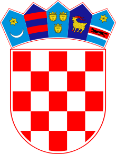 VUKOVARSKO – SRIJEMSKA ŽUPANIJA OPĆINA BABINA GREDA32 276 BABINA GREDAtelefon: 032/854 - 400 mobitel: 098/ 216 350E-mail: opcinababinagreda@gmail.comIZVJEŠĆE O RADU NAČELNIKA OPĆINE BABINA GREDAza razdoblje srpanj –  prosinac 2020. godineOpćinski načelnikJosip KrnićBabina Greda, 17. veljače 2021. godine Na temelju članka 35.b. Zakona o lokalnoj i područnoj (regionalnoj) samoupravi (Narodne novine broj 33/01, 60/01, 106/03, 129/05, 109/07, 125/08, 36/09, 150/11, 144/12, 19/13 i 137/15), Načelnik Općine Babina Greda u obvezi je Općinskom vijeću i zainteresiranoj javnosti podnositi polugodišnja izvješća o svom radu. Ovo se izvješće odnosi na razdoblje od 1. srpnja 2020. do 31. prosinac 2020. godine. 1. UVOD	U ovom razdoblju načelnik Općine Babina Greda je sukladno odredbama Zakona o lokalnoj i područnoj (regionalnoj) samoupravi i Statuta Općine Babina Greda obavljao poslove u okviru svojih nadležnosti, od donošenja odluka, utvrđivanja prijedloga odluka o kojima je raspravljalo i odlučivalo Općinsko vijeće, do izvršavanja donesenih odluka i zaključaka. Načelnik je donio niz odluka iz različitih područja djelokruga, a koje se odnose na obavljanje njegove izvršne funkcije u skladu sa zakonima i Statutom Općine Babina Greda. 	Stručnu pripremu materijala za potrebe donošenja odluka od strane načelnika obavljao je Jedinstveni upravni odjel Općine Babina Greda.2. AKTIVNOSTI NAČELNIKA KAO NOSITELJA IZVRŠNE VLASTI
	U izvještajnom razdoblju od 01. srpnja do 31. prosinca 2020. godine Načelnik je redovito donosio odluke za adekvatno funkcioniranje Općine Babina Greda kao i realizaciju najavljenih projekata i onih koji su u fazi realizacije.	U ovom vremenu održano je niz sastanaka kako u Općini, tako i u drugim institucijama, te posjeta JLS u okruženju. Načelnik je prisustvovao na raznim sastancima na koje je bio pozvan, a u slučaju spriječenosti nazočio je zamjenik načelnika ili druga ovlaštena osoba. 	Općinski načelnik Josip Krnić, temeljem zakona, redovito i detaljno izvještava zainteresiranu javnost o svojemu radu na internetskim stranicama Općine Babina Greda na adresi www.babinagreda.hr, kao i putem Glasa Slavonije, Radio Županja te ostalih relevantnih medija na području Vukovarsko –srijemske županije. Također, Općinski načelnik Općine Babina Greda Josip Krnić, redovito sudjeluje na sjednicama Općinskog vijeća Općine Babina Greda i odgovara na pitanja vijećnika, kao i mještana te predlaže Odluke. U ovom izvještajnom razdoblju održano je 6 sjednica Općinskog vijeća.3. TEKUĆE OBVEZE:Trenutna financijska situacija nam nije baš naklonjena zbog toga što sami financiramo realizaciju EU projekata te Republika Hrvatska kasni sa isplatama, a od većih iznosa ostalo je nepodmirena obveza za: Watmont d.o.o. iz Vinkovaca u iznosu od 409.524,49 kuna (druga polovica zadnje situacije) za izgradnju i opremanje dječjeg vrtića čiji je ukupni projekt vrijedan 8.872,243,05 kuna s PDV-om, s time da se potražuje za dječji vrtić od Agencija za plaćanje u poljoprivredi, ribarstvu i ruralnom razvoju iznos od 2.166,268,34 kuna i za „Rekonstrukciju groblja i pješačkih staza“ u iznosu od 148.250,00 kuna od iste agencije, a također i za izgradnju i opremanje reciklažnog dvorišta potražuje se od Fonda za zaštitu okoliša i energetsku učinkovitost iznos od 526.608,69 kuna.4. DONOŠENJA AKATA IZ NADLEŽNOSTI OPĆINSKOG NAČELNIKADonio sam slijedeće akte:1. Pravilnik o unutarnjem redu JUO Općine Babina Greda I. izmjene i dopune2. Pravilnik o unutarnjem redu JUO Općine Babina Greda II. izmjene i dopune3. Plan prijema u službu za 2021. godinu,
4. Plan klasifikacijskih oznaka i brojčanih oznaka stvaratelja i primatelja akata upravnih i drugih tijela Općine Babina Greda za 2021. godinu,5. Izmjene i dopune Plana nabave,6. Izmjene i dopune Pravilnika o dodjeli općinskih prostora udrugama (napomena: natječaj je proveden za dodjelu prostora, i također su sklopljeni ugovori sa udrugama).Nakon provedenih natječaja sklopio sam slijedeće ugovore vezane za radne odnose:
1. Općinski načelnik je sklopio ugovore za provođenje Programa javnih radova sa 5 djelatnika na vremenski period od 6 mjeseci,
2. Općinski načelnik je sklopio ugovore za provođenje Programa Zaželi faza II. sa 15 djelatnica na vremenski period od 12 mjeseci.Jedinstveni upravni odjel je donio Rješenje o rasporedu na radno mjesto na određeno radno vrijeme od 18 mjeseci za radno mjesto referent – koordinator projekta Zaželi – faza II., sa službenicom Mandicom Baškarić.
5. JAVNA I JEDNOSTAVNA NABAVA1. Provedena je javna nabava za izgradnju i opremanje reciklažnog dvorišta, te je nakon provedenog postupka donesena Odluka o odabiru ponuditelja Aksion d.o.o. iz Vinkovaca, s kojim je i potpisan ugovor o izvođenju radova za izgradnju i opremanje reciklažnog dvorišta u iznosu od 2.517,421,45 kuna s PDV-om.2. Provedena je jednostavna nabava za usluge provedbe projekta Izgradnja i opremanje reciklažnog dvorišta, te je sklopljen ugovor sa tvrtkom FONS iz Čepina u iznosu od 160.000,00 kuna.3. Provedena je jednostavna nabava za uslugu izrade i postavljanja ograde na nogometnom igralištu NK Šokadija, te je sklopljen ugovor sa tvrtkom Narcor iz Županje u iznosu od 232.781,25 kuna s PDV-om.4. Provedena je jednostavna nabava za uslugu izvođenja dodatnih radova na groblju, te je sklopljen ugovor sa tvrtkom Aksion iz Vinkovaca u iznosu od 261.694,50 kuna s PDV-om.5. Provedena je jednostavna nabava za uslugu izvođenja radova na uređenju (ravnanje zemlje dozerom, razgrtanje asfalta, nasipanje poljskih putova), te je sklopljen ugovor sa tvrtkom Obrt Mihić  iz Gundinaca u iznosu od 259.837,50 kuna kuna s PDV-om.6. Provedena je jednostavna nabava za usluge stručnog nadzora radova i koordinatora zaštite na radu projekta izgradnja i opremanje reciklažnog dvorišta, te je sklopljen ugovor sa tvrtkom Inženjersko projektni biro iz Osijeka u iznosu od 158.750,00 kuna s PDV-om.6. OSTALE AKTIVNOSTI PO DONESENIM ODLUKAMAZa izvođenje radova na Dubočici, odabran je obrt „Mihić“ iz Gundinaca, a vrijednost navedenih radova iznosi 7.218,75 kuna s PDV-om.Za izvođenje radova oko dječjeg vrtića, odabran je obrt „Mihić“ iz Gundinaca, a vrijednost navedenih radova iznosi 8.987,50 kuna s PDV-om.Za izvođenje usluge izrade Energetskog certifikata i izvješća o energetskom pregledu za dječji vrtić „Regoč“, odabrana je tvrtka EE DIZAJN j.d.o.o. iz Zagreba, a vrijednost navedene usluge iznosi 5.500,00 kuna.Za nabavu paketića povodom nadolazećih božićnih blagdana od (400 kom), odabrana je tvrtka Patričar d.o.o. iz Županje, a vrijednost robe iznosi 19.916,00 kuna s PDV-om, također za nabavu paketića povodom nadolazećih božićnih blagdana od (300 kom), odabrana je tvrtka BOSO d.o.o. iz Vinkovaca, a vrijednost robe iznosi 15.000,00 kuna s PDV-om,Za projekciju vatrometa Nove godine 2021., odabrana je tvrtka JORGE Pirotehnika d.o.o. iz Križevaca, a vrijednost usluge iznosi 15.000,00 kuna s PDV-omZa 70 dobrovoljnih darivanja krvi kupljena su dva zlatna prstena za Franju Kedačić i Ivu Lucić, od zlatara Tomo Ćibarić iz Županje, u iznosu od 4.180,00 kuna,Za izvođenje radova i montažu materijala opreme za grijanje i hlađenje u upravnoj zgradi Općine Babina Greda, odabrana je tvrtka Emax d.o.o. iz Osijeka, a vrijednost navedenih radova iznosi 4.835,00 kuna s PDV-om, također za izvođenje servisa opreme  za grijanje i hlađenje u upravnoj zgradi Općine Babina Greda, odabrana je tvrtka Emax d.o.o. iz Osijeka, a vrijednost navedenih radova iznosi 8.812,50 kuna s PDV-om.Za izvođenje usluge projektantski nadzor u sklopu projekta Izgradnja i opremanje reciklažnog dvorišta, odabrana je tvrtka IPB d.o.o. iz Osijeka, a vrijednost navedene usluge iznosi 55.000,00 kuna s PDV-om,Za nabavku sredstava za potrebe kućanskih i osnovnih higijenskih potrepština projekta „Uključivanje žena iz ranjivih skupina na tržište rada“ program Zaželi – faza II., odabrana je tvrtka Slavonija Bošković d.o.o. iz Cerne, a vrijednost navedene usluge iznosi 66.973,50 kuna s PDV-om,Za uslugu izrade promotivnog materijala za Općinu Babina Greda (rokovnici, kemijske olovke, upaljači i ukrasne vrećice), odabrana je tvrtka Osječka trgovina papirom export – import d.o.o. iz Osijeka, a vrijednost navedene usluge iznosi 8.462,50 kuna s PDV-om,Odobreno je sufinanciranje prijevoza učenika srednjih škola za šk. Godinu 2020/2021 i prihvaćen je Zaključak sa koordinacije župana, gradonačelnika i načelnika Vukovarsko-srijemske županije da preostali iznos troškova prijevoza u iznosu od 25% dijele na 100,00 kuna roditelj učenika, a preostali dio plaćaju Vukovarsko-srijemska županija i Općina Babina Greda u jednakim dijelovima,Za izvođenje radova na groblju odabrana je tvrtka GRANIT TRADE j.d.o.o. iz Vinkovaca, a vrijednost navedenih radova iznosi 10.443,75 kuna s PDV-om, te za izvođenje radova na izgradnji 20 (dvadeset) grobnica na mjesnom groblju Općine Babina Greda odabrana je tvrtka GRANIT TRADE j.d.o.o. iz Vinkovaca, a vrijednost navedenih radova iznosi 60.000,00 kuna s PDV-omZa izvođenje usluge pružanja konzultanskih usluga za pripremu natječajne dokumentacije za projekt „Promocija zdravlja i prevencija bolesti“ odabrana je tvrtka Elaborat d.o.o. iz Babine Grede, a vrijednost navedene usluge iznosi 37.500,00 kuna s PDV-om (gdje smo I. fazu uspješno prošli), Za izvođenje usluge pružanja konzultanskih usluga za provedbu projekta Zaželi faza II. odabrana je tvrtka Elaborat d.o.o. iz Babine Grede, a vrijednost navedene usluge iznosi 50.000,00 kuna s PDV-om,Za izvođenje usluge izrade reportaže u trajanju od 1,5 minute (vježba sustava civilne zaštite, Savski nasip čuvarnica – vježba) odabrana je tvrtka VTV d.o.o. iz Vinkovaca, a vrijednost navedene usluge iznosi 1.875,00 kuna s PDV-om, te za izvođenje usluge izrade reportaže u trajanju od 3 minute (Projekt SAD – sudjeluj aktivno danas) odabrana je tvrtka VTV d.o.o. iz Vinkovaca, a vrijednost navedene usluge iznosi 1.875,00 kuna s PDV-om, također za izvođenje usluge u partnerstvu u emisiji – snimanje KUD-a Mijat Stojanović za emisiju Jeseni su milo janje moje odabrana je tvrtka VTV d.o.o. iz Vinkovaca, a vrijednost navedene usluge iznosi 1.187,00 kuna s PDV-om,Za izvođenje usluge za izradu i održavanje web stranice projekta (Izgradnja i opremanje reciklažnog dvorište) i promocija projekta i priprema za tisak i tisak: informativna ploča B1 ecobond 3mm+polimer folija, plakat, naljepnica PVC A, kišobrani, kemijske olovke, kape, majice u boji i majice polo, odabrana je tvrtka SAMSON informatika d.o.o. iz Zagreba, a vrijednost navedene usluge iznosi 60.968,75 kuna s PDV-om,Za izvođenje usluge potrebe vidljivosti i promidžbe projekta Zaželi – faza II. „Uključivanje žena iz ranjivih skupina na tržište rada“, odabrana je tvrtka SAMSON informatika d.o.o. iz Zagreba, a vrijednost navedene usluge iznosi 29.025,00 kuna s PDV-om,Za izvođenje radova na dječjem igralištu Klasno i u Mijata Stojanovića, odabrana je tvrtka DRVKO j.d.o.o. iz Donji Andrijevci, a vrijednost navedenih radova iznosi 7.191,25 kuna s PDV-om.Za uslugu nabavke službene odjeće i obuće za pripadnika tima civilne zaštite Općine Babina Greda odabrana je tvrtka PRIMARIS d.o.o. iz Osijeka, a vrijednost navedene usluge iznosi 9.400,00 kuna s PDV-om,Za izvođenje usluge deratizacije domaćinstava Općine Babina Greda odabrana je tvrtka Veterinarska stanica d.o.o. iz Županje, cijena deratizacije je 20,00 kuna po domaćinstvu bez PDV-a, tj. 25,00 kuna s PDV-om,Za izvođenje radova na čitaonici Kladavac (zidanje zidova terase i izrada nadstrešnice, izrada platoa terase), odabrana je tvrtka AKSION d.o.o. iz Vinkovaca, a vrijednost navedenih radova iznosi 69.943,66 kuna s PDV-om,Odobrena je isplata sredstava za nabavku drugi obrazovni materijal obveznih i izbornih predmeta za školsku godinu 2020./2021. i to O.Š. Mijata Stojanović u iznosu od 113.425,37 kuna S PDV-om,Za izvođenje usluge postavljanja sustava video nadzora dječjeg vrtića u Babinoj Gredi odabrana je tvrtka SECURITAS d.o.o. iz Zagreba, a vrijednost navedene usluge iznosi 36.518,33 kuna s PDV-om,Za izvođenje radova tarupiranje javnih površina u ulici Mijata Stojanović, odabrana je tvrtka AKSION d.o.o. iz Vinkovaca, a vrijednost navedenih radova iznosi 13.430,63 kuna s PDV-om, te za izvođenje radova tarupiranje javnih površina u Lučici, odabrana je tvrtka AKSION d.o.o. iz Vinkovaca, a vrijednost navedenih radova iznosi 71.074,28 kuna s PDV-om,Za izvođenje radova strojne košnje trave, odabrana je tvrtka SOKOL d.o.o. iz Vinkovaca, a vrijednost navedenih radova iznosi 4.887,50 kuna s PDV-om,Za izvođenje usluge izrade Energetskog certifikata i izvješća o energetskom pregledu za jednostavni tehnički sustav nestambene zgrade Dom Hrvatske seljačke čitaonice, odabrana je tvrtka DIG PROJEKT d.o.o. iz Vinkovaca, a vrijednost navedenih radova iznosi 3.000,00 kuna,Za provođenje larvicidnog tretmana komaraca i monitoring komaraca na području Općine Babina Greda, odabrana je tvrtka Veterinarska stanica d.o.o. iz Županje, a vrijednost navedenih radova iznosi 14.375,00 kuna s PDV-om,Za uslugu popravka izložbeno prodajnih drvenih štandova 3 komada, odabran je obrt ROBUR vl. Tomislav Babić iz Babine Grede, a vrijednost navedenih radova iznosi 1.500,00 kuna, te za uslugu izrade i ugradnje kliznih vrata (mrtvačnica na mjesnom groblju Općine Babina Greda), odabran je obrt ROBUR vl. Tomislav Babić iz Babine Grede, a vrijednost navedenih radova iznosi 6.000,00 kuna,Za pružanje konzultantske usluge za pripremu natječajne dokumentacije za projekt „Jačanje kapaciteta organizacije civilnog društva za popularizaciju STEM-a“, odabrana je tvrtka Elaborat d.o.o. iz Babine Grede, a vrijednost navedenih radova iznosi 45.000,00 kuna,Za izvođenje radova i postavljanje Odra za pokojnike u mrtvačnici na mjesnom groblju Općine Babina Greda – izrada i montaža 2 kompleta (granit ploče 220*80*7 cm i granitno postolje 80*65*12 cm), odabrana je tvrtka GRANIT TRADE j.d.o.o. iz Vinkovaca, a vrijednost navedenih radova iznosi 25.398,00 kuna s PDV-om,Odobrena je isplata sredstava za sufinanciranje obnove kapele „Uzašašća Gospodinova“ na groblju u Babinoj Gredi i to ŽUPI SV. LOVRE ĐAKONA I MUČENIKA u iznosu od 10.000,00 kuna,Podijeljene božićnice umirovljenicima povodom Božića u iznosu od 200,00 kuna svim umirovljenicima koji imaju mirovinu u iznosu do 2.500,00 kuna i koji su navršili 65. godina života a nemaju mirovinu,Zaposleno 5 osoba putem mjere javni radovi i 15 djelatnica putem Programa Zaželi – faza II.,Položeni vijenci i svijeće uoči blagdana u proteklom razdobljuRedovito se financiraju mjere socijalne skrbi i zdravstvene zaštiteFinancirane su udruge s područja Općine Babina Greda, temeljem sklopljenih ugovora, ali zbog pojave pandemije COVID-19 u 2020. godini smanjeno je financiranje zbog nemogućnosti održavanja manifestacija.
7. HR i EU fondovi EU: Ugovoreno 3.748,402,33 kuna za izgradnju i opremanje reciklažnog dvorišta, a dodijeljena sredstva u iznosu od 3.141,629,86 kuna po ugovoru (projekt u tijeku realizacije), a po javnoj nabavi sklopljen je ugovor u iznosu kao pod točkom 5.EU: Izgradnja i opremanje dječjeg vrtića u Babinoj Gredi je završena, te odrađen je tehnički pregled zgrade.EU: predana je Strategija pametnog sela na analizu i obradu nadležnom tijelu imenovanog ispred Europske komisije.Poslana je kandidatura na natječaj za dodjelu sredstava Europske unije pod nazivom „Promocija zdravlja i prevencija bolesti“ (prošao prvu fazu postupka dodjele bespovratnih sredstava).Poslana je kandidatura na za dodjelu sredstava Europske unije pod nazivom „Jačanje kapaciteta organizacije civilnog društva za popularizaciju STEM-a“.
8. TransparentnostRedovito se ažurira internetski portal www.babinagreda.hrRedovito se objavljuju dokumenti Općinske upraveRedovito izvještavanje medija o radu Općinske upraveOpćina Babina Greda odgovara na sve upite i zahtjeve u zakonskom rokuRedovito se objavljuju savjetovanja sa zainteresiranom javnošću9. Turizam i manifestacijeOpćina Babina Greda i Turistička zajednica Općine Babina Greda, uz pomoć udruga organizirali su do sada razne manifestacije koje spajaju kulturu i tradiciju našeg kraja, ali nažalost u 2020. godini zbog pojave pandemije COVID-19 bilo je nemoguće održati manifestacije.S obzirom da je Općinski načelnik Općine Babina Greda  ujedno i predsjednik Turističke zajednice Općine Babina Greda a ujedno i Predsjednik Turističkog vijeća iste, neposredno i aktivno je sudjelovao u radu Turističkog vijeća i Skupštine Turističke zajednice Općine Babina Greda na unaprjeđenju i kvaliteti ponude i prezentacije cijele Općine Babina Greda da bude prepoznatljiva i jedinstvena u turizmu.10. Vatrogastvo
Mjere zaštite od požara provodile su se sukladno zakonskim obvezama, Procjeni i Planu zaštite od požara te izvršene su sve obveze prema Programu aktivnosti u provedbi posebnih mjera zaštite od požara od interesa za Republiku Hrvatsku za ovogodišnju protupožarnu sezonu. Uplaćivana su sredstva za obavljanje djelatnosti vatrogastva.11. Civilna zaštitaSustav zaštite i spašavanja je oblik pripremanja i sudjelovanja sudionika zaštite i spašavanja sudionika zaštite i spašavanja u reagiranju na katastrofe i velike nesreće, te ustrojavanja, pripremanja i sudjelovanja operativnih snaga zaštite i spašavanja u prevenciji, pripravnosti, reagiranju na katastrofe i otklanjanju mogućih uzroka i posljedica katastrofa. Stožeru civilne zaštite Općine Babina Greda povjereno je obavljanje stručnih i operativnih poslova kao i koordiniranje aktivnosti. S tim u vezi Stožer civilne zaštite Općine Babina Greda donio je Plan djelovanja u području prirodnih nepogoda Općine Babina Greda.  Isto tako, Služba civilne zaštite Vukovar provela je vježbu pod nazivom „Savski nasip čuvarnica“ dana 26.09.2020. godine sa članovima timova civilne zaštite Općine Babina Greda i članovima DVD-a Babina Greda. Vježba se sastojala od punjenja vreća s pijeskom, izrade zečjeg nasipa, izrada češlja i protu tlačni zdenci. Vježbu su svi odradili sa velikim zadovoljstvom koje su i sami iskazali, te nakon provedene vježbe poslužen je vojnički grah u suradnji sa Hrvatskom vojskom.12. OSTALE VAŽNE AKTIVNOSTI Općina Babina Greda stranka je u nizu upravnih postupaka u kojima rješava ili štiti svoja prava i interese.Ishodovane su građevinske dozvole za: građenje građevine pomoćne namjene – garaža i spremište na k.č. br. 1662/1 k.o. Babina Greda i za građenje pristupne ceste do reciklažnog dvorišta na k.č.br. 1926 k.o. Babina Greda.REPBLIKA HRVATSKA
VUKOVARSKO-SRIJEMSKA ŽUPANIJAOPĆINA BABINA GREDAOPĆINSKO VIJEĆEKLASA: 612-04/21-01/2URBROJ: 2212/02-01/21-01-1Babina Greda, 21. veljače, 2021.  godine Na temelju članka 18. Statuta Općine Babina Greda („Sl. Vjesnik Vukovarsko-srijemske županije“ br. 11/09,04/13, 03/14, 01/18, 13/18, 27/18, pročišćeni tekst, 21A/19 i 03/20 ) i članka 45. Poslovnika o radu Općinskog vijeća Općine Babina Greda („Sl. Vjesnik Vukovarsko-srijemske županije“ br. 16/09 i 01/18) na 30. sjednici održanoj dana 21. veljače, 2021. godine,  Općinsko vijeće Općine Babina Greda, donijelo jeODLUKU o suglasnosti za provedeni otpisknjižničnog fonda Općinske narodne knjižnice Babina GredaI.Daje se suglasnost za provedeni otpis knjižničnog fonda Općinske narodne knjižnice Babina Greda.II.Zapisnik o otpisu, čini sastavni dio ove Odluke.III. Ova Odluka stupa na snagu danom donošenja.                                                                                                                     Predsjednik                                                                                                                Općinskog vijeća:                                                                     
                                                                                                                      Jakob VerićDostaviti:Općinska narodna knjižnica, Babina Greda,Pismohrana.REPUBLIKA HRVATSKA
VUKOVARSKO-SRIJEMSKA ŽUPANIJAOPĆINA BABINA GREDAOPĆINSKO VIJEĆEKLASA: 612-04/21-01/1URBROJ: 2212/02-01/21-01-1Babina Greda, 21. veljače, 2021. godine Na temelju članka 18. Statuta Općine Babina Greda („Sl. Vjesnik Vukovarsko-srijemske županije“ br. 11/09,04/13, 03/14, 01/18, 13/18, 27/18, pročišćeni tekst, 21A/19 i 03/20) i članka 45. Poslovnika o radu Općinskog vijeća Općine Babina Greda („Sl. Vjesnik Vukovarsko-srijemske županije“ br. 16/09 i 01/18) na 30. sjednici održanoj dana 21. veljače, 2021. godine,  Općinsko vijeće Općine Babina Greda, donijelo jeO D  L  U  K  UI.Prihvaća se Izvješće o radu  Općinske narodne knjižnice Babina Greda i financijsko izvješće za 2020. godinu.II.Navedeno Izvješće iz članka I , čini sastavni dio ove Odluke.III. Ova Odluka stupa na snagu danom donošenja.                                                                                                         Predsjednik                                                                                                     Općinskog vijeća:                                                                     
                                                                                                          Jakob VerićDostaviti:Općinska narodna knjižnica, Babina GredaPismohrana     REPUBLIKA HRVATSKAVUKOVARSKO-SRIJEMSKA ŽUPANIJA        OPĆINA BABINA GREDA          OPĆINSKO VIJEĆEKLASA: 012-03/21-01/1                                                                                     URBROJ: 2212/02-01/21-01-1 Babina Greda, 21. veljače, 2021. godine                                                                                      Na temelju članka 79. Zakona o lokalnoj i područnoj (regionalnoj) samoupravi („Narodne novine”, br. 33/01, 60/01, 129/05, 109/07, 125/08, 36/09, 150/11, 144/12, 19/13,137/15,123/17, 98/19 i 144/20) i članka 18.  Statuta Općine Babina Greda („Sl. Vjesnik Vukovarsko – srijemske županije“ br. 11/09,04/13, 03/14, 01/18, 13/18, 27/18, pročišćeni tekst, 21A/19 i 03/20)  Općinsko vijeće Općine Babina Greda na   30.  sjednici održanoj dana 21. veljače , 2021. godine donijelo je:                                  STATUTARNU ODLUKU O IZMJENAMA I DOPUNAMA                                               STATUTA OPĆINE BABINA GREDA                                                                Članak 1.                          U Statutu Općine Babina Greda („Sl. Vjesnik Vukovarsko – srijemske županije“ br. 11/09,04/13, 03/14, 01/18, 13/18, 27/18-pročišćeni tekst, 21A/19 i 03/20)  u cijelom tekstu Statuta brišu se riječi „i njegov zamjenik“ u odgovarajućem padežu.                                                                 Članak 2. U članku 16. dodaje se stavak 4. koji glasi: „Predstavke i pritužbe iz stavka 1. ovog članka mogu se podnijeti i elektroničkim putem u skladu s tehničkim mogućnostima općine.“                                                                  Članak 3.Iza članka 16. dodaje se članak 16.a koji glasi:                                                                „Članak 16.aGrađani imaju pravo Općinskom vijeću predlagati donošenje općeg akta ili rješavanje određenog pitanja iz njegova djelokruga te podnositi peticije o pitanjima iz samoupravnog djelokruga općine od lokalnog značenja, u skladu sa zakonom i statutom jedinice.O prijedlogu i peticiji iz stavka 1. ovoga članka Općinsko vijeće mora raspravljati ako ga potpisom podrži najmanje 10% od ukupnog broja birača u jedinici te dati odgovor podnositeljima najkasnije u roku od tri mjeseca od zaprimanja prijedloga.Prijedlozi i peticije iz stavka 1. ovoga članka mogu se podnijeti i elektroničkim putem u skladu s tehničkim mogućnostima općine.“                                                                Članak 4.Članak 29. mijenja se i glasi: “Ako za vrijeme trajanja mandata načelnika nastupe okolnosti zbog kojih je načelnik onemogućen obavljati dužnost zbog duže odsutnosti ili iz drugih razloga spriječenosti, načelnika će zamijeniti privremeni zamjenik kojeg načelnik imenuje iz redova Općinskog vijeća.Privremeni zamjenik ovlašten je obavljati samo redovne i nužne poslove kako bi se osiguralo nesmetano funkcioniranje općine.Privremeni zamjenik za vrijeme zamjenjivanja općinskog načelnika ostvaruje prava općinskog načelnika.Odluku o imenovanju privremenog zamjenika iz reda članova Općinskog vijeća općinski načelnik može promijeniti tijekom mandata.“                                                               Članak 5.U članku 35. dodaje se stavak. 2.koji glasi: “Općina je dužna javno objaviti informacije o trošenju proračunskih sredstava na svojim mrežnim stranicama tako da te informacije budu lako dostupne i pretražive.“                                                               Članak 6.Članak 38. mijenja se i glasi:„Ako prije isteka mandata prestane mandat načelniku, u Općini će se raspisati prijevremeni izbori za općinskog načelnika. Do provedbe izbora dužnost općinskog načelnika obavljat će povjerenik Vlade Republike Hrvatske.“                                                                 Članak 7.U članku 38.a u stavku 1. brišu se riječi „i njegov zamjenik koji je izabran zajedno s njim“. Stavak 5., briše se.                                                                                                                         Članak 8.Iza članka 51. donosi se članak 51.a koji glasi:                                                                 „ Članak 51.aAko do isteka roka privremenog financiranja nije donesen proračun, financiranje se obavlja izvršavanjem redovnih i nužnih rashoda i izdataka temeljem odluke o financiranju nužnih rashoda i izdataka koju donosi Općinsko vijeće na prijedlog privremenog zamjenika općinskog načelnika.                                                                   Članak 51.bKada je u općini konstituirano novoizabrano predstavničko tijelo nakon provedenih prijevremenih izbora, do donošenja proračuna općine financiranje se obavlja izvršavanjem redovnih i nužnih rashoda i izdataka temeljem odluke o financiranju nužnih rashoda i izdataka koju donosi općinski načelnik.                                                                Članak 51.cKada u postupku nadzora zakonitosti općeg akta nadležno tijelo državne uprave donese odluku o obustavi proračuna, odnosno odluku o potvrdi odluke općinskog načelnika o obustavi proračuna, za vrijeme trajanja obustave proračuna općine financiranje se obavlja izvršavanjem redovnih i nužnih rashoda i izdataka temeljem odluke o financiranju nužnih rashoda i izdataka koju donosi općinski načelnik.Ako Visoki upravni sud Republike Hrvatske u postupku ocjene zakonitosti općeg akta ukine proračun općine, Općinsko vijeće dužno je donijeti proračun u roku od 45 dana od dana objave presude Visokog upravnog suda Republike Hrvatske u „Narodnim novinama“. Do donošenja proračuna financiranje se obavlja izvršavanjem redovnih i nužnih rashoda i izdataka temeljem odluke o financiranju nužnih rashoda i izdataka koju donosi općinski načelnik.“                                                               Članak 9.                             Ova Statutarna odluka o izmjenama i dopunama Statuta stupa na snagu osmog dana od dana objave u „Službenom vjesniku“ Vukovarsko-srijemske županije.                                                                                                                       Predsjednik                                                                                                                   Općinskog vijeća:                                                                                                                        Jakob VerićIzvještaj o izvršenju proračunaIzvještaj o izvršenju proračunaIzvještaj o izvršenju proračunaIzvještaj o izvršenju proračunaIzvještaj o izvršenju proračunaIzvještaj o izvršenju proračunaIzvještaj o izvršenju proračunaIzvještaj o izvršenju proračunaIzvještaj o izvršenju proračunaIzvještaj o izvršenju proračunaIzvještaj o izvršenju proračunaIzvještaj o izvršenju proračunaIzvještaj o izvršenju proračunaIzvještaj o izvršenju proračunaIzvještaj o izvršenju proračunaIzvještaj o izvršenju proračunaIzvještaj o izvršenju proračunaIzvještaj o izvršenju proračunaZa razdoblje od 01.01.2020. do 31.12.2020.Za razdoblje od 01.01.2020. do 31.12.2020.Za razdoblje od 01.01.2020. do 31.12.2020.Za razdoblje od 01.01.2020. do 31.12.2020.Za razdoblje od 01.01.2020. do 31.12.2020.Za razdoblje od 01.01.2020. do 31.12.2020.Za razdoblje od 01.01.2020. do 31.12.2020.Za razdoblje od 01.01.2020. do 31.12.2020.Za razdoblje od 01.01.2020. do 31.12.2020.Za razdoblje od 01.01.2020. do 31.12.2020.Za razdoblje od 01.01.2020. do 31.12.2020.Za razdoblje od 01.01.2020. do 31.12.2020.Za razdoblje od 01.01.2020. do 31.12.2020.Za razdoblje od 01.01.2020. do 31.12.2020.Za razdoblje od 01.01.2020. do 31.12.2020.Za razdoblje od 01.01.2020. do 31.12.2020.Za razdoblje od 01.01.2020. do 31.12.2020.Za razdoblje od 01.01.2020. do 31.12.2020.Račun / opisRačun / opisRačun / opisRačun / opisRačun / opisRačun / opisRačun / opisIzvršenje 2019.Izvršenje 2019.Izvorni plan 2020.Izvorni plan 2020.Tekući plan 2020.Tekući plan 2020.Izvršenje 2020.Izvršenje 2020.Indeks  4/1Indeks  4/1Indeks  4/3A. RAČUN PRIHODA I RASHODAA. RAČUN PRIHODA I RASHODAA. RAČUN PRIHODA I RASHODAA. RAČUN PRIHODA I RASHODAA. RAČUN PRIHODA I RASHODAA. RAČUN PRIHODA I RASHODAA. RAČUN PRIHODA I RASHODA112233445566 Prihodi poslovanja                                                                                  6 Prihodi poslovanja                                                                                  6 Prihodi poslovanja                                                                                  6 Prihodi poslovanja                                                                                  6 Prihodi poslovanja                                                                                  6 Prihodi poslovanja                                                                                  6 Prihodi poslovanja                                                                                  9,671,744.439,671,744.4317,296,695.0017,296,695.0016,140,740.0016,140,740.0015,513,047.4515,513,047.45160.40%160.40%96.11%7 Prihodi od prodaje nefinancijske imovine                                                            7 Prihodi od prodaje nefinancijske imovine                                                            7 Prihodi od prodaje nefinancijske imovine                                                            7 Prihodi od prodaje nefinancijske imovine                                                            7 Prihodi od prodaje nefinancijske imovine                                                            7 Prihodi od prodaje nefinancijske imovine                                                            7 Prihodi od prodaje nefinancijske imovine                                                            339,719.88339,719.88385,000.00385,000.00872,500.00872,500.00608,953.84608,953.84179.25%179.25%69.79% UKUPNI PRIHODI UKUPNI PRIHODI UKUPNI PRIHODI UKUPNI PRIHODI UKUPNI PRIHODI UKUPNI PRIHODI UKUPNI PRIHODI10,011,464.3110,011,464.3117,681,695.0017,681,695.0017,013,240.0017,013,240.0016,122,001.2916,122,001.29161.04%161.04%94.76%3 Rashodi poslovanja                                                                                  3 Rashodi poslovanja                                                                                  3 Rashodi poslovanja                                                                                  3 Rashodi poslovanja                                                                                  3 Rashodi poslovanja                                                                                  3 Rashodi poslovanja                                                                                  3 Rashodi poslovanja                                                                                  7,163,748.177,163,748.178,120,010.008,120,010.006,628,855.006,628,855.006,395,686.886,395,686.8889.28%89.28%96.48%4 Rashodi za nabavu nefinancijske imovine                                                             4 Rashodi za nabavu nefinancijske imovine                                                             4 Rashodi za nabavu nefinancijske imovine                                                             4 Rashodi za nabavu nefinancijske imovine                                                             4 Rashodi za nabavu nefinancijske imovine                                                             4 Rashodi za nabavu nefinancijske imovine                                                             4 Rashodi za nabavu nefinancijske imovine                                                             3,754,522.023,754,522.0210,920,600.0010,920,600.009,743,300.009,743,300.009,788,437.299,788,437.29260.71%260.71%100.46% UKUPNI RASHODI UKUPNI RASHODI UKUPNI RASHODI UKUPNI RASHODI UKUPNI RASHODI UKUPNI RASHODI UKUPNI RASHODI10,918,270.1910,918,270.1919,040,610.0019,040,610.0016,372,155.0016,372,155.0016,184,124.1716,184,124.17148.23%148.23%98.85% VIŠAK / MANJAK VIŠAK / MANJAK VIŠAK / MANJAK VIŠAK / MANJAK VIŠAK / MANJAK VIŠAK / MANJAK VIŠAK / MANJAK-906,805.88-906,805.88-1,358,915.00-1,358,915.00641,085.00641,085.00-62,122.88-62,122.886.85%6.85%-9.69%B. RAČUN ZADUŽIVANJA / FINANCIRANJAB. RAČUN ZADUŽIVANJA / FINANCIRANJAB. RAČUN ZADUŽIVANJA / FINANCIRANJAB. RAČUN ZADUŽIVANJA / FINANCIRANJAB. RAČUN ZADUŽIVANJA / FINANCIRANJAB. RAČUN ZADUŽIVANJA / FINANCIRANJAB. RAČUN ZADUŽIVANJA / FINANCIRANJA8 Primici od financijske imovine i zaduživanja                                                        8 Primici od financijske imovine i zaduživanja                                                        8 Primici od financijske imovine i zaduživanja                                                        8 Primici od financijske imovine i zaduživanja                                                        8 Primici od financijske imovine i zaduživanja                                                        8 Primici od financijske imovine i zaduživanja                                                        8 Primici od financijske imovine i zaduživanja                                                        0.000.002,000,000.002,000,000.000.000.000.000.000.00%0.00%0.00%5 Izdaci za financijsku imovinu i otplate zajmova                                                     5 Izdaci za financijsku imovinu i otplate zajmova                                                     5 Izdaci za financijsku imovinu i otplate zajmova                                                     5 Izdaci za financijsku imovinu i otplate zajmova                                                     5 Izdaci za financijsku imovinu i otplate zajmova                                                     5 Izdaci za financijsku imovinu i otplate zajmova                                                     5 Izdaci za financijsku imovinu i otplate zajmova                                                     21,855.3021,855.3024,000.0024,000.0024,000.0024,000.0022,956.6122,956.61105.04%105.04%95.65% NETO ZADUŽIVANJE NETO ZADUŽIVANJE NETO ZADUŽIVANJE NETO ZADUŽIVANJE NETO ZADUŽIVANJE NETO ZADUŽIVANJE NETO ZADUŽIVANJE-21,855.30-21,855.301,976,000.001,976,000.00-24,000.00-24,000.00-22,956.61-22,956.61105.04%105.04%95.65% UKUPNI DONOS VIŠKA / MANJKA IZ PRETHODNE(IH) GODINA UKUPNI DONOS VIŠKA / MANJKA IZ PRETHODNE(IH) GODINA UKUPNI DONOS VIŠKA / MANJKA IZ PRETHODNE(IH) GODINA UKUPNI DONOS VIŠKA / MANJKA IZ PRETHODNE(IH) GODINA UKUPNI DONOS VIŠKA / MANJKA IZ PRETHODNE(IH) GODINA UKUPNI DONOS VIŠKA / MANJKA IZ PRETHODNE(IH) GODINA UKUPNI DONOS VIŠKA / MANJKA IZ PRETHODNE(IH) GODINA0.000.000.000.000.000.000.000.00 VIŠAK / MANJAK IZ PRETHODNE(IH) GODINE KOJI ĆE SE POKRITI / RASPOREDITI VIŠAK / MANJAK IZ PRETHODNE(IH) GODINE KOJI ĆE SE POKRITI / RASPOREDITI VIŠAK / MANJAK IZ PRETHODNE(IH) GODINE KOJI ĆE SE POKRITI / RASPOREDITI VIŠAK / MANJAK IZ PRETHODNE(IH) GODINE KOJI ĆE SE POKRITI / RASPOREDITI VIŠAK / MANJAK IZ PRETHODNE(IH) GODINE KOJI ĆE SE POKRITI / RASPOREDITI VIŠAK / MANJAK IZ PRETHODNE(IH) GODINE KOJI ĆE SE POKRITI / RASPOREDITI VIŠAK / MANJAK IZ PRETHODNE(IH) GODINE KOJI ĆE SE POKRITI / RASPOREDITI0.000.00-617,085.00-617,085.00-617,085.00-617,085.000.000.000.00%0.00%0.00%VIŠAK / MANJAK + NETO ZADUŽIVANJE / FINANCIRANJE + KORIŠTENO U PRETHODNIM GODINAMAVIŠAK / MANJAK + NETO ZADUŽIVANJE / FINANCIRANJE + KORIŠTENO U PRETHODNIM GODINAMAVIŠAK / MANJAK + NETO ZADUŽIVANJE / FINANCIRANJE + KORIŠTENO U PRETHODNIM GODINAMAVIŠAK / MANJAK + NETO ZADUŽIVANJE / FINANCIRANJE + KORIŠTENO U PRETHODNIM GODINAMAVIŠAK / MANJAK + NETO ZADUŽIVANJE / FINANCIRANJE + KORIŠTENO U PRETHODNIM GODINAMAVIŠAK / MANJAK + NETO ZADUŽIVANJE / FINANCIRANJE + KORIŠTENO U PRETHODNIM GODINAMAVIŠAK / MANJAK + NETO ZADUŽIVANJE / FINANCIRANJE + KORIŠTENO U PRETHODNIM GODINAMA REZULTAT GODINE REZULTAT GODINE REZULTAT GODINE REZULTAT GODINE REZULTAT GODINE REZULTAT GODINE REZULTAT GODINE-928,661.18-928,661.180.000.000.000.00-85,079.49-85,079.499.16%9.16%0.00%Prihodi i rashodi prema ekonomskoj klasifikacijiPrihodi i rashodi prema ekonomskoj klasifikacijiPrihodi i rashodi prema ekonomskoj klasifikacijiPrihodi i rashodi prema ekonomskoj klasifikacijiPrihodi i rashodi prema ekonomskoj klasifikacijiPrihodi i rashodi prema ekonomskoj klasifikacijiPrihodi i rashodi prema ekonomskoj klasifikacijiPrihodi i rashodi prema ekonomskoj klasifikacijiPrihodi i rashodi prema ekonomskoj klasifikacijiPrihodi i rashodi prema ekonomskoj klasifikacijiPrihodi i rashodi prema ekonomskoj klasifikacijiPrihodi i rashodi prema ekonomskoj klasifikacijiPrihodi i rashodi prema ekonomskoj klasifikacijiPrihodi i rashodi prema ekonomskoj klasifikacijiPrihodi i rashodi prema ekonomskoj klasifikacijiPrihodi i rashodi prema ekonomskoj klasifikacijiPrihodi i rashodi prema ekonomskoj klasifikacijiPrihodi i rashodi prema ekonomskoj klasifikacijiPrihodi i rashodi prema ekonomskoj klasifikacijiZa razdoblje od 01.01.2020. do 31.12.2020.Za razdoblje od 01.01.2020. do 31.12.2020.Za razdoblje od 01.01.2020. do 31.12.2020.Za razdoblje od 01.01.2020. do 31.12.2020.Za razdoblje od 01.01.2020. do 31.12.2020.Za razdoblje od 01.01.2020. do 31.12.2020.Za razdoblje od 01.01.2020. do 31.12.2020.Za razdoblje od 01.01.2020. do 31.12.2020.Za razdoblje od 01.01.2020. do 31.12.2020.Za razdoblje od 01.01.2020. do 31.12.2020.Za razdoblje od 01.01.2020. do 31.12.2020.Za razdoblje od 01.01.2020. do 31.12.2020.Za razdoblje od 01.01.2020. do 31.12.2020.Za razdoblje od 01.01.2020. do 31.12.2020.Za razdoblje od 01.01.2020. do 31.12.2020.Za razdoblje od 01.01.2020. do 31.12.2020.Za razdoblje od 01.01.2020. do 31.12.2020.Za razdoblje od 01.01.2020. do 31.12.2020.Za razdoblje od 01.01.2020. do 31.12.2020.Račun / opisRačun / opisRačun / opisRačun / opisRačun / opisRačun / opisRačun / opisRačun / opisIzvršenje 2019.Izvršenje 2019.Izvorni plan 2020.Izvorni plan 2020.Tekući plan 2020.Tekući plan 2020.Izvršenje 2020.Izvršenje 2020.Indeks  4/1Indeks  4/1Indeks  4/3A. RAČUN PRIHODA I RASHODAA. RAČUN PRIHODA I RASHODAA. RAČUN PRIHODA I RASHODAA. RAČUN PRIHODA I RASHODAA. RAČUN PRIHODA I RASHODAA. RAČUN PRIHODA I RASHODAA. RAČUN PRIHODA I RASHODAA. RAČUN PRIHODA I RASHODA112233445566 Prihodi poslovanja                                                                                  6 Prihodi poslovanja                                                                                  6 Prihodi poslovanja                                                                                  6 Prihodi poslovanja                                                                                  6 Prihodi poslovanja                                                                                  6 Prihodi poslovanja                                                                                  6 Prihodi poslovanja                                                                                  6 Prihodi poslovanja                                                                                  9,671,744.439,671,744.4317,296,695.0017,296,695.0016,140,740.0016,140,740.0015,513,047.4515,513,047.45160.40%160.40%96.11%61 Prihodi od poreza                                                                                   61 Prihodi od poreza                                                                                   61 Prihodi od poreza                                                                                   61 Prihodi od poreza                                                                                   61 Prihodi od poreza                                                                                   61 Prihodi od poreza                                                                                   61 Prihodi od poreza                                                                                   61 Prihodi od poreza                                                                                   7,053,644.377,053,644.377,170,895.007,170,895.007,080,545.007,080,545.007,093,275.217,093,275.21100.56%100.56%100.18%611 Porez i prirez na dohodak                                                                           611 Porez i prirez na dohodak                                                                           611 Porez i prirez na dohodak                                                                           611 Porez i prirez na dohodak                                                                           611 Porez i prirez na dohodak                                                                           611 Porez i prirez na dohodak                                                                           611 Porez i prirez na dohodak                                                                           611 Porez i prirez na dohodak                                                                           6,812,549.866,812,549.866,920,895.006,920,895.006,788,545.006,788,545.006,799,678.536,799,678.5399.81%99.81%100.16%6111 Porez i prirez na dohodak od nesamostalnog rada                                                     6111 Porez i prirez na dohodak od nesamostalnog rada                                                     6111 Porez i prirez na dohodak od nesamostalnog rada                                                     6111 Porez i prirez na dohodak od nesamostalnog rada                                                     6111 Porez i prirez na dohodak od nesamostalnog rada                                                     6111 Porez i prirez na dohodak od nesamostalnog rada                                                     6111 Porez i prirez na dohodak od nesamostalnog rada                                                     6111 Porez i prirez na dohodak od nesamostalnog rada                                                     6,546,063.236,546,063.236,518,199.176,518,199.1799.57%99.57%0.00%6112 Porez i prirez na dohodak od samostalnih djelatnosti                                                6112 Porez i prirez na dohodak od samostalnih djelatnosti                                                6112 Porez i prirez na dohodak od samostalnih djelatnosti                                                6112 Porez i prirez na dohodak od samostalnih djelatnosti                                                6112 Porez i prirez na dohodak od samostalnih djelatnosti                                                6112 Porez i prirez na dohodak od samostalnih djelatnosti                                                6112 Porez i prirez na dohodak od samostalnih djelatnosti                                                6112 Porez i prirez na dohodak od samostalnih djelatnosti                                                266,486.63266,486.63536,025.15536,025.15201.15%201.15%0.00%6117 Povrat poreza i prireza na dohodak po godišnjoj prijavi                                             6117 Povrat poreza i prireza na dohodak po godišnjoj prijavi                                             6117 Povrat poreza i prireza na dohodak po godišnjoj prijavi                                             6117 Povrat poreza i prireza na dohodak po godišnjoj prijavi                                             6117 Povrat poreza i prireza na dohodak po godišnjoj prijavi                                             6117 Povrat poreza i prireza na dohodak po godišnjoj prijavi                                             6117 Povrat poreza i prireza na dohodak po godišnjoj prijavi                                             6117 Povrat poreza i prireza na dohodak po godišnjoj prijavi                                             -254,545.79-254,545.790.00%0.00%0.00%613 Porezi na imovinu                                                                                   613 Porezi na imovinu                                                                                   613 Porezi na imovinu                                                                                   613 Porezi na imovinu                                                                                   613 Porezi na imovinu                                                                                   613 Porezi na imovinu                                                                                   613 Porezi na imovinu                                                                                   613 Porezi na imovinu                                                                                   206,438.66206,438.66220,000.00220,000.00270,000.00270,000.00272,089.00272,089.00131.80%131.80%100.77%6134 Povremeni porezi na imovinu                                                                         6134 Povremeni porezi na imovinu                                                                         6134 Povremeni porezi na imovinu                                                                         6134 Povremeni porezi na imovinu                                                                         6134 Povremeni porezi na imovinu                                                                         6134 Povremeni porezi na imovinu                                                                         6134 Povremeni porezi na imovinu                                                                         6134 Povremeni porezi na imovinu                                                                         206,438.66206,438.66272,089.00272,089.00131.80%131.80%0.00%614 Porezi na robu i usluge                                                                             614 Porezi na robu i usluge                                                                             614 Porezi na robu i usluge                                                                             614 Porezi na robu i usluge                                                                             614 Porezi na robu i usluge                                                                             614 Porezi na robu i usluge                                                                             614 Porezi na robu i usluge                                                                             614 Porezi na robu i usluge                                                                             34,655.8534,655.8530,000.0030,000.0022,000.0022,000.0021,507.6821,507.6862.06%62.06%97.76%6142 Porez na promet                                                                                     6142 Porez na promet                                                                                     6142 Porez na promet                                                                                     6142 Porez na promet                                                                                     6142 Porez na promet                                                                                     6142 Porez na promet                                                                                     6142 Porez na promet                                                                                     6142 Porez na promet                                                                                     30,538.4530,538.4521,507.6821,507.6870.43%70.43%0.00%6145 Porezi na korištenje dobara ili izvođenje aktivnosti                                                6145 Porezi na korištenje dobara ili izvođenje aktivnosti                                                6145 Porezi na korištenje dobara ili izvođenje aktivnosti                                                6145 Porezi na korištenje dobara ili izvođenje aktivnosti                                                6145 Porezi na korištenje dobara ili izvođenje aktivnosti                                                6145 Porezi na korištenje dobara ili izvođenje aktivnosti                                                6145 Porezi na korištenje dobara ili izvođenje aktivnosti                                                6145 Porezi na korištenje dobara ili izvođenje aktivnosti                                                4,117.404,117.400.00%0.00%0.00%63 Pomoći iz inozemstva i od subjekata unutar općeg proračuna63 Pomoći iz inozemstva i od subjekata unutar općeg proračuna63 Pomoći iz inozemstva i od subjekata unutar općeg proračuna63 Pomoći iz inozemstva i od subjekata unutar općeg proračuna63 Pomoći iz inozemstva i od subjekata unutar općeg proračuna63 Pomoći iz inozemstva i od subjekata unutar općeg proračuna63 Pomoći iz inozemstva i od subjekata unutar općeg proračuna63 Pomoći iz inozemstva i od subjekata unutar općeg proračuna937,324.25937,324.258,661,800.008,661,800.007,800,695.007,800,695.007,170,532.327,170,532.32765.00%765.00%91.92%633 Pomoći proračunu iz drugih proračuna633 Pomoći proračunu iz drugih proračuna633 Pomoći proračunu iz drugih proračuna633 Pomoći proračunu iz drugih proračuna633 Pomoći proračunu iz drugih proračuna633 Pomoći proračunu iz drugih proračuna633 Pomoći proračunu iz drugih proračuna633 Pomoći proračunu iz drugih proračuna514,770.41514,770.41961,800.00961,800.00693,300.00693,300.00634,613.47634,613.47123.28%123.28%91.54%6331 Tekuće pomoći proračunu iz drugih proračuna6331 Tekuće pomoći proračunu iz drugih proračuna6331 Tekuće pomoći proračunu iz drugih proračuna6331 Tekuće pomoći proračunu iz drugih proračuna6331 Tekuće pomoći proračunu iz drugih proračuna6331 Tekuće pomoći proračunu iz drugih proračuna6331 Tekuće pomoći proračunu iz drugih proračuna6331 Tekuće pomoći proračunu iz drugih proračuna63,250.0063,250.00268,328.85268,328.85424.24%424.24%0.00%6332 Kapitalne pomoći proračunu iz drugih proračuna6332 Kapitalne pomoći proračunu iz drugih proračuna6332 Kapitalne pomoći proračunu iz drugih proračuna6332 Kapitalne pomoći proračunu iz drugih proračuna6332 Kapitalne pomoći proračunu iz drugih proračuna6332 Kapitalne pomoći proračunu iz drugih proračuna6332 Kapitalne pomoći proračunu iz drugih proračuna6332 Kapitalne pomoći proračunu iz drugih proračuna451,520.41451,520.41366,284.62366,284.6281.12%81.12%0.00%634 Pomoći od izvanproračunskih korisnika634 Pomoći od izvanproračunskih korisnika634 Pomoći od izvanproračunskih korisnika634 Pomoći od izvanproračunskih korisnika634 Pomoći od izvanproračunskih korisnika634 Pomoći od izvanproračunskih korisnika634 Pomoći od izvanproračunskih korisnika634 Pomoći od izvanproračunskih korisnika169,213.10169,213.10300,000.00300,000.00124,000.00124,000.00123,549.27123,549.2773.01%73.01%99.64%6341 Tekuće pomoći od izvanproračunskih korisnika6341 Tekuće pomoći od izvanproračunskih korisnika6341 Tekuće pomoći od izvanproračunskih korisnika6341 Tekuće pomoći od izvanproračunskih korisnika6341 Tekuće pomoći od izvanproračunskih korisnika6341 Tekuće pomoći od izvanproračunskih korisnika6341 Tekuće pomoći od izvanproračunskih korisnika6341 Tekuće pomoći od izvanproračunskih korisnika169,213.10169,213.10123,549.27123,549.2773.01%73.01%0.00%638 Pomoći iz državnog proračuna temeljem prijenosa EU sredstava638 Pomoći iz državnog proračuna temeljem prijenosa EU sredstava638 Pomoći iz državnog proračuna temeljem prijenosa EU sredstava638 Pomoći iz državnog proračuna temeljem prijenosa EU sredstava638 Pomoći iz državnog proračuna temeljem prijenosa EU sredstava638 Pomoći iz državnog proračuna temeljem prijenosa EU sredstava638 Pomoći iz državnog proračuna temeljem prijenosa EU sredstava638 Pomoći iz državnog proračuna temeljem prijenosa EU sredstava253,340.74253,340.747,400,000.007,400,000.006,983,395.006,983,395.006,412,369.586,412,369.582531.12%2531.12%91.82%6381 Tekuće pomoći iz državnog proračuna temeljem prijenosa EU sredstava6381 Tekuće pomoći iz državnog proračuna temeljem prijenosa EU sredstava6381 Tekuće pomoći iz državnog proračuna temeljem prijenosa EU sredstava6381 Tekuće pomoći iz državnog proračuna temeljem prijenosa EU sredstava6381 Tekuće pomoći iz državnog proračuna temeljem prijenosa EU sredstava6381 Tekuće pomoći iz državnog proračuna temeljem prijenosa EU sredstava6381 Tekuće pomoći iz državnog proračuna temeljem prijenosa EU sredstava6381 Tekuće pomoći iz državnog proračuna temeljem prijenosa EU sredstava253,340.74253,340.746,412,369.586,412,369.582531.12%2531.12%0.00%64 Prihodi od imovine                                                                                  64 Prihodi od imovine                                                                                  64 Prihodi od imovine                                                                                  64 Prihodi od imovine                                                                                  64 Prihodi od imovine                                                                                  64 Prihodi od imovine                                                                                  64 Prihodi od imovine                                                                                  64 Prihodi od imovine                                                                                  399,106.66399,106.66367,000.00367,000.00342,000.00342,000.00320,738.74320,738.7480.36%80.36%93.78%641 Prihodi od financijske imovine                                                                      641 Prihodi od financijske imovine                                                                      641 Prihodi od financijske imovine                                                                      641 Prihodi od financijske imovine                                                                      641 Prihodi od financijske imovine                                                                      641 Prihodi od financijske imovine                                                                      641 Prihodi od financijske imovine                                                                      641 Prihodi od financijske imovine                                                                      18.7318.731,000.001,000.001,000.001,000.0019.3819.38103.47%103.47%1.94%6413 Kamate na oročena sredstva i depozite po viđenju                                                    6413 Kamate na oročena sredstva i depozite po viđenju                                                    6413 Kamate na oročena sredstva i depozite po viđenju                                                    6413 Kamate na oročena sredstva i depozite po viđenju                                                    6413 Kamate na oročena sredstva i depozite po viđenju                                                    6413 Kamate na oročena sredstva i depozite po viđenju                                                    6413 Kamate na oročena sredstva i depozite po viđenju                                                    6413 Kamate na oročena sredstva i depozite po viđenju                                                    18.7318.7319.3819.38103.47%103.47%0.00%642 Prihodi od nefinancijske imovine                                                                    642 Prihodi od nefinancijske imovine                                                                    642 Prihodi od nefinancijske imovine                                                                    642 Prihodi od nefinancijske imovine                                                                    642 Prihodi od nefinancijske imovine                                                                    642 Prihodi od nefinancijske imovine                                                                    642 Prihodi od nefinancijske imovine                                                                    642 Prihodi od nefinancijske imovine                                                                    399,087.93399,087.93366,000.00366,000.00341,000.00341,000.00320,719.36320,719.3680.36%80.36%94.05%6421 Naknade za koncesije                                                                                6421 Naknade za koncesije                                                                                6421 Naknade za koncesije                                                                                6421 Naknade za koncesije                                                                                6421 Naknade za koncesije                                                                                6421 Naknade za koncesije                                                                                6421 Naknade za koncesije                                                                                6421 Naknade za koncesije                                                                                86,893.5386,893.5389,613.5389,613.53103.13%103.13%0.00%6422 Prihodi od zakupa i iznajmljivanja imovine                                                          6422 Prihodi od zakupa i iznajmljivanja imovine                                                          6422 Prihodi od zakupa i iznajmljivanja imovine                                                          6422 Prihodi od zakupa i iznajmljivanja imovine                                                          6422 Prihodi od zakupa i iznajmljivanja imovine                                                          6422 Prihodi od zakupa i iznajmljivanja imovine                                                          6422 Prihodi od zakupa i iznajmljivanja imovine                                                          6422 Prihodi od zakupa i iznajmljivanja imovine                                                          311,958.07311,958.07230,402.39230,402.3973.86%73.86%0.00%6423 Naknada za korištenje nefinancijske imovine                                                         6423 Naknada za korištenje nefinancijske imovine                                                         6423 Naknada za korištenje nefinancijske imovine                                                         6423 Naknada za korištenje nefinancijske imovine                                                         6423 Naknada za korištenje nefinancijske imovine                                                         6423 Naknada za korištenje nefinancijske imovine                                                         6423 Naknada za korištenje nefinancijske imovine                                                         6423 Naknada za korištenje nefinancijske imovine                                                         236.33236.33703.44703.44297.65%297.65%0.00%65 Prihodi od upravnih i administrativnih pristojbi, pristojbi po posebnim propisima i naknada         65 Prihodi od upravnih i administrativnih pristojbi, pristojbi po posebnim propisima i naknada         65 Prihodi od upravnih i administrativnih pristojbi, pristojbi po posebnim propisima i naknada         65 Prihodi od upravnih i administrativnih pristojbi, pristojbi po posebnim propisima i naknada         65 Prihodi od upravnih i administrativnih pristojbi, pristojbi po posebnim propisima i naknada         65 Prihodi od upravnih i administrativnih pristojbi, pristojbi po posebnim propisima i naknada         65 Prihodi od upravnih i administrativnih pristojbi, pristojbi po posebnim propisima i naknada         65 Prihodi od upravnih i administrativnih pristojbi, pristojbi po posebnim propisima i naknada         1,269,334.151,269,334.151,082,000.001,082,000.00909,000.00909,000.00919,186.03919,186.0372.41%72.41%101.12%651 Upravne i administrativne pristojbe                                                                 651 Upravne i administrativne pristojbe                                                                 651 Upravne i administrativne pristojbe                                                                 651 Upravne i administrativne pristojbe                                                                 651 Upravne i administrativne pristojbe                                                                 651 Upravne i administrativne pristojbe                                                                 651 Upravne i administrativne pristojbe                                                                 651 Upravne i administrativne pristojbe                                                                 125,940.49125,940.49150,000.00150,000.00150,000.00150,000.00150,286.84150,286.84119.33%119.33%100.19%6512 Županijske, gradske i općinske pristojbe i naknade6512 Županijske, gradske i općinske pristojbe i naknade6512 Županijske, gradske i općinske pristojbe i naknade6512 Županijske, gradske i općinske pristojbe i naknade6512 Županijske, gradske i općinske pristojbe i naknade6512 Županijske, gradske i općinske pristojbe i naknade6512 Županijske, gradske i općinske pristojbe i naknade6512 Županijske, gradske i općinske pristojbe i naknade125,940.49125,940.49150,286.84150,286.84119.33%119.33%0.00%652 Prihodi po posebnim propisima                                                                       652 Prihodi po posebnim propisima                                                                       652 Prihodi po posebnim propisima                                                                       652 Prihodi po posebnim propisima                                                                       652 Prihodi po posebnim propisima                                                                       652 Prihodi po posebnim propisima                                                                       652 Prihodi po posebnim propisima                                                                       652 Prihodi po posebnim propisima                                                                       575,317.80575,317.80352,000.00352,000.00219,000.00219,000.00187,638.68187,638.6832.61%32.61%85.68%6522 Prihodi vodnog gospodarstva                                                                         6522 Prihodi vodnog gospodarstva                                                                         6522 Prihodi vodnog gospodarstva                                                                         6522 Prihodi vodnog gospodarstva                                                                         6522 Prihodi vodnog gospodarstva                                                                         6522 Prihodi vodnog gospodarstva                                                                         6522 Prihodi vodnog gospodarstva                                                                         6522 Prihodi vodnog gospodarstva                                                                         66,096.5666,096.5648,408.8748,408.8773.24%73.24%0.00%6524 Doprinosi za šume                                                                                   6524 Doprinosi za šume                                                                                   6524 Doprinosi za šume                                                                                   6524 Doprinosi za šume                                                                                   6524 Doprinosi za šume                                                                                   6524 Doprinosi za šume                                                                                   6524 Doprinosi za šume                                                                                   6524 Doprinosi za šume                                                                                   408,772.28408,772.2852,134.5452,134.5412.75%12.75%0.00%6526 Ostali nespomenuti prihodi                                                                          6526 Ostali nespomenuti prihodi                                                                          6526 Ostali nespomenuti prihodi                                                                          6526 Ostali nespomenuti prihodi                                                                          6526 Ostali nespomenuti prihodi                                                                          6526 Ostali nespomenuti prihodi                                                                          6526 Ostali nespomenuti prihodi                                                                          6526 Ostali nespomenuti prihodi                                                                          100,448.96100,448.9687,095.2787,095.2786.71%86.71%0.00%653 Komunalni doprinosi i naknade                                                                       653 Komunalni doprinosi i naknade                                                                       653 Komunalni doprinosi i naknade                                                                       653 Komunalni doprinosi i naknade                                                                       653 Komunalni doprinosi i naknade                                                                       653 Komunalni doprinosi i naknade                                                                       653 Komunalni doprinosi i naknade                                                                       653 Komunalni doprinosi i naknade                                                                       568,075.86568,075.86580,000.00580,000.00540,000.00540,000.00581,260.51581,260.51102.32%102.32%107.64%6531 Komunalni doprinosi                                                                                 6531 Komunalni doprinosi                                                                                 6531 Komunalni doprinosi                                                                                 6531 Komunalni doprinosi                                                                                 6531 Komunalni doprinosi                                                                                 6531 Komunalni doprinosi                                                                                 6531 Komunalni doprinosi                                                                                 6531 Komunalni doprinosi                                                                                 116,862.91116,862.9140,918.7140,918.7135.01%35.01%0.00%6532 Komunalne naknade                                                                                   6532 Komunalne naknade                                                                                   6532 Komunalne naknade                                                                                   6532 Komunalne naknade                                                                                   6532 Komunalne naknade                                                                                   6532 Komunalne naknade                                                                                   6532 Komunalne naknade                                                                                   6532 Komunalne naknade                                                                                   451,212.95451,212.95540,341.80540,341.80119.75%119.75%0.00%66 Prihodi od prodaje proizvoda i robe te pruženih usluga i prihodi od donacija                        66 Prihodi od prodaje proizvoda i robe te pruženih usluga i prihodi od donacija                        66 Prihodi od prodaje proizvoda i robe te pruženih usluga i prihodi od donacija                        66 Prihodi od prodaje proizvoda i robe te pruženih usluga i prihodi od donacija                        66 Prihodi od prodaje proizvoda i robe te pruženih usluga i prihodi od donacija                        66 Prihodi od prodaje proizvoda i robe te pruženih usluga i prihodi od donacija                        66 Prihodi od prodaje proizvoda i robe te pruženih usluga i prihodi od donacija                        66 Prihodi od prodaje proizvoda i robe te pruženih usluga i prihodi od donacija                        12,335.0012,335.0015,000.0015,000.008,500.008,500.009,315.159,315.1575.52%75.52%109.59%661 Prihodi od prodaje proizvoda i robe te pruženih usluga                                              661 Prihodi od prodaje proizvoda i robe te pruženih usluga                                              661 Prihodi od prodaje proizvoda i robe te pruženih usluga                                              661 Prihodi od prodaje proizvoda i robe te pruženih usluga                                              661 Prihodi od prodaje proizvoda i robe te pruženih usluga                                              661 Prihodi od prodaje proizvoda i robe te pruženih usluga                                              661 Prihodi od prodaje proizvoda i robe te pruženih usluga                                              661 Prihodi od prodaje proizvoda i robe te pruženih usluga                                              12,335.0012,335.0015,000.0015,000.008,500.008,500.009,315.159,315.1575.52%75.52%109.59%6615 Prihodi od pruženih usluga                                                                          6615 Prihodi od pruženih usluga                                                                          6615 Prihodi od pruženih usluga                                                                          6615 Prihodi od pruženih usluga                                                                          6615 Prihodi od pruženih usluga                                                                          6615 Prihodi od pruženih usluga                                                                          6615 Prihodi od pruženih usluga                                                                          6615 Prihodi od pruženih usluga                                                                          12,335.0012,335.009,315.159,315.1575.52%75.52%0.00%7 Prihodi od prodaje nefinancijske imovine                                                            7 Prihodi od prodaje nefinancijske imovine                                                            7 Prihodi od prodaje nefinancijske imovine                                                            7 Prihodi od prodaje nefinancijske imovine                                                            7 Prihodi od prodaje nefinancijske imovine                                                            7 Prihodi od prodaje nefinancijske imovine                                                            7 Prihodi od prodaje nefinancijske imovine                                                            7 Prihodi od prodaje nefinancijske imovine                                                            339,719.88339,719.88385,000.00385,000.00872,500.00872,500.00608,953.84608,953.84179.25%179.25%69.79%71 Prihodi od prodaje neproizvedene dugotrajne imovine                                                 71 Prihodi od prodaje neproizvedene dugotrajne imovine                                                 71 Prihodi od prodaje neproizvedene dugotrajne imovine                                                 71 Prihodi od prodaje neproizvedene dugotrajne imovine                                                 71 Prihodi od prodaje neproizvedene dugotrajne imovine                                                 71 Prihodi od prodaje neproizvedene dugotrajne imovine                                                 71 Prihodi od prodaje neproizvedene dugotrajne imovine                                                 71 Prihodi od prodaje neproizvedene dugotrajne imovine                                                 312,772.11312,772.11355,000.00355,000.00852,500.00852,500.00588,047.61588,047.61188.01%188.01%68.98%711 Prihodi od prodaje materijalne imovine - prirodnih bogatstava                                       711 Prihodi od prodaje materijalne imovine - prirodnih bogatstava                                       711 Prihodi od prodaje materijalne imovine - prirodnih bogatstava                                       711 Prihodi od prodaje materijalne imovine - prirodnih bogatstava                                       711 Prihodi od prodaje materijalne imovine - prirodnih bogatstava                                       711 Prihodi od prodaje materijalne imovine - prirodnih bogatstava                                       711 Prihodi od prodaje materijalne imovine - prirodnih bogatstava                                       711 Prihodi od prodaje materijalne imovine - prirodnih bogatstava                                       312,772.11312,772.11355,000.00355,000.00852,500.00852,500.00588,047.61588,047.61188.01%188.01%68.98%7111 Zemljište                                                                                           7111 Zemljište                                                                                           7111 Zemljište                                                                                           7111 Zemljište                                                                                           7111 Zemljište                                                                                           7111 Zemljište                                                                                           7111 Zemljište                                                                                           7111 Zemljište                                                                                           312,772.11312,772.11588,047.61588,047.61188.01%188.01%0.00%72 Prihodi od prodaje proizvedene dugotrajne imovine                                                   72 Prihodi od prodaje proizvedene dugotrajne imovine                                                   72 Prihodi od prodaje proizvedene dugotrajne imovine                                                   72 Prihodi od prodaje proizvedene dugotrajne imovine                                                   72 Prihodi od prodaje proizvedene dugotrajne imovine                                                   72 Prihodi od prodaje proizvedene dugotrajne imovine                                                   72 Prihodi od prodaje proizvedene dugotrajne imovine                                                   72 Prihodi od prodaje proizvedene dugotrajne imovine                                                   26,947.7726,947.7730,000.0030,000.0020,000.0020,000.0020,906.2320,906.2377.58%77.58%104.53%721 Prihodi od prodaje građevinskih objekata                                                            721 Prihodi od prodaje građevinskih objekata                                                            721 Prihodi od prodaje građevinskih objekata                                                            721 Prihodi od prodaje građevinskih objekata                                                            721 Prihodi od prodaje građevinskih objekata                                                            721 Prihodi od prodaje građevinskih objekata                                                            721 Prihodi od prodaje građevinskih objekata                                                            721 Prihodi od prodaje građevinskih objekata                                                            26,947.7726,947.7730,000.0030,000.0020,000.0020,000.0020,906.2320,906.2377.58%77.58%104.53%7211 Stambeni objekti                                                                                    7211 Stambeni objekti                                                                                    7211 Stambeni objekti                                                                                    7211 Stambeni objekti                                                                                    7211 Stambeni objekti                                                                                    7211 Stambeni objekti                                                                                    7211 Stambeni objekti                                                                                    7211 Stambeni objekti                                                                                    26,947.7726,947.7720,906.2320,906.2377.58%77.58%0.00%3 Rashodi poslovanja                                                                                  3 Rashodi poslovanja                                                                                  3 Rashodi poslovanja                                                                                  3 Rashodi poslovanja                                                                                  3 Rashodi poslovanja                                                                                  3 Rashodi poslovanja                                                                                  3 Rashodi poslovanja                                                                                  3 Rashodi poslovanja                                                                                  7,163,748.177,163,748.178,120,010.008,120,010.006,628,855.006,628,855.006,395,686.886,395,686.8889.28%89.28%96.48%31 Rashodi za zaposlene                                                                                31 Rashodi za zaposlene                                                                                31 Rashodi za zaposlene                                                                                31 Rashodi za zaposlene                                                                                31 Rashodi za zaposlene                                                                                31 Rashodi za zaposlene                                                                                31 Rashodi za zaposlene                                                                                31 Rashodi za zaposlene                                                                                2,244,146.262,244,146.261,590,620.001,590,620.001,529,975.001,529,975.001,494,559.361,494,559.3666.60%66.60%97.69%311 Plaće (Bruto)                                                                                       311 Plaće (Bruto)                                                                                       311 Plaće (Bruto)                                                                                       311 Plaće (Bruto)                                                                                       311 Plaće (Bruto)                                                                                       311 Plaće (Bruto)                                                                                       311 Plaće (Bruto)                                                                                       311 Plaće (Bruto)                                                                                       1,836,866.191,836,866.191,314,682.001,314,682.001,266,000.001,266,000.001,246,414.281,246,414.2867.86%67.86%98.45%3111 Plaće za redovan rad                                                                                3111 Plaće za redovan rad                                                                                3111 Plaće za redovan rad                                                                                3111 Plaće za redovan rad                                                                                3111 Plaće za redovan rad                                                                                3111 Plaće za redovan rad                                                                                3111 Plaće za redovan rad                                                                                3111 Plaće za redovan rad                                                                                1,836,866.191,836,866.191,246,414.281,246,414.2867.86%67.86%0.00%312 Ostali rashodi za zaposlene                                                                         312 Ostali rashodi za zaposlene                                                                         312 Ostali rashodi za zaposlene                                                                         312 Ostali rashodi za zaposlene                                                                         312 Ostali rashodi za zaposlene                                                                         312 Ostali rashodi za zaposlene                                                                         312 Ostali rashodi za zaposlene                                                                         312 Ostali rashodi za zaposlene                                                                         65,270.0065,270.0058,500.0058,500.0058,500.0058,500.0044,816.5644,816.5668.66%68.66%76.61%3121 Ostali rashodi za zaposlene                                                                         3121 Ostali rashodi za zaposlene                                                                         3121 Ostali rashodi za zaposlene                                                                         3121 Ostali rashodi za zaposlene                                                                         3121 Ostali rashodi za zaposlene                                                                         3121 Ostali rashodi za zaposlene                                                                         3121 Ostali rashodi za zaposlene                                                                         3121 Ostali rashodi za zaposlene                                                                         65,270.0065,270.0044,816.5644,816.5668.66%68.66%0.00%313 Doprinosi na plaće                                                                                  313 Doprinosi na plaće                                                                                  313 Doprinosi na plaće                                                                                  313 Doprinosi na plaće                                                                                  313 Doprinosi na plaće                                                                                  313 Doprinosi na plaće                                                                                  313 Doprinosi na plaće                                                                                  313 Doprinosi na plaće                                                                                  342,010.07342,010.07217,438.00217,438.00205,475.00205,475.00203,328.52203,328.5259.45%59.45%98.96%3132 Doprinosi za obvezno zdravstveno osiguranje                                                         3132 Doprinosi za obvezno zdravstveno osiguranje                                                         3132 Doprinosi za obvezno zdravstveno osiguranje                                                         3132 Doprinosi za obvezno zdravstveno osiguranje                                                         3132 Doprinosi za obvezno zdravstveno osiguranje                                                         3132 Doprinosi za obvezno zdravstveno osiguranje                                                         3132 Doprinosi za obvezno zdravstveno osiguranje                                                         3132 Doprinosi za obvezno zdravstveno osiguranje                                                         335,296.59335,296.59203,328.52203,328.5260.64%60.64%0.00%3133 Doprinosi za obvezno osiguranje u slučaju nezaposlenosti                                            3133 Doprinosi za obvezno osiguranje u slučaju nezaposlenosti                                            3133 Doprinosi za obvezno osiguranje u slučaju nezaposlenosti                                            3133 Doprinosi za obvezno osiguranje u slučaju nezaposlenosti                                            3133 Doprinosi za obvezno osiguranje u slučaju nezaposlenosti                                            3133 Doprinosi za obvezno osiguranje u slučaju nezaposlenosti                                            3133 Doprinosi za obvezno osiguranje u slučaju nezaposlenosti                                            3133 Doprinosi za obvezno osiguranje u slučaju nezaposlenosti                                            6,713.486,713.480.00%0.00%0.00%32 Materijalni rashodi                                                                                 32 Materijalni rashodi                                                                                 32 Materijalni rashodi                                                                                 32 Materijalni rashodi                                                                                 32 Materijalni rashodi                                                                                 32 Materijalni rashodi                                                                                 32 Materijalni rashodi                                                                                 32 Materijalni rashodi                                                                                 2,949,870.392,949,870.393,765,640.003,765,640.003,294,780.003,294,780.003,116,104.723,116,104.72105.64%105.64%94.58%321 Naknade troškova zaposlenima                                                                        321 Naknade troškova zaposlenima                                                                        321 Naknade troškova zaposlenima                                                                        321 Naknade troškova zaposlenima                                                                        321 Naknade troškova zaposlenima                                                                        321 Naknade troškova zaposlenima                                                                        321 Naknade troškova zaposlenima                                                                        321 Naknade troškova zaposlenima                                                                        152,397.66152,397.6652,060.0052,060.0033,080.0033,080.0025,814.8325,814.8316.94%16.94%78.04%3211 Službena putovanja                                                                                  3211 Službena putovanja                                                                                  3211 Službena putovanja                                                                                  3211 Službena putovanja                                                                                  3211 Službena putovanja                                                                                  3211 Službena putovanja                                                                                  3211 Službena putovanja                                                                                  3211 Službena putovanja                                                                                  10,343.6910,343.692,939.432,939.4328.42%28.42%0.00%3212 Naknade za prijevoz, za rad na terenu i odvojeni život                                              3212 Naknade za prijevoz, za rad na terenu i odvojeni život                                              3212 Naknade za prijevoz, za rad na terenu i odvojeni život                                              3212 Naknade za prijevoz, za rad na terenu i odvojeni život                                              3212 Naknade za prijevoz, za rad na terenu i odvojeni život                                              3212 Naknade za prijevoz, za rad na terenu i odvojeni život                                              3212 Naknade za prijevoz, za rad na terenu i odvojeni život                                              3212 Naknade za prijevoz, za rad na terenu i odvojeni život                                              20,353.9720,353.9719,125.4019,125.4093.96%93.96%0.00%3213 Stručno usavršavanje zaposlenika                                                                    3213 Stručno usavršavanje zaposlenika                                                                    3213 Stručno usavršavanje zaposlenika                                                                    3213 Stručno usavršavanje zaposlenika                                                                    3213 Stručno usavršavanje zaposlenika                                                                    3213 Stručno usavršavanje zaposlenika                                                                    3213 Stručno usavršavanje zaposlenika                                                                    3213 Stručno usavršavanje zaposlenika                                                                    121,700.00121,700.003,750.003,750.003.08%3.08%0.00%322 Rashodi za materijal i energiju                                                                     322 Rashodi za materijal i energiju                                                                     322 Rashodi za materijal i energiju                                                                     322 Rashodi za materijal i energiju                                                                     322 Rashodi za materijal i energiju                                                                     322 Rashodi za materijal i energiju                                                                     322 Rashodi za materijal i energiju                                                                     322 Rashodi za materijal i energiju                                                                     481,243.14481,243.14464,000.00464,000.00420,000.00420,000.00375,489.56375,489.5678.02%78.02%89.40%3221 Uredski materijal i ostali materijalni rashodi                                                      3221 Uredski materijal i ostali materijalni rashodi                                                      3221 Uredski materijal i ostali materijalni rashodi                                                      3221 Uredski materijal i ostali materijalni rashodi                                                      3221 Uredski materijal i ostali materijalni rashodi                                                      3221 Uredski materijal i ostali materijalni rashodi                                                      3221 Uredski materijal i ostali materijalni rashodi                                                      3221 Uredski materijal i ostali materijalni rashodi                                                      148,893.92148,893.9275,349.7375,349.7350.61%50.61%0.00%3223 Energija                                                                                            3223 Energija                                                                                            3223 Energija                                                                                            3223 Energija                                                                                            3223 Energija                                                                                            3223 Energija                                                                                            3223 Energija                                                                                            3223 Energija                                                                                            321,499.58321,499.58269,979.92269,979.9283.98%83.98%0.00%3224 Materijal i dijelovi za tekuće i investicijsko održavanje                                           3224 Materijal i dijelovi za tekuće i investicijsko održavanje                                           3224 Materijal i dijelovi za tekuće i investicijsko održavanje                                           3224 Materijal i dijelovi za tekuće i investicijsko održavanje                                           3224 Materijal i dijelovi za tekuće i investicijsko održavanje                                           3224 Materijal i dijelovi za tekuće i investicijsko održavanje                                           3224 Materijal i dijelovi za tekuće i investicijsko održavanje                                           3224 Materijal i dijelovi za tekuće i investicijsko održavanje                                           10,849.6410,849.6430,159.9130,159.91277.98%277.98%0.00%323 Rashodi za usluge                                                                                   323 Rashodi za usluge                                                                                   323 Rashodi za usluge                                                                                   323 Rashodi za usluge                                                                                   323 Rashodi za usluge                                                                                   323 Rashodi za usluge                                                                                   323 Rashodi za usluge                                                                                   323 Rashodi za usluge                                                                                   1,846,311.291,846,311.292,683,080.002,683,080.002,370,700.002,370,700.002,257,737.992,257,737.99122.28%122.28%95.24%3231 Usluge telefona, pošte i prijevoza                                                                  3231 Usluge telefona, pošte i prijevoza                                                                  3231 Usluge telefona, pošte i prijevoza                                                                  3231 Usluge telefona, pošte i prijevoza                                                                  3231 Usluge telefona, pošte i prijevoza                                                                  3231 Usluge telefona, pošte i prijevoza                                                                  3231 Usluge telefona, pošte i prijevoza                                                                  3231 Usluge telefona, pošte i prijevoza                                                                  89,480.4489,480.44104,110.78104,110.78116.35%116.35%0.00%3232 Usluge tekućeg i investicijskog održavanja                                                          3232 Usluge tekućeg i investicijskog održavanja                                                          3232 Usluge tekućeg i investicijskog održavanja                                                          3232 Usluge tekućeg i investicijskog održavanja                                                          3232 Usluge tekućeg i investicijskog održavanja                                                          3232 Usluge tekućeg i investicijskog održavanja                                                          3232 Usluge tekućeg i investicijskog održavanja                                                          3232 Usluge tekućeg i investicijskog održavanja                                                          1,075,506.071,075,506.071,317,747.301,317,747.30122.52%122.52%0.00%3233 Usluge promidžbe i informiranja                                                                     3233 Usluge promidžbe i informiranja                                                                     3233 Usluge promidžbe i informiranja                                                                     3233 Usluge promidžbe i informiranja                                                                     3233 Usluge promidžbe i informiranja                                                                     3233 Usluge promidžbe i informiranja                                                                     3233 Usluge promidžbe i informiranja                                                                     3233 Usluge promidžbe i informiranja                                                                     211,382.20211,382.20141,836.27141,836.2767.10%67.10%0.00%3234 Komunalne usluge                                                                                    3234 Komunalne usluge                                                                                    3234 Komunalne usluge                                                                                    3234 Komunalne usluge                                                                                    3234 Komunalne usluge                                                                                    3234 Komunalne usluge                                                                                    3234 Komunalne usluge                                                                                    3234 Komunalne usluge                                                                                    177,291.22177,291.22243,532.71243,532.71137.36%137.36%0.00%3235 Zakupnine i najamnine                                                                               3235 Zakupnine i najamnine                                                                               3235 Zakupnine i najamnine                                                                               3235 Zakupnine i najamnine                                                                               3235 Zakupnine i najamnine                                                                               3235 Zakupnine i najamnine                                                                               3235 Zakupnine i najamnine                                                                               3235 Zakupnine i najamnine                                                                               22,560.0022,560.0022,560.0022,560.00100.00%100.00%0.00%3236 Zdravstvene i veterinarske usluge                                                                   3236 Zdravstvene i veterinarske usluge                                                                   3236 Zdravstvene i veterinarske usluge                                                                   3236 Zdravstvene i veterinarske usluge                                                                   3236 Zdravstvene i veterinarske usluge                                                                   3236 Zdravstvene i veterinarske usluge                                                                   3236 Zdravstvene i veterinarske usluge                                                                   3236 Zdravstvene i veterinarske usluge                                                                   1,950.001,950.0033,940.0233,940.021740.51%1740.51%0.00%3237 Intelektualne i osobne usluge                                                                       3237 Intelektualne i osobne usluge                                                                       3237 Intelektualne i osobne usluge                                                                       3237 Intelektualne i osobne usluge                                                                       3237 Intelektualne i osobne usluge                                                                       3237 Intelektualne i osobne usluge                                                                       3237 Intelektualne i osobne usluge                                                                       3237 Intelektualne i osobne usluge                                                                       175,090.01175,090.01289,597.84289,597.84165.40%165.40%0.00%3238 Računalne usluge                                                                                    3238 Računalne usluge                                                                                    3238 Računalne usluge                                                                                    3238 Računalne usluge                                                                                    3238 Računalne usluge                                                                                    3238 Računalne usluge                                                                                    3238 Računalne usluge                                                                                    3238 Računalne usluge                                                                                    93,051.3593,051.35104,413.07104,413.07112.21%112.21%0.00%324 Naknade troškova osobama izvan radnog odnosa                                                        324 Naknade troškova osobama izvan radnog odnosa                                                        324 Naknade troškova osobama izvan radnog odnosa                                                        324 Naknade troškova osobama izvan radnog odnosa                                                        324 Naknade troškova osobama izvan radnog odnosa                                                        324 Naknade troškova osobama izvan radnog odnosa                                                        324 Naknade troškova osobama izvan radnog odnosa                                                        324 Naknade troškova osobama izvan radnog odnosa                                                        9,623.519,623.5110,000.0010,000.0010,000.0010,000.0011,514.4711,514.47119.65%119.65%115.14%3241 Naknade troškova osobama izvan radnog odnosa                                                        3241 Naknade troškova osobama izvan radnog odnosa                                                        3241 Naknade troškova osobama izvan radnog odnosa                                                        3241 Naknade troškova osobama izvan radnog odnosa                                                        3241 Naknade troškova osobama izvan radnog odnosa                                                        3241 Naknade troškova osobama izvan radnog odnosa                                                        3241 Naknade troškova osobama izvan radnog odnosa                                                        3241 Naknade troškova osobama izvan radnog odnosa                                                        9,623.519,623.5111,514.4711,514.47119.65%119.65%0.00%329 Ostali nespomenuti rashodi poslovanja                                                               329 Ostali nespomenuti rashodi poslovanja                                                               329 Ostali nespomenuti rashodi poslovanja                                                               329 Ostali nespomenuti rashodi poslovanja                                                               329 Ostali nespomenuti rashodi poslovanja                                                               329 Ostali nespomenuti rashodi poslovanja                                                               329 Ostali nespomenuti rashodi poslovanja                                                               329 Ostali nespomenuti rashodi poslovanja                                                               460,294.79460,294.79556,500.00556,500.00461,000.00461,000.00445,547.87445,547.8796.80%96.80%96.65%3291 Naknade za rad predstavničkih i izvršnih tijela, povjerenstava i slično                             3291 Naknade za rad predstavničkih i izvršnih tijela, povjerenstava i slično                             3291 Naknade za rad predstavničkih i izvršnih tijela, povjerenstava i slično                             3291 Naknade za rad predstavničkih i izvršnih tijela, povjerenstava i slično                             3291 Naknade za rad predstavničkih i izvršnih tijela, povjerenstava i slično                             3291 Naknade za rad predstavničkih i izvršnih tijela, povjerenstava i slično                             3291 Naknade za rad predstavničkih i izvršnih tijela, povjerenstava i slično                             3291 Naknade za rad predstavničkih i izvršnih tijela, povjerenstava i slično                             147,571.85147,571.85177,877.64177,877.64120.54%120.54%0.00%3292 Premije osiguranja                                                                                  3292 Premije osiguranja                                                                                  3292 Premije osiguranja                                                                                  3292 Premije osiguranja                                                                                  3292 Premije osiguranja                                                                                  3292 Premije osiguranja                                                                                  3292 Premije osiguranja                                                                                  3292 Premije osiguranja                                                                                  42,157.3642,157.3647,081.8247,081.82111.68%111.68%0.00%3293 Reprezentacija                                                                                      3293 Reprezentacija                                                                                      3293 Reprezentacija                                                                                      3293 Reprezentacija                                                                                      3293 Reprezentacija                                                                                      3293 Reprezentacija                                                                                      3293 Reprezentacija                                                                                      3293 Reprezentacija                                                                                      68,873.2068,873.2046,029.2946,029.2966.83%66.83%0.00%3294 Članarine i norme3294 Članarine i norme3294 Članarine i norme3294 Članarine i norme3294 Članarine i norme3294 Članarine i norme3294 Članarine i norme3294 Članarine i norme8,826.888,826.8833,325.8633,325.86377.55%377.55%0.00%3299 Ostali nespomenuti rashodi poslovanja                                                               3299 Ostali nespomenuti rashodi poslovanja                                                               3299 Ostali nespomenuti rashodi poslovanja                                                               3299 Ostali nespomenuti rashodi poslovanja                                                               3299 Ostali nespomenuti rashodi poslovanja                                                               3299 Ostali nespomenuti rashodi poslovanja                                                               3299 Ostali nespomenuti rashodi poslovanja                                                               3299 Ostali nespomenuti rashodi poslovanja                                                               192,865.50192,865.50141,233.26141,233.2673.23%73.23%0.00%34 Financijski rashodi                                                                                 34 Financijski rashodi                                                                                 34 Financijski rashodi                                                                                 34 Financijski rashodi                                                                                 34 Financijski rashodi                                                                                 34 Financijski rashodi                                                                                 34 Financijski rashodi                                                                                 34 Financijski rashodi                                                                                 171,512.02171,512.02230,900.00230,900.00243,500.00243,500.00234,349.56234,349.56136.64%136.64%96.24%342 Kamate za primljene kredite i zajmove                                                               342 Kamate za primljene kredite i zajmove                                                               342 Kamate za primljene kredite i zajmove                                                               342 Kamate za primljene kredite i zajmove                                                               342 Kamate za primljene kredite i zajmove                                                               342 Kamate za primljene kredite i zajmove                                                               342 Kamate za primljene kredite i zajmove                                                               342 Kamate za primljene kredite i zajmove                                                               3,399.573,399.574,900.004,900.002,500.002,500.002,458.942,458.9472.33%72.33%98.36%3423 Kamate za primljene kredite i zajmove od kreditnih i ostalih financijskih institucija izvan javnog s3423 Kamate za primljene kredite i zajmove od kreditnih i ostalih financijskih institucija izvan javnog s3423 Kamate za primljene kredite i zajmove od kreditnih i ostalih financijskih institucija izvan javnog s3423 Kamate za primljene kredite i zajmove od kreditnih i ostalih financijskih institucija izvan javnog s3423 Kamate za primljene kredite i zajmove od kreditnih i ostalih financijskih institucija izvan javnog s3423 Kamate za primljene kredite i zajmove od kreditnih i ostalih financijskih institucija izvan javnog s3423 Kamate za primljene kredite i zajmove od kreditnih i ostalih financijskih institucija izvan javnog s3423 Kamate za primljene kredite i zajmove od kreditnih i ostalih financijskih institucija izvan javnog s3,399.573,399.572,458.942,458.9472.33%72.33%0.00%343 Ostali financijski rashodi                                                                          343 Ostali financijski rashodi                                                                          343 Ostali financijski rashodi                                                                          343 Ostali financijski rashodi                                                                          343 Ostali financijski rashodi                                                                          343 Ostali financijski rashodi                                                                          343 Ostali financijski rashodi                                                                          343 Ostali financijski rashodi                                                                          168,112.45168,112.45226,000.00226,000.00241,000.00241,000.00231,890.62231,890.62137.94%137.94%96.22%3431 Bankarske usluge i usluge platnog prometa                                                           3431 Bankarske usluge i usluge platnog prometa                                                           3431 Bankarske usluge i usluge platnog prometa                                                           3431 Bankarske usluge i usluge platnog prometa                                                           3431 Bankarske usluge i usluge platnog prometa                                                           3431 Bankarske usluge i usluge platnog prometa                                                           3431 Bankarske usluge i usluge platnog prometa                                                           3431 Bankarske usluge i usluge platnog prometa                                                           13,686.3313,686.3315,318.1915,318.19111.92%111.92%0.00%3434 Ostali nespomenuti financijski rashodi                                                              3434 Ostali nespomenuti financijski rashodi                                                              3434 Ostali nespomenuti financijski rashodi                                                              3434 Ostali nespomenuti financijski rashodi                                                              3434 Ostali nespomenuti financijski rashodi                                                              3434 Ostali nespomenuti financijski rashodi                                                              3434 Ostali nespomenuti financijski rashodi                                                              3434 Ostali nespomenuti financijski rashodi                                                              154,426.12154,426.12216,572.43216,572.43140.24%140.24%0.00%35 Subvencije                                                                                          35 Subvencije                                                                                          35 Subvencije                                                                                          35 Subvencije                                                                                          35 Subvencije                                                                                          35 Subvencije                                                                                          35 Subvencije                                                                                          35 Subvencije                                                                                          300,590.45300,590.45900,000.00900,000.00223,750.00223,750.00223,750.00223,750.0074.44%74.44%100.00%351 Subvencije trgovačkim društvima u javnom sektoru                                                    351 Subvencije trgovačkim društvima u javnom sektoru                                                    351 Subvencije trgovačkim društvima u javnom sektoru                                                    351 Subvencije trgovačkim društvima u javnom sektoru                                                    351 Subvencije trgovačkim društvima u javnom sektoru                                                    351 Subvencije trgovačkim društvima u javnom sektoru                                                    351 Subvencije trgovačkim društvima u javnom sektoru                                                    351 Subvencije trgovačkim društvima u javnom sektoru                                                    255,000.00255,000.00200,000.00200,000.00180,000.00180,000.00180,000.00180,000.0070.59%70.59%100.00%3512 Subvencije trgovačkim društvima u javnom sektoru                                                    3512 Subvencije trgovačkim društvima u javnom sektoru                                                    3512 Subvencije trgovačkim društvima u javnom sektoru                                                    3512 Subvencije trgovačkim društvima u javnom sektoru                                                    3512 Subvencije trgovačkim društvima u javnom sektoru                                                    3512 Subvencije trgovačkim društvima u javnom sektoru                                                    3512 Subvencije trgovačkim društvima u javnom sektoru                                                    3512 Subvencije trgovačkim društvima u javnom sektoru                                                    255,000.00255,000.00180,000.00180,000.0070.59%70.59%0.00%352 Subvencije trgovačkim društvima, poljoprivrednicima i obrtnicima izvan javnog sektora               352 Subvencije trgovačkim društvima, poljoprivrednicima i obrtnicima izvan javnog sektora               352 Subvencije trgovačkim društvima, poljoprivrednicima i obrtnicima izvan javnog sektora               352 Subvencije trgovačkim društvima, poljoprivrednicima i obrtnicima izvan javnog sektora               352 Subvencije trgovačkim društvima, poljoprivrednicima i obrtnicima izvan javnog sektora               352 Subvencije trgovačkim društvima, poljoprivrednicima i obrtnicima izvan javnog sektora               352 Subvencije trgovačkim društvima, poljoprivrednicima i obrtnicima izvan javnog sektora               352 Subvencije trgovačkim društvima, poljoprivrednicima i obrtnicima izvan javnog sektora               45,590.4545,590.45700,000.00700,000.0043,750.0043,750.0043,750.0043,750.0095.96%95.96%100.00%3523 Subvencije poljoprivrednicima i obrtnicima                                                          3523 Subvencije poljoprivrednicima i obrtnicima                                                          3523 Subvencije poljoprivrednicima i obrtnicima                                                          3523 Subvencije poljoprivrednicima i obrtnicima                                                          3523 Subvencije poljoprivrednicima i obrtnicima                                                          3523 Subvencije poljoprivrednicima i obrtnicima                                                          3523 Subvencije poljoprivrednicima i obrtnicima                                                          3523 Subvencije poljoprivrednicima i obrtnicima                                                          45,590.4545,590.4543,750.0043,750.0095.96%95.96%0.00%37 Naknade građanima i kućanstvima na temelju osiguranja i druge naknade                               37 Naknade građanima i kućanstvima na temelju osiguranja i druge naknade                               37 Naknade građanima i kućanstvima na temelju osiguranja i druge naknade                               37 Naknade građanima i kućanstvima na temelju osiguranja i druge naknade                               37 Naknade građanima i kućanstvima na temelju osiguranja i druge naknade                               37 Naknade građanima i kućanstvima na temelju osiguranja i druge naknade                               37 Naknade građanima i kućanstvima na temelju osiguranja i druge naknade                               37 Naknade građanima i kućanstvima na temelju osiguranja i druge naknade                               717,840.65717,840.65752,000.00752,000.00707,000.00707,000.00712,474.21712,474.2199.25%99.25%100.77%372 Ostale naknade građanima i kućanstvima iz proračuna                                                 372 Ostale naknade građanima i kućanstvima iz proračuna                                                 372 Ostale naknade građanima i kućanstvima iz proračuna                                                 372 Ostale naknade građanima i kućanstvima iz proračuna                                                 372 Ostale naknade građanima i kućanstvima iz proračuna                                                 372 Ostale naknade građanima i kućanstvima iz proračuna                                                 372 Ostale naknade građanima i kućanstvima iz proračuna                                                 372 Ostale naknade građanima i kućanstvima iz proračuna                                                 717,840.65717,840.65752,000.00752,000.00707,000.00707,000.00712,474.21712,474.2199.25%99.25%100.77%3721 Naknade građanima i kućanstvima u novcu                                                             3721 Naknade građanima i kućanstvima u novcu                                                             3721 Naknade građanima i kućanstvima u novcu                                                             3721 Naknade građanima i kućanstvima u novcu                                                             3721 Naknade građanima i kućanstvima u novcu                                                             3721 Naknade građanima i kućanstvima u novcu                                                             3721 Naknade građanima i kućanstvima u novcu                                                             3721 Naknade građanima i kućanstvima u novcu                                                             483,276.54483,276.54526,013.97526,013.97108.84%108.84%0.00%3722 Naknade građanima i kućanstvima u naravi                                                            3722 Naknade građanima i kućanstvima u naravi                                                            3722 Naknade građanima i kućanstvima u naravi                                                            3722 Naknade građanima i kućanstvima u naravi                                                            3722 Naknade građanima i kućanstvima u naravi                                                            3722 Naknade građanima i kućanstvima u naravi                                                            3722 Naknade građanima i kućanstvima u naravi                                                            3722 Naknade građanima i kućanstvima u naravi                                                            234,564.11234,564.11186,460.24186,460.2479.49%79.49%0.00%38 Ostali rashodi                                                                                      38 Ostali rashodi                                                                                      38 Ostali rashodi                                                                                      38 Ostali rashodi                                                                                      38 Ostali rashodi                                                                                      38 Ostali rashodi                                                                                      38 Ostali rashodi                                                                                      38 Ostali rashodi                                                                                      779,788.40779,788.40880,850.00880,850.00629,850.00629,850.00614,449.03614,449.0378.80%78.80%97.55%381 Tekuće donacije                                                                                     381 Tekuće donacije                                                                                     381 Tekuće donacije                                                                                     381 Tekuće donacije                                                                                     381 Tekuće donacije                                                                                     381 Tekuće donacije                                                                                     381 Tekuće donacije                                                                                     381 Tekuće donacije                                                                                     741,100.00741,100.00821,100.00821,100.00585,100.00585,100.00573,914.94573,914.9477.44%77.44%98.09%3811 Tekuće donacije u novcu                                                                             3811 Tekuće donacije u novcu                                                                             3811 Tekuće donacije u novcu                                                                             3811 Tekuće donacije u novcu                                                                             3811 Tekuće donacije u novcu                                                                             3811 Tekuće donacije u novcu                                                                             3811 Tekuće donacije u novcu                                                                             3811 Tekuće donacije u novcu                                                                             741,100.00741,100.00573,914.94573,914.9477.44%77.44%0.00%382 Kapitalne donacije                                                                                  382 Kapitalne donacije                                                                                  382 Kapitalne donacije                                                                                  382 Kapitalne donacije                                                                                  382 Kapitalne donacije                                                                                  382 Kapitalne donacije                                                                                  382 Kapitalne donacije                                                                                  382 Kapitalne donacije                                                                                  35,240.1335,240.1334,750.0034,750.0034,750.0034,750.0030,716.5930,716.5987.16%87.16%88.39%3821 Kapitalne donacije neprofitnim organizacijama                                                       3821 Kapitalne donacije neprofitnim organizacijama                                                       3821 Kapitalne donacije neprofitnim organizacijama                                                       3821 Kapitalne donacije neprofitnim organizacijama                                                       3821 Kapitalne donacije neprofitnim organizacijama                                                       3821 Kapitalne donacije neprofitnim organizacijama                                                       3821 Kapitalne donacije neprofitnim organizacijama                                                       3821 Kapitalne donacije neprofitnim organizacijama                                                       35,240.1335,240.1330,716.5930,716.5987.16%87.16%0.00%386 Kapitalne pomoći                                                                                    386 Kapitalne pomoći                                                                                    386 Kapitalne pomoći                                                                                    386 Kapitalne pomoći                                                                                    386 Kapitalne pomoći                                                                                    386 Kapitalne pomoći                                                                                    386 Kapitalne pomoći                                                                                    386 Kapitalne pomoći                                                                                    3,448.273,448.2725,000.0025,000.0010,000.0010,000.009,817.509,817.50284.71%284.71%98.18%3861 Kapitalne pomoći kreditnim i ostalim financijskim institucijama te trgovačkim društvima u javnom sek3861 Kapitalne pomoći kreditnim i ostalim financijskim institucijama te trgovačkim društvima u javnom sek3861 Kapitalne pomoći kreditnim i ostalim financijskim institucijama te trgovačkim društvima u javnom sek3861 Kapitalne pomoći kreditnim i ostalim financijskim institucijama te trgovačkim društvima u javnom sek3861 Kapitalne pomoći kreditnim i ostalim financijskim institucijama te trgovačkim društvima u javnom sek3861 Kapitalne pomoći kreditnim i ostalim financijskim institucijama te trgovačkim društvima u javnom sek3861 Kapitalne pomoći kreditnim i ostalim financijskim institucijama te trgovačkim društvima u javnom sek3861 Kapitalne pomoći kreditnim i ostalim financijskim institucijama te trgovačkim društvima u javnom sek3,448.273,448.279,817.509,817.50284.71%284.71%0.00%4 Rashodi za nabavu nefinancijske imovine                                                             4 Rashodi za nabavu nefinancijske imovine                                                             4 Rashodi za nabavu nefinancijske imovine                                                             4 Rashodi za nabavu nefinancijske imovine                                                             4 Rashodi za nabavu nefinancijske imovine                                                             4 Rashodi za nabavu nefinancijske imovine                                                             4 Rashodi za nabavu nefinancijske imovine                                                             4 Rashodi za nabavu nefinancijske imovine                                                             3,754,522.023,754,522.0210,920,600.0010,920,600.009,743,300.009,743,300.009,788,437.299,788,437.29260.71%260.71%100.46%41 Rashodi za nabavu neproizvedene dugotrajne imovine                                                  41 Rashodi za nabavu neproizvedene dugotrajne imovine                                                  41 Rashodi za nabavu neproizvedene dugotrajne imovine                                                  41 Rashodi za nabavu neproizvedene dugotrajne imovine                                                  41 Rashodi za nabavu neproizvedene dugotrajne imovine                                                  41 Rashodi za nabavu neproizvedene dugotrajne imovine                                                  41 Rashodi za nabavu neproizvedene dugotrajne imovine                                                  41 Rashodi za nabavu neproizvedene dugotrajne imovine                                                  152,208.49152,208.49235,000.00235,000.0020,500.0020,500.0020,500.0020,500.0013.47%13.47%100.00%412 Nematerijalna imovina                                                                               412 Nematerijalna imovina                                                                               412 Nematerijalna imovina                                                                               412 Nematerijalna imovina                                                                               412 Nematerijalna imovina                                                                               412 Nematerijalna imovina                                                                               412 Nematerijalna imovina                                                                               412 Nematerijalna imovina                                                                               152,208.49152,208.49235,000.00235,000.0020,500.0020,500.0020,500.0020,500.0013.47%13.47%100.00%4126 Ostala nematerijalna imovina                                                                        4126 Ostala nematerijalna imovina                                                                        4126 Ostala nematerijalna imovina                                                                        4126 Ostala nematerijalna imovina                                                                        4126 Ostala nematerijalna imovina                                                                        4126 Ostala nematerijalna imovina                                                                        4126 Ostala nematerijalna imovina                                                                        4126 Ostala nematerijalna imovina                                                                        152,208.49152,208.4920,500.0020,500.0013.47%13.47%0.00%42 Rashodi za nabavu proizvedene dugotrajne imovine                                                    42 Rashodi za nabavu proizvedene dugotrajne imovine                                                    42 Rashodi za nabavu proizvedene dugotrajne imovine                                                    42 Rashodi za nabavu proizvedene dugotrajne imovine                                                    42 Rashodi za nabavu proizvedene dugotrajne imovine                                                    42 Rashodi za nabavu proizvedene dugotrajne imovine                                                    42 Rashodi za nabavu proizvedene dugotrajne imovine                                                    42 Rashodi za nabavu proizvedene dugotrajne imovine                                                    2,970,194.142,970,194.1410,585,600.0010,585,600.009,652,800.009,652,800.009,697,993.649,697,993.64326.51%326.51%100.47%421 Građevinski objekti                                                                                 421 Građevinski objekti                                                                                 421 Građevinski objekti                                                                                 421 Građevinski objekti                                                                                 421 Građevinski objekti                                                                                 421 Građevinski objekti                                                                                 421 Građevinski objekti                                                                                 421 Građevinski objekti                                                                                 2,851,554.092,851,554.0910,330,000.0010,330,000.009,485,200.009,485,200.009,574,117.899,574,117.89335.75%335.75%100.94%4212 Poslovni objekti                                                                                    4212 Poslovni objekti                                                                                    4212 Poslovni objekti                                                                                    4212 Poslovni objekti                                                                                    4212 Poslovni objekti                                                                                    4212 Poslovni objekti                                                                                    4212 Poslovni objekti                                                                                    4212 Poslovni objekti                                                                                    1,244,882.261,244,882.267,331,505.887,331,505.88588.93%588.93%0.00%4213 Ceste, željeznice i ostali prometni objekti                                                         4213 Ceste, željeznice i ostali prometni objekti                                                         4213 Ceste, željeznice i ostali prometni objekti                                                         4213 Ceste, željeznice i ostali prometni objekti                                                         4213 Ceste, željeznice i ostali prometni objekti                                                         4213 Ceste, željeznice i ostali prometni objekti                                                         4213 Ceste, željeznice i ostali prometni objekti                                                         4213 Ceste, željeznice i ostali prometni objekti                                                         326,224.94326,224.944,500.004,500.001.38%1.38%0.00%4214 Ostali građevinski objekti                                                                          4214 Ostali građevinski objekti                                                                          4214 Ostali građevinski objekti                                                                          4214 Ostali građevinski objekti                                                                          4214 Ostali građevinski objekti                                                                          4214 Ostali građevinski objekti                                                                          4214 Ostali građevinski objekti                                                                          4214 Ostali građevinski objekti                                                                          1,280,446.891,280,446.892,238,112.012,238,112.01174.79%174.79%0.00%422 Postrojenja i oprema                                                                                422 Postrojenja i oprema                                                                                422 Postrojenja i oprema                                                                                422 Postrojenja i oprema                                                                                422 Postrojenja i oprema                                                                                422 Postrojenja i oprema                                                                                422 Postrojenja i oprema                                                                                422 Postrojenja i oprema                                                                                118,640.05118,640.05225,600.00225,600.00137,600.00137,600.00123,875.75123,875.75104.41%104.41%90.03%4221 Uredska oprema i namještaj                                                                          4221 Uredska oprema i namještaj                                                                          4221 Uredska oprema i namještaj                                                                          4221 Uredska oprema i namještaj                                                                          4221 Uredska oprema i namještaj                                                                          4221 Uredska oprema i namještaj                                                                          4221 Uredska oprema i namještaj                                                                          4221 Uredska oprema i namještaj                                                                          29,848.2129,848.2114,196.5014,196.5047.56%47.56%0.00%4227 Uređaji, strojevi i oprema za ostale namjene                                                        4227 Uređaji, strojevi i oprema za ostale namjene                                                        4227 Uređaji, strojevi i oprema za ostale namjene                                                        4227 Uređaji, strojevi i oprema za ostale namjene                                                        4227 Uređaji, strojevi i oprema za ostale namjene                                                        4227 Uređaji, strojevi i oprema za ostale namjene                                                        4227 Uređaji, strojevi i oprema za ostale namjene                                                        4227 Uređaji, strojevi i oprema za ostale namjene                                                        88,791.8488,791.84109,679.25109,679.25123.52%123.52%0.00%424 Knjige, umjetnička djela i ostale izložbene vrijednosti424 Knjige, umjetnička djela i ostale izložbene vrijednosti424 Knjige, umjetnička djela i ostale izložbene vrijednosti424 Knjige, umjetnička djela i ostale izložbene vrijednosti424 Knjige, umjetnička djela i ostale izložbene vrijednosti424 Knjige, umjetnička djela i ostale izložbene vrijednosti424 Knjige, umjetnička djela i ostale izložbene vrijednosti424 Knjige, umjetnička djela i ostale izložbene vrijednosti30,000.0030,000.0030,000.0030,000.000.00%0.00%0.00%45 Rashodi za dodatna ulaganja na nefinancijskoj imovini                                               45 Rashodi za dodatna ulaganja na nefinancijskoj imovini                                               45 Rashodi za dodatna ulaganja na nefinancijskoj imovini                                               45 Rashodi za dodatna ulaganja na nefinancijskoj imovini                                               45 Rashodi za dodatna ulaganja na nefinancijskoj imovini                                               45 Rashodi za dodatna ulaganja na nefinancijskoj imovini                                               45 Rashodi za dodatna ulaganja na nefinancijskoj imovini                                               45 Rashodi za dodatna ulaganja na nefinancijskoj imovini                                               632,119.39632,119.39100,000.00100,000.0070,000.0070,000.0069,943.6569,943.6511.06%11.06%99.92%451 Dodatna ulaganja na građevinskim objektima                                                          451 Dodatna ulaganja na građevinskim objektima                                                          451 Dodatna ulaganja na građevinskim objektima                                                          451 Dodatna ulaganja na građevinskim objektima                                                          451 Dodatna ulaganja na građevinskim objektima                                                          451 Dodatna ulaganja na građevinskim objektima                                                          451 Dodatna ulaganja na građevinskim objektima                                                          451 Dodatna ulaganja na građevinskim objektima                                                          632,119.39632,119.39100,000.00100,000.0070,000.0070,000.0069,943.6569,943.6511.06%11.06%99.92%4511 Dodatna ulaganja na građevinskim objektima                                                          4511 Dodatna ulaganja na građevinskim objektima                                                          4511 Dodatna ulaganja na građevinskim objektima                                                          4511 Dodatna ulaganja na građevinskim objektima                                                          4511 Dodatna ulaganja na građevinskim objektima                                                          4511 Dodatna ulaganja na građevinskim objektima                                                          4511 Dodatna ulaganja na građevinskim objektima                                                          4511 Dodatna ulaganja na građevinskim objektima                                                          632,119.39632,119.3969,943.6569,943.6511.06%11.06%0.00%Prihodi i rashodi prema izvorimaPrihodi i rashodi prema izvorimaPrihodi i rashodi prema izvorimaPrihodi i rashodi prema izvorimaPrihodi i rashodi prema izvorimaPrihodi i rashodi prema izvorimaPrihodi i rashodi prema izvorimaPrihodi i rashodi prema izvorimaPrihodi i rashodi prema izvorimaPrihodi i rashodi prema izvorimaPrihodi i rashodi prema izvorimaPrihodi i rashodi prema izvorimaPrihodi i rashodi prema izvorimaPrihodi i rashodi prema izvorimaPrihodi i rashodi prema izvorimaPrihodi i rashodi prema izvorimaPrihodi i rashodi prema izvorimaPrihodi i rashodi prema izvorimaPrihodi i rashodi prema izvorimaZa razdoblje od 01.01.2020. do 31.12.2020.Za razdoblje od 01.01.2020. do 31.12.2020.Za razdoblje od 01.01.2020. do 31.12.2020.Za razdoblje od 01.01.2020. do 31.12.2020.Za razdoblje od 01.01.2020. do 31.12.2020.Za razdoblje od 01.01.2020. do 31.12.2020.Za razdoblje od 01.01.2020. do 31.12.2020.Za razdoblje od 01.01.2020. do 31.12.2020.Za razdoblje od 01.01.2020. do 31.12.2020.Za razdoblje od 01.01.2020. do 31.12.2020.Za razdoblje od 01.01.2020. do 31.12.2020.Za razdoblje od 01.01.2020. do 31.12.2020.Za razdoblje od 01.01.2020. do 31.12.2020.Za razdoblje od 01.01.2020. do 31.12.2020.Za razdoblje od 01.01.2020. do 31.12.2020.Za razdoblje od 01.01.2020. do 31.12.2020.Za razdoblje od 01.01.2020. do 31.12.2020.Za razdoblje od 01.01.2020. do 31.12.2020.Za razdoblje od 01.01.2020. do 31.12.2020.Račun / opisRačun / opisRačun / opisRačun / opisRačun / opisRačun / opisRačun / opisIzvršenje 2019.Izvršenje 2019.Izvorni plan 2020.Izvorni plan 2020.Tekući plan 2020.Tekući plan 2020.Izvršenje 2020.Izvršenje 2020.Indeks  4/1Indeks  4/1Indeks  4/3Indeks  4/3PRIHODI I RASHODI PREMA IZVORIMA FINANCIRANJAPRIHODI I RASHODI PREMA IZVORIMA FINANCIRANJAPRIHODI I RASHODI PREMA IZVORIMA FINANCIRANJAPRIHODI I RASHODI PREMA IZVORIMA FINANCIRANJAPRIHODI I RASHODI PREMA IZVORIMA FINANCIRANJAPRIHODI I RASHODI PREMA IZVORIMA FINANCIRANJAPRIHODI I RASHODI PREMA IZVORIMA FINANCIRANJA112233445566 SVEUKUPNI PRIHODI SVEUKUPNI PRIHODI SVEUKUPNI PRIHODI SVEUKUPNI PRIHODI SVEUKUPNI PRIHODI SVEUKUPNI PRIHODI SVEUKUPNI PRIHODI10,011,464.3110,011,464.3117,681,695.0017,681,695.0017,013,240.0017,013,240.0016,122,001.2916,122,001.29161.04%161.04%94.76%94.76%Izvor 1. Opći prihodi i primiciIzvor 1. Opći prihodi i primiciIzvor 1. Opći prihodi i primiciIzvor 1. Opći prihodi i primiciIzvor 1. Opći prihodi i primiciIzvor 1. Opći prihodi i primiciIzvor 1. Opći prihodi i primici8,722,085.188,722,085.188,607,895.008,607,895.008,319,545.008,319,545.008,333,199.988,333,199.9895.54%95.54%100.16%100.16%Izvor 1.1. Opći prihodi i primiciIzvor 1.1. Opći prihodi i primiciIzvor 1.1. Opći prihodi i primiciIzvor 1.1. Opći prihodi i primiciIzvor 1.1. Opći prihodi i primiciIzvor 1.1. Opći prihodi i primiciIzvor 1.1. Opći prihodi i primici8,722,085.188,722,085.188,607,395.008,607,395.008,319,045.008,319,045.008,333,199.988,333,199.9895.54%95.54%100.17%100.17%Izvor 1.2. Opći prihodi i primici - PKIzvor 1.2. Opći prihodi i primici - PKIzvor 1.2. Opći prihodi i primici - PKIzvor 1.2. Opći prihodi i primici - PKIzvor 1.2. Opći prihodi i primici - PKIzvor 1.2. Opći prihodi i primici - PKIzvor 1.2. Opći prihodi i primici - PK500.00500.00500.00500.000.00%0.00%0.00%0.00%Izvor 2. Vlastiti prihodiIzvor 2. Vlastiti prihodiIzvor 2. Vlastiti prihodiIzvor 2. Vlastiti prihodiIzvor 2. Vlastiti prihodiIzvor 2. Vlastiti prihodiIzvor 2. Vlastiti prihodi12,335.0012,335.0027,000.0027,000.0020,500.0020,500.009,315.159,315.1575.52%75.52%45.44%45.44%Izvor 2.1. Vlastitti prihodiIzvor 2.1. Vlastitti prihodiIzvor 2.1. Vlastitti prihodiIzvor 2.1. Vlastitti prihodiIzvor 2.1. Vlastitti prihodiIzvor 2.1. Vlastitti prihodiIzvor 2.1. Vlastitti prihodi12,335.0012,335.0015,000.0015,000.008,500.008,500.009,315.159,315.1575.52%75.52%109.59%109.59%Izvor 2.2. Vlastiti prihodi - PKIzvor 2.2. Vlastiti prihodi - PKIzvor 2.2. Vlastiti prihodi - PKIzvor 2.2. Vlastiti prihodi - PKIzvor 2.2. Vlastiti prihodi - PKIzvor 2.2. Vlastiti prihodi - PKIzvor 2.2. Vlastiti prihodi - PK12,000.0012,000.0012,000.0012,000.000.00%0.00%0.00%0.00%Izvor 4. PomoćiIzvor 4. PomoćiIzvor 4. PomoćiIzvor 4. PomoćiIzvor 4. PomoćiIzvor 4. PomoćiIzvor 4. Pomoći937,324.25937,324.258,661,800.008,661,800.007,800,695.007,800,695.007,170,532.327,170,532.32765.00%765.00%91.92%91.92%Izvor 4.1. PomoćiIzvor 4.1. PomoćiIzvor 4.1. PomoćiIzvor 4.1. PomoćiIzvor 4.1. PomoćiIzvor 4.1. PomoćiIzvor 4.1. Pomoći937,324.25937,324.258,610,000.008,610,000.007,748,895.007,748,895.007,170,532.327,170,532.32765.00%765.00%92.54%92.54%Izvor 4.2. Pomoći - PKIzvor 4.2. Pomoći - PKIzvor 4.2. Pomoći - PKIzvor 4.2. Pomoći - PKIzvor 4.2. Pomoći - PKIzvor 4.2. Pomoći - PKIzvor 4.2. Pomoći - PK51,800.0051,800.0051,800.0051,800.000.00%0.00%0.00%0.00%Izvor 6. Prihod od nefinancijske imovine i nadoknade štete s osnova oIzvor 6. Prihod od nefinancijske imovine i nadoknade štete s osnova oIzvor 6. Prihod od nefinancijske imovine i nadoknade štete s osnova oIzvor 6. Prihod od nefinancijske imovine i nadoknade štete s osnova oIzvor 6. Prihod od nefinancijske imovine i nadoknade štete s osnova oIzvor 6. Prihod od nefinancijske imovine i nadoknade štete s osnova oIzvor 6. Prihod od nefinancijske imovine i nadoknade štete s osnova o339,719.88339,719.88385,000.00385,000.00872,500.00872,500.00608,953.84608,953.84179.25%179.25%69.79%69.79%Izvor 6.1. Prihodi od nefinancijske imovine i nadoknade štete s osnova Izvor 6.1. Prihodi od nefinancijske imovine i nadoknade štete s osnova Izvor 6.1. Prihodi od nefinancijske imovine i nadoknade štete s osnova Izvor 6.1. Prihodi od nefinancijske imovine i nadoknade štete s osnova Izvor 6.1. Prihodi od nefinancijske imovine i nadoknade štete s osnova Izvor 6.1. Prihodi od nefinancijske imovine i nadoknade štete s osnova Izvor 6.1. Prihodi od nefinancijske imovine i nadoknade štete s osnova 339,719.88339,719.88385,000.00385,000.00872,500.00872,500.00608,953.84608,953.84179.25%179.25%69.79%69.79% SVEUKUPNI RASHODI SVEUKUPNI RASHODI SVEUKUPNI RASHODI SVEUKUPNI RASHODI SVEUKUPNI RASHODI SVEUKUPNI RASHODI SVEUKUPNI RASHODI10,918,270.1910,918,270.1919,040,610.0019,040,610.0016,372,155.0016,372,155.0016,184,124.1716,184,124.17148.23%148.23%98.85%98.85%Izvor 1. Opći prihodi i primiciIzvor 1. Opći prihodi i primiciIzvor 1. Opći prihodi i primiciIzvor 1. Opći prihodi i primiciIzvor 1. Opći prihodi i primiciIzvor 1. Opći prihodi i primiciIzvor 1. Opći prihodi i primici7,059,797.807,059,797.8011,138,275.0011,138,275.007,666,310.007,666,310.007,360,530.947,360,530.94104.26%104.26%96.01%96.01%Izvor 1.1. Opći prihodi i primiciIzvor 1.1. Opći prihodi i primiciIzvor 1.1. Opći prihodi i primiciIzvor 1.1. Opći prihodi i primiciIzvor 1.1. Opći prihodi i primiciIzvor 1.1. Opći prihodi i primiciIzvor 1.1. Opći prihodi i primici7,059,797.807,059,797.8011,138,275.0011,138,275.007,666,310.007,666,310.007,360,530.947,360,530.94104.26%104.26%96.01%96.01%Izvor 2. Vlastiti prihodiIzvor 2. Vlastiti prihodiIzvor 2. Vlastiti prihodiIzvor 2. Vlastiti prihodiIzvor 2. Vlastiti prihodiIzvor 2. Vlastiti prihodiIzvor 2. Vlastiti prihodi12,497.2312,497.2337,000.0037,000.0022,000.0022,000.0015,795.5015,795.50126.39%126.39%71.80%71.80%Izvor 2.1. Vlastitti prihodiIzvor 2.1. Vlastitti prihodiIzvor 2.1. Vlastitti prihodiIzvor 2.1. Vlastitti prihodiIzvor 2.1. Vlastitti prihodiIzvor 2.1. Vlastitti prihodiIzvor 2.1. Vlastitti prihodi3,448.273,448.2725,000.0025,000.0010,000.0010,000.009,817.509,817.50284.71%284.71%98.18%98.18%Izvor 2.2. Vlastiti prihodi - PKIzvor 2.2. Vlastiti prihodi - PKIzvor 2.2. Vlastiti prihodi - PKIzvor 2.2. Vlastiti prihodi - PKIzvor 2.2. Vlastiti prihodi - PKIzvor 2.2. Vlastiti prihodi - PKIzvor 2.2. Vlastiti prihodi - PK9,048.969,048.9612,000.0012,000.0012,000.0012,000.005,978.005,978.0066.06%66.06%49.82%49.82%Izvor 4. PomoćiIzvor 4. PomoćiIzvor 4. PomoćiIzvor 4. PomoćiIzvor 4. PomoćiIzvor 4. PomoćiIzvor 4. Pomoći3,086,453.463,086,453.466,635,335.006,635,335.007,792,095.007,792,095.007,925,968.997,925,968.99256.80%256.80%101.72%101.72%Izvor 4.1. PomoćiIzvor 4.1. PomoćiIzvor 4.1. PomoćiIzvor 4.1. PomoćiIzvor 4.1. PomoćiIzvor 4.1. PomoćiIzvor 4.1. Pomoći3,086,453.463,086,453.466,592,135.006,592,135.007,748,895.007,748,895.007,925,968.997,925,968.99256.80%256.80%102.29%102.29%Izvor 4.2. Pomoći - PKIzvor 4.2. Pomoći - PKIzvor 4.2. Pomoći - PKIzvor 4.2. Pomoći - PKIzvor 4.2. Pomoći - PKIzvor 4.2. Pomoći - PKIzvor 4.2. Pomoći - PK43,200.0043,200.0043,200.0043,200.000.00%0.00%0.00%0.00%Izvor 6. Prihod od nefinancijske imovine i nadoknade štete s osnova oIzvor 6. Prihod od nefinancijske imovine i nadoknade štete s osnova oIzvor 6. Prihod od nefinancijske imovine i nadoknade štete s osnova oIzvor 6. Prihod od nefinancijske imovine i nadoknade štete s osnova oIzvor 6. Prihod od nefinancijske imovine i nadoknade štete s osnova oIzvor 6. Prihod od nefinancijske imovine i nadoknade štete s osnova oIzvor 6. Prihod od nefinancijske imovine i nadoknade štete s osnova o47,540.4547,540.45405,000.00405,000.00891,750.00891,750.00881,828.74881,828.741854.90%1854.90%98.89%98.89%Izvor 6.1. Prihodi od nefinancijske imovine i nadoknade štete s osnova Izvor 6.1. Prihodi od nefinancijske imovine i nadoknade štete s osnova Izvor 6.1. Prihodi od nefinancijske imovine i nadoknade štete s osnova Izvor 6.1. Prihodi od nefinancijske imovine i nadoknade štete s osnova Izvor 6.1. Prihodi od nefinancijske imovine i nadoknade štete s osnova Izvor 6.1. Prihodi od nefinancijske imovine i nadoknade štete s osnova Izvor 6.1. Prihodi od nefinancijske imovine i nadoknade štete s osnova 47,540.4547,540.45405,000.00405,000.00891,750.00891,750.00881,828.74881,828.741854.90%1854.90%98.89%98.89%Izvor 7. Namjenski primici od zaduživanjaIzvor 7. Namjenski primici od zaduživanjaIzvor 7. Namjenski primici od zaduživanjaIzvor 7. Namjenski primici od zaduživanjaIzvor 7. Namjenski primici od zaduživanjaIzvor 7. Namjenski primici od zaduživanjaIzvor 7. Namjenski primici od zaduživanja711,981.25711,981.25825,000.00825,000.000.000.000.00%0.00%0.00%0.00%Izvor 7.1. Namjenski primici od zaduživanjaIzvor 7.1. Namjenski primici od zaduživanjaIzvor 7.1. Namjenski primici od zaduživanjaIzvor 7.1. Namjenski primici od zaduživanjaIzvor 7.1. Namjenski primici od zaduživanjaIzvor 7.1. Namjenski primici od zaduživanjaIzvor 7.1. Namjenski primici od zaduživanja711,981.25711,981.25825,000.00825,000.000.000.000.00%0.00%0.00%0.00%Rashodi prema funkcijskoj klasifikacijiRashodi prema funkcijskoj klasifikacijiRashodi prema funkcijskoj klasifikacijiRashodi prema funkcijskoj klasifikacijiRashodi prema funkcijskoj klasifikacijiRashodi prema funkcijskoj klasifikacijiRashodi prema funkcijskoj klasifikacijiRashodi prema funkcijskoj klasifikacijiRashodi prema funkcijskoj klasifikacijiRashodi prema funkcijskoj klasifikacijiRashodi prema funkcijskoj klasifikacijiRashodi prema funkcijskoj klasifikacijiRashodi prema funkcijskoj klasifikacijiRashodi prema funkcijskoj klasifikacijiRashodi prema funkcijskoj klasifikacijiRashodi prema funkcijskoj klasifikacijiRashodi prema funkcijskoj klasifikacijiZa razdoblje od 01.01.2020. do 31.12.2020.Za razdoblje od 01.01.2020. do 31.12.2020.Za razdoblje od 01.01.2020. do 31.12.2020.Za razdoblje od 01.01.2020. do 31.12.2020.Za razdoblje od 01.01.2020. do 31.12.2020.Za razdoblje od 01.01.2020. do 31.12.2020.Za razdoblje od 01.01.2020. do 31.12.2020.Za razdoblje od 01.01.2020. do 31.12.2020.Za razdoblje od 01.01.2020. do 31.12.2020.Za razdoblje od 01.01.2020. do 31.12.2020.Za razdoblje od 01.01.2020. do 31.12.2020.Za razdoblje od 01.01.2020. do 31.12.2020.Za razdoblje od 01.01.2020. do 31.12.2020.Za razdoblje od 01.01.2020. do 31.12.2020.Za razdoblje od 01.01.2020. do 31.12.2020.Za razdoblje od 01.01.2020. do 31.12.2020.Za razdoblje od 01.01.2020. do 31.12.2020.Račun/OpisRačun/OpisRačun/OpisRačun/OpisRačun/OpisIzvršenje 2019Izvršenje 2019Izvorni plan 2020Izvorni plan 2020Tekući plan 2020Tekući plan 2020Izvršenje 2020Izvršenje 2020Indeks 4/1Indeks 4/1Indeks 4/3Indeks 4/3112233445566Funkcijska klasifikacija  SVEUKUPNI RASHODIFunkcijska klasifikacija  SVEUKUPNI RASHODIFunkcijska klasifikacija  SVEUKUPNI RASHODIFunkcijska klasifikacija  SVEUKUPNI RASHODIFunkcijska klasifikacija  SVEUKUPNI RASHODI10,918,270.1910,918,270.1919,040,610.0019,040,610.0016,372,155.0016,372,155.0016,184,124.1716,184,124.17148.23%148.23%98.85%98.85%Funkcijska klasifikacija 01 Opće javne uslugeFunkcijska klasifikacija 01 Opće javne uslugeFunkcijska klasifikacija 01 Opće javne uslugeFunkcijska klasifikacija 01 Opće javne uslugeFunkcijska klasifikacija 01 Opće javne usluge3,221,758.453,221,758.453,319,800.003,319,800.002,939,700.002,939,700.002,846,269.812,846,269.8188.35%88.35%96.82%96.82%Funkcijska klasifikacija 011 "Izvršna  i zakonodavna tijela, financijski i fiskalni poslovi, vanjski poslovi"Funkcijska klasifikacija 011 "Izvršna  i zakonodavna tijela, financijski i fiskalni poslovi, vanjski poslovi"Funkcijska klasifikacija 011 "Izvršna  i zakonodavna tijela, financijski i fiskalni poslovi, vanjski poslovi"Funkcijska klasifikacija 011 "Izvršna  i zakonodavna tijela, financijski i fiskalni poslovi, vanjski poslovi"Funkcijska klasifikacija 011 "Izvršna  i zakonodavna tijela, financijski i fiskalni poslovi, vanjski poslovi"3,221,758.453,221,758.453,319,800.003,319,800.002,939,700.002,939,700.002,846,269.812,846,269.8188.35%88.35%96.82%96.82%Funkcijska klasifikacija 03 Javni red i sigurnostFunkcijska klasifikacija 03 Javni red i sigurnostFunkcijska klasifikacija 03 Javni red i sigurnostFunkcijska klasifikacija 03 Javni red i sigurnostFunkcijska klasifikacija 03 Javni red i sigurnost160,000.00160,000.00134,000.00134,000.00148,310.31148,310.31110.68%110.68%Funkcijska klasifikacija 032 Usluge protupožarne zaštiteFunkcijska klasifikacija 032 Usluge protupožarne zaštiteFunkcijska klasifikacija 032 Usluge protupožarne zaštiteFunkcijska klasifikacija 032 Usluge protupožarne zaštiteFunkcijska klasifikacija 032 Usluge protupožarne zaštite160,000.00160,000.00134,000.00134,000.00148,310.31148,310.31110.68%110.68%Funkcijska klasifikacija 04 Ekonomski posloviFunkcijska klasifikacija 04 Ekonomski posloviFunkcijska klasifikacija 04 Ekonomski posloviFunkcijska klasifikacija 04 Ekonomski posloviFunkcijska klasifikacija 04 Ekonomski poslovi2,974,506.402,974,506.407,938,480.007,938,480.003,800,950.003,800,950.003,781,595.903,781,595.90127.13%127.13%99.49%99.49%Funkcijska klasifikacija 041 "Opći ekonomski, trgovački i poslovi vezani uz rad"Funkcijska klasifikacija 041 "Opći ekonomski, trgovački i poslovi vezani uz rad"Funkcijska klasifikacija 041 "Opći ekonomski, trgovački i poslovi vezani uz rad"Funkcijska klasifikacija 041 "Opći ekonomski, trgovački i poslovi vezani uz rad"Funkcijska klasifikacija 041 "Opći ekonomski, trgovački i poslovi vezani uz rad"2,879,566.322,879,566.327,743,480.007,743,480.003,749,950.003,749,950.003,731,140.133,731,140.13129.57%129.57%99.50%99.50%Funkcijska klasifikacija 048 Istraživanje i razvoj: Ekonomski posloviFunkcijska klasifikacija 048 Istraživanje i razvoj: Ekonomski posloviFunkcijska klasifikacija 048 Istraživanje i razvoj: Ekonomski posloviFunkcijska klasifikacija 048 Istraživanje i razvoj: Ekonomski posloviFunkcijska klasifikacija 048 Istraživanje i razvoj: Ekonomski poslovi28,495.6928,495.69195,000.00195,000.0051,000.0051,000.0050,455.7750,455.77177.06%177.06%98.93%98.93%Funkcijska klasifikacija 049 Ekonomski poslovi koji nisu drugdje svrstaniFunkcijska klasifikacija 049 Ekonomski poslovi koji nisu drugdje svrstaniFunkcijska klasifikacija 049 Ekonomski poslovi koji nisu drugdje svrstaniFunkcijska klasifikacija 049 Ekonomski poslovi koji nisu drugdje svrstaniFunkcijska klasifikacija 049 Ekonomski poslovi koji nisu drugdje svrstani66,444.3966,444.390.000.000.000.00Funkcijska klasifikacija 07 ZdravstvoFunkcijska klasifikacija 07 ZdravstvoFunkcijska klasifikacija 07 ZdravstvoFunkcijska klasifikacija 07 ZdravstvoFunkcijska klasifikacija 07 Zdravstvo106,060.00106,060.00147,000.00147,000.00133,000.00133,000.00123,820.02123,820.02116.75%116.75%93.10%93.10%Funkcijska klasifikacija 076 Poslovi i usluge zdravstva koji nisu drugdje svrstaniFunkcijska klasifikacija 076 Poslovi i usluge zdravstva koji nisu drugdje svrstaniFunkcijska klasifikacija 076 Poslovi i usluge zdravstva koji nisu drugdje svrstaniFunkcijska klasifikacija 076 Poslovi i usluge zdravstva koji nisu drugdje svrstaniFunkcijska klasifikacija 076 Poslovi i usluge zdravstva koji nisu drugdje svrstani106,060.00106,060.00147,000.00147,000.00133,000.00133,000.00123,820.02123,820.02116.75%116.75%93.10%93.10%Funkcijska klasifikacija 08 "Rekreacija, kultura i religija"Funkcijska klasifikacija 08 "Rekreacija, kultura i religija"Funkcijska klasifikacija 08 "Rekreacija, kultura i religija"Funkcijska klasifikacija 08 "Rekreacija, kultura i religija"Funkcijska klasifikacija 08 "Rekreacija, kultura i religija"1,234,835.281,234,835.281,135,995.001,135,995.00759,150.00759,150.00676,811.12676,811.1254.81%54.81%89.15%89.15%Funkcijska klasifikacija 081 Službe rekreacije i sportaFunkcijska klasifikacija 081 Službe rekreacije i sportaFunkcijska klasifikacija 081 Službe rekreacije i sportaFunkcijska klasifikacija 081 Službe rekreacije i sportaFunkcijska klasifikacija 081 Službe rekreacije i sporta470,771.25470,771.25250,000.00250,000.00100,000.00100,000.0099,618.8599,618.8521.16%21.16%99.62%99.62%Funkcijska klasifikacija 082 Službe kultureFunkcijska klasifikacija 082 Službe kultureFunkcijska klasifikacija 082 Službe kultureFunkcijska klasifikacija 082 Službe kultureFunkcijska klasifikacija 082 Službe kulture699,064.03699,064.03670,995.00670,995.00594,150.00594,150.00517,192.27517,192.2773.98%73.98%87.05%87.05%Funkcijska klasifikacija 084 Religijske i druge službe zajedniceFunkcijska klasifikacija 084 Religijske i druge službe zajedniceFunkcijska klasifikacija 084 Religijske i druge službe zajedniceFunkcijska klasifikacija 084 Religijske i druge službe zajedniceFunkcijska klasifikacija 084 Religijske i druge službe zajednice15,000.0015,000.0015,000.0015,000.0010,000.0010,000.0010,000.0010,000.0066.67%66.67%100.00%100.00%Funkcijska klasifikacija 086 "Rashodi za rekreaciju, kulturu i religiju koji nisu drugdje svrstani"Funkcijska klasifikacija 086 "Rashodi za rekreaciju, kulturu i religiju koji nisu drugdje svrstani"Funkcijska klasifikacija 086 "Rashodi za rekreaciju, kulturu i religiju koji nisu drugdje svrstani"Funkcijska klasifikacija 086 "Rashodi za rekreaciju, kulturu i religiju koji nisu drugdje svrstani"Funkcijska klasifikacija 086 "Rashodi za rekreaciju, kulturu i religiju koji nisu drugdje svrstani"50,000.0050,000.00200,000.00200,000.0055,000.0055,000.0050,000.0050,000.00100.00%100.00%90.91%90.91%Funkcijska klasifikacija 09 ObrazovanjeFunkcijska klasifikacija 09 ObrazovanjeFunkcijska klasifikacija 09 ObrazovanjeFunkcijska klasifikacija 09 ObrazovanjeFunkcijska klasifikacija 09 Obrazovanje1,755,087.541,755,087.545,520,000.005,520,000.007,795,500.007,795,500.007,807,687.747,807,687.74444.86%444.86%100.16%100.16%Funkcijska klasifikacija 091 Predškolsko i osnovno obrazovanjeFunkcijska klasifikacija 091 Predškolsko i osnovno obrazovanjeFunkcijska klasifikacija 091 Predškolsko i osnovno obrazovanjeFunkcijska klasifikacija 091 Predškolsko i osnovno obrazovanjeFunkcijska klasifikacija 091 Predškolsko i osnovno obrazovanje1,244,882.261,244,882.265,000,000.005,000,000.007,323,000.007,323,000.007,322,755.887,322,755.88588.23%588.23%100.00%100.00%Funkcijska klasifikacija 098 Usluge obrazovanja koje nisu drugdje svrstaneFunkcijska klasifikacija 098 Usluge obrazovanja koje nisu drugdje svrstaneFunkcijska klasifikacija 098 Usluge obrazovanja koje nisu drugdje svrstaneFunkcijska klasifikacija 098 Usluge obrazovanja koje nisu drugdje svrstaneFunkcijska klasifikacija 098 Usluge obrazovanja koje nisu drugdje svrstane510,205.28510,205.28520,000.00520,000.00472,500.00472,500.00484,931.86484,931.8695.05%95.05%102.63%102.63%Funkcijska klasifikacija 10 Socijalna zaštitaFunkcijska klasifikacija 10 Socijalna zaštitaFunkcijska klasifikacija 10 Socijalna zaštitaFunkcijska klasifikacija 10 Socijalna zaštitaFunkcijska klasifikacija 10 Socijalna zaštita1,626,022.521,626,022.52819,335.00819,335.00809,855.00809,855.00799,629.27799,629.2749.18%49.18%98.74%98.74%Funkcijska klasifikacija 102 StarostFunkcijska klasifikacija 102 StarostFunkcijska klasifikacija 102 StarostFunkcijska klasifikacija 102 StarostFunkcijska klasifikacija 102 Starost87,200.0087,200.00100,000.00100,000.00100,000.00100,000.0086,200.0086,200.0098.85%98.85%86.20%86.20%Funkcijska klasifikacija 104 Obitelj i djecaFunkcijska klasifikacija 104 Obitelj i djecaFunkcijska klasifikacija 104 Obitelj i djecaFunkcijska klasifikacija 104 Obitelj i djecaFunkcijska klasifikacija 104 Obitelj i djeca90,000.0090,000.00100,000.00100,000.00102,500.00102,500.00105,000.00105,000.00116.67%116.67%102.44%102.44%Funkcijska klasifikacija 107 Socijalna pomoć stanovništvu koje nije obuhvaćeno redovnim socijalnim programimaFunkcijska klasifikacija 107 Socijalna pomoć stanovništvu koje nije obuhvaćeno redovnim socijalnim programimaFunkcijska klasifikacija 107 Socijalna pomoć stanovništvu koje nije obuhvaćeno redovnim socijalnim programimaFunkcijska klasifikacija 107 Socijalna pomoć stanovništvu koje nije obuhvaćeno redovnim socijalnim programimaFunkcijska klasifikacija 107 Socijalna pomoć stanovništvu koje nije obuhvaćeno redovnim socijalnim programima143,541.41143,541.41146,000.00146,000.00146,000.00146,000.00150,342.35150,342.35104.74%104.74%102.97%102.97%Funkcijska klasifikacija 109 Aktivnosti socijalne zaštite koje nisu drugdje svrstaneFunkcijska klasifikacija 109 Aktivnosti socijalne zaštite koje nisu drugdje svrstaneFunkcijska klasifikacija 109 Aktivnosti socijalne zaštite koje nisu drugdje svrstaneFunkcijska klasifikacija 109 Aktivnosti socijalne zaštite koje nisu drugdje svrstaneFunkcijska klasifikacija 109 Aktivnosti socijalne zaštite koje nisu drugdje svrstane1,305,281.111,305,281.11473,335.00473,335.00461,355.00461,355.00458,086.92458,086.9235.09%35.09%99.29%99.29%Račun financiranja prema ekonomskoj klasifikacijiRačun financiranja prema ekonomskoj klasifikacijiRačun financiranja prema ekonomskoj klasifikacijiRačun financiranja prema ekonomskoj klasifikacijiRačun financiranja prema ekonomskoj klasifikacijiRačun financiranja prema ekonomskoj klasifikacijiRačun financiranja prema ekonomskoj klasifikacijiRačun financiranja prema ekonomskoj klasifikacijiRačun financiranja prema ekonomskoj klasifikacijiRačun financiranja prema ekonomskoj klasifikacijiRačun financiranja prema ekonomskoj klasifikacijiRačun financiranja prema ekonomskoj klasifikacijiRačun financiranja prema ekonomskoj klasifikacijiRačun financiranja prema ekonomskoj klasifikacijiRačun financiranja prema ekonomskoj klasifikacijiRačun financiranja prema ekonomskoj klasifikacijiRačun financiranja prema ekonomskoj klasifikacijiRačun financiranja prema ekonomskoj klasifikacijiRačun financiranja prema ekonomskoj klasifikacijiZa razdoblje od 01.01.2020. do 31.12.2020.Za razdoblje od 01.01.2020. do 31.12.2020.Za razdoblje od 01.01.2020. do 31.12.2020.Za razdoblje od 01.01.2020. do 31.12.2020.Za razdoblje od 01.01.2020. do 31.12.2020.Za razdoblje od 01.01.2020. do 31.12.2020.Za razdoblje od 01.01.2020. do 31.12.2020.Za razdoblje od 01.01.2020. do 31.12.2020.Za razdoblje od 01.01.2020. do 31.12.2020.Za razdoblje od 01.01.2020. do 31.12.2020.Za razdoblje od 01.01.2020. do 31.12.2020.Za razdoblje od 01.01.2020. do 31.12.2020.Za razdoblje od 01.01.2020. do 31.12.2020.Za razdoblje od 01.01.2020. do 31.12.2020.Za razdoblje od 01.01.2020. do 31.12.2020.Za razdoblje od 01.01.2020. do 31.12.2020.Za razdoblje od 01.01.2020. do 31.12.2020.Za razdoblje od 01.01.2020. do 31.12.2020.Za razdoblje od 01.01.2020. do 31.12.2020.Racun/OpisRacun/OpisRacun/OpisRacun/OpisRacun/OpisRacun/OpisRacun/OpisRacun/OpisIzvršenje 2019Izvršenje 2019Izvorni plan 2020Izvorni plan 2020Tekući plan 2020Tekući plan 2020Izvršenje 2020Izvršenje 2020Indeks 4/1Indeks 4/1Indeks 4/3B. RAČUN ZADUŽIVANJA FINANCIRANJAB. RAČUN ZADUŽIVANJA FINANCIRANJAB. RAČUN ZADUŽIVANJA FINANCIRANJAB. RAČUN ZADUŽIVANJA FINANCIRANJAB. RAČUN ZADUŽIVANJA FINANCIRANJAB. RAČUN ZADUŽIVANJA FINANCIRANJAB. RAČUN ZADUŽIVANJA FINANCIRANJAB. RAČUN ZADUŽIVANJA FINANCIRANJA112233445568 Primici od financijske imovine i zaduživanja                                                        8 Primici od financijske imovine i zaduživanja                                                        8 Primici od financijske imovine i zaduživanja                                                        8 Primici od financijske imovine i zaduživanja                                                        8 Primici od financijske imovine i zaduživanja                                                        8 Primici od financijske imovine i zaduživanja                                                        8 Primici od financijske imovine i zaduživanja                                                        8 Primici od financijske imovine i zaduživanja                                                        2,000,000.002,000,000.000.000.0084 Primici od zaduživanja                                                                              84 Primici od zaduživanja                                                                              84 Primici od zaduživanja                                                                              84 Primici od zaduživanja                                                                              84 Primici od zaduživanja                                                                              84 Primici od zaduživanja                                                                              84 Primici od zaduživanja                                                                              84 Primici od zaduživanja                                                                              2,000,000.002,000,000.000.000.00844 Primljeni krediti i zajmovi od kreditnih i ostalih financijskih institucija izvan javnog sektora    844 Primljeni krediti i zajmovi od kreditnih i ostalih financijskih institucija izvan javnog sektora    844 Primljeni krediti i zajmovi od kreditnih i ostalih financijskih institucija izvan javnog sektora    844 Primljeni krediti i zajmovi od kreditnih i ostalih financijskih institucija izvan javnog sektora    844 Primljeni krediti i zajmovi od kreditnih i ostalih financijskih institucija izvan javnog sektora    844 Primljeni krediti i zajmovi od kreditnih i ostalih financijskih institucija izvan javnog sektora    844 Primljeni krediti i zajmovi od kreditnih i ostalih financijskih institucija izvan javnog sektora    844 Primljeni krediti i zajmovi od kreditnih i ostalih financijskih institucija izvan javnog sektora    2,000,000.002,000,000.000.000.005 Izdaci za financijsku imovinu i otplate zajmova                                                     5 Izdaci za financijsku imovinu i otplate zajmova                                                     5 Izdaci za financijsku imovinu i otplate zajmova                                                     5 Izdaci za financijsku imovinu i otplate zajmova                                                     5 Izdaci za financijsku imovinu i otplate zajmova                                                     5 Izdaci za financijsku imovinu i otplate zajmova                                                     5 Izdaci za financijsku imovinu i otplate zajmova                                                     5 Izdaci za financijsku imovinu i otplate zajmova                                                     21,855.3021,855.3024,000.0024,000.0024,000.0024,000.0022,956.6122,956.61105.04%105.04%95.65%54 Izdaci za otplatu glavnice primljenih kredita i zajmova                                             54 Izdaci za otplatu glavnice primljenih kredita i zajmova                                             54 Izdaci za otplatu glavnice primljenih kredita i zajmova                                             54 Izdaci za otplatu glavnice primljenih kredita i zajmova                                             54 Izdaci za otplatu glavnice primljenih kredita i zajmova                                             54 Izdaci za otplatu glavnice primljenih kredita i zajmova                                             54 Izdaci za otplatu glavnice primljenih kredita i zajmova                                             54 Izdaci za otplatu glavnice primljenih kredita i zajmova                                             21,855.3021,855.3024,000.0024,000.0024,000.0024,000.0022,956.6122,956.61105.04%105.04%95.65%545 Otplata glavnice primljenih zajmova od trgovačkih društava i obrtnika izvan javnog sektora          545 Otplata glavnice primljenih zajmova od trgovačkih društava i obrtnika izvan javnog sektora          545 Otplata glavnice primljenih zajmova od trgovačkih društava i obrtnika izvan javnog sektora          545 Otplata glavnice primljenih zajmova od trgovačkih društava i obrtnika izvan javnog sektora          545 Otplata glavnice primljenih zajmova od trgovačkih društava i obrtnika izvan javnog sektora          545 Otplata glavnice primljenih zajmova od trgovačkih društava i obrtnika izvan javnog sektora          545 Otplata glavnice primljenih zajmova od trgovačkih društava i obrtnika izvan javnog sektora          545 Otplata glavnice primljenih zajmova od trgovačkih društava i obrtnika izvan javnog sektora          21,855.3021,855.3024,000.0024,000.0024,000.0024,000.0022,956.6122,956.61105.04%105.04%95.65%5453 Otplata glavnice primljenih zajmova od tuzemnih trgovačkih društava izvan javnog sektora            5453 Otplata glavnice primljenih zajmova od tuzemnih trgovačkih društava izvan javnog sektora            5453 Otplata glavnice primljenih zajmova od tuzemnih trgovačkih društava izvan javnog sektora            5453 Otplata glavnice primljenih zajmova od tuzemnih trgovačkih društava izvan javnog sektora            5453 Otplata glavnice primljenih zajmova od tuzemnih trgovačkih društava izvan javnog sektora            5453 Otplata glavnice primljenih zajmova od tuzemnih trgovačkih društava izvan javnog sektora            5453 Otplata glavnice primljenih zajmova od tuzemnih trgovačkih društava izvan javnog sektora            5453 Otplata glavnice primljenih zajmova od tuzemnih trgovačkih društava izvan javnog sektora            21,855.3021,855.3022,956.6122,956.61105.04%105.04%95.65% NETO FINANCIRANJE NETO FINANCIRANJE NETO FINANCIRANJE NETO FINANCIRANJE NETO FINANCIRANJE NETO FINANCIRANJE NETO FINANCIRANJE NETO FINANCIRANJE-21,855.30-21,855.301,358,915.001,358,915.00-641,085.00-641,085.00-22,956.61-22,956.61105.04%105.04%3.58%9 Vlastiti izvori9 Vlastiti izvori9 Vlastiti izvori9 Vlastiti izvori9 Vlastiti izvori9 Vlastiti izvori9 Vlastiti izvori9 Vlastiti izvori-617,085.00-617,085.00-617,085.00-617,085.0092 Rezultat poslovanja                                                                                 92 Rezultat poslovanja                                                                                 92 Rezultat poslovanja                                                                                 92 Rezultat poslovanja                                                                                 92 Rezultat poslovanja                                                                                 92 Rezultat poslovanja                                                                                 92 Rezultat poslovanja                                                                                 92 Rezultat poslovanja                                                                                 -617,085.00-617,085.00-617,085.00-617,085.00922 Višak/manjak prihoda922 Višak/manjak prihoda922 Višak/manjak prihoda922 Višak/manjak prihoda922 Višak/manjak prihoda922 Višak/manjak prihoda922 Višak/manjak prihoda922 Višak/manjak prihoda-617,085.00-617,085.00-617,085.00-617,085.00 KORIŠTENJE SREDSTAVA IZ PRETHODNIH GODINA KORIŠTENJE SREDSTAVA IZ PRETHODNIH GODINA KORIŠTENJE SREDSTAVA IZ PRETHODNIH GODINA KORIŠTENJE SREDSTAVA IZ PRETHODNIH GODINA KORIŠTENJE SREDSTAVA IZ PRETHODNIH GODINA KORIŠTENJE SREDSTAVA IZ PRETHODNIH GODINA KORIŠTENJE SREDSTAVA IZ PRETHODNIH GODINA KORIŠTENJE SREDSTAVA IZ PRETHODNIH GODINA-617,085.00-617,085.00-617,085.00-617,085.00Račun financiranja prema izvorimaRačun financiranja prema izvorimaRačun financiranja prema izvorimaRačun financiranja prema izvorimaRačun financiranja prema izvorimaRačun financiranja prema izvorimaRačun financiranja prema izvorimaRačun financiranja prema izvorimaRačun financiranja prema izvorimaRačun financiranja prema izvorimaRačun financiranja prema izvorimaRačun financiranja prema izvorimaRačun financiranja prema izvorimaRačun financiranja prema izvorimaRačun financiranja prema izvorimaRačun financiranja prema izvorimaZa razdoblje od 01.01.2020. do 31.12.2020.Za razdoblje od 01.01.2020. do 31.12.2020.Za razdoblje od 01.01.2020. do 31.12.2020.Za razdoblje od 01.01.2020. do 31.12.2020.Za razdoblje od 01.01.2020. do 31.12.2020.Za razdoblje od 01.01.2020. do 31.12.2020.Za razdoblje od 01.01.2020. do 31.12.2020.Za razdoblje od 01.01.2020. do 31.12.2020.Za razdoblje od 01.01.2020. do 31.12.2020.Za razdoblje od 01.01.2020. do 31.12.2020.Za razdoblje od 01.01.2020. do 31.12.2020.Za razdoblje od 01.01.2020. do 31.12.2020.Za razdoblje od 01.01.2020. do 31.12.2020.Za razdoblje od 01.01.2020. do 31.12.2020.Za razdoblje od 01.01.2020. do 31.12.2020.Za razdoblje od 01.01.2020. do 31.12.2020.Račun / opisRačun / opisRačun / opisRačun / opisIzvršenje 2019.Izvršenje 2019.Izvorni plan 2020.Izvorni plan 2020.Tekući plan 2020.Tekući plan 2020.Izvršenje 2020.Izvršenje 2020.Indeks  4/1Indeks  4/1Indeks  4/3Indeks  4/3B. RAČUN ZADUŽIVANJA FINANCIRANJAB. RAČUN ZADUŽIVANJA FINANCIRANJAB. RAČUN ZADUŽIVANJA FINANCIRANJAB. RAČUN ZADUŽIVANJA FINANCIRANJA112233445566 UKUPNI PRIMICI UKUPNI PRIMICI UKUPNI PRIMICI UKUPNI PRIMICI2,000,000.002,000,000.000.000.007. Namjenski primici od zaduživanja7. Namjenski primici od zaduživanja7. Namjenski primici od zaduživanja7. Namjenski primici od zaduživanja2,000,000.002,000,000.000.000.007.1. Namjenski primici od zaduživanja7.1. Namjenski primici od zaduživanja7.1. Namjenski primici od zaduživanja7.1. Namjenski primici od zaduživanja2,000,000.002,000,000.000.000.00 UKUPNI IZDACI UKUPNI IZDACI UKUPNI IZDACI UKUPNI IZDACI21,855.3021,855.3024,000.0024,000.0024,000.0024,000.0022,956.6122,956.61105.04%105.04%95.65%95.65%1. Opći prihodi i primici1. Opći prihodi i primici1. Opći prihodi i primici1. Opći prihodi i primici21,855.3021,855.3024,000.0024,000.0024,000.0024,000.0022,956.6122,956.61105.04%105.04%95.65%95.65%1.1. Opći prihodi i primici1.1. Opći prihodi i primici1.1. Opći prihodi i primici1.1. Opći prihodi i primici21,855.3021,855.3024,000.0024,000.0024,000.0024,000.0022,956.6122,956.61105.04%105.04%95.65%95.65% NETO FINANCIRANJE NETO FINANCIRANJE NETO FINANCIRANJE NETO FINANCIRANJE-21,855.30-21,855.301,976,000.001,976,000.00-24,000.00-24,000.00-22,956.61-22,956.61Izvršenje po organizacijskoj klasifikacijiIzvršenje po organizacijskoj klasifikacijiIzvršenje po organizacijskoj klasifikacijiIzvršenje po organizacijskoj klasifikacijiIzvršenje po organizacijskoj klasifikacijiIzvršenje po organizacijskoj klasifikacijiIzvršenje po organizacijskoj klasifikacijiIzvršenje po organizacijskoj klasifikacijiIzvršenje po organizacijskoj klasifikacijiIzvršenje po organizacijskoj klasifikacijiIzvršenje po organizacijskoj klasifikacijiIzvršenje po organizacijskoj klasifikacijiIzvršenje po organizacijskoj klasifikacijiIzvršenje po organizacijskoj klasifikacijiIzvršenje po organizacijskoj klasifikacijiIzvršenje po organizacijskoj klasifikacijiZa razdoblje od 01.01.2020. do 31.12.2020.Za razdoblje od 01.01.2020. do 31.12.2020.Za razdoblje od 01.01.2020. do 31.12.2020.Za razdoblje od 01.01.2020. do 31.12.2020.Za razdoblje od 01.01.2020. do 31.12.2020.Za razdoblje od 01.01.2020. do 31.12.2020.Za razdoblje od 01.01.2020. do 31.12.2020.Za razdoblje od 01.01.2020. do 31.12.2020.Za razdoblje od 01.01.2020. do 31.12.2020.Za razdoblje od 01.01.2020. do 31.12.2020.Za razdoblje od 01.01.2020. do 31.12.2020.Za razdoblje od 01.01.2020. do 31.12.2020.Za razdoblje od 01.01.2020. do 31.12.2020.Za razdoblje od 01.01.2020. do 31.12.2020.Za razdoblje od 01.01.2020. do 31.12.2020.Za razdoblje od 01.01.2020. do 31.12.2020.RGPRGPRGPRGPOpisOpisOpisOpisIzvorni plan 2020Izvorni plan 2020Tekući plan 2020Tekući plan 2020Izvršenje 2020Izvršenje 2020Indeks 3/2Indeks 3/211223344UKUPNO RASHODI I IZDATCIUKUPNO RASHODI I IZDATCIUKUPNO RASHODI I IZDATCIUKUPNO RASHODI I IZDATCI19,064,610.0019,064,610.0016,396,155.0016,396,155.0016,207,080.7816,207,080.7898.85%98.85%RazdjelRazdjel001001OPĆINSKO VIJEĆE I OPĆINSKI NAČELNIKOPĆINSKO VIJEĆE I OPĆINSKI NAČELNIKOPĆINSKO VIJEĆE I OPĆINSKI NAČELNIKOPĆINSKO VIJEĆE I OPĆINSKI NAČELNIK297,100.00297,100.00315,100.00315,100.00331,012.22331,012.22105.05%105.05%RazdjelRazdjel002002JEDINSTVENI UPRAVNI ODJELJEDINSTVENI UPRAVNI ODJELJEDINSTVENI UPRAVNI ODJELJEDINSTVENI UPRAVNI ODJEL18,767,510.0018,767,510.0016,081,055.0016,081,055.0015,876,068.5615,876,068.5698.73%98.73%GlavaGlava0020100201USTANOVE U KULTURIUSTANOVE U KULTURIUSTANOVE U KULTURIUSTANOVE U KULTURI250,995.00250,995.00260,150.00260,150.00180,277.33180,277.3369.30%69.30%Izvršenje po programskoj klasifikacijiIzvršenje po programskoj klasifikacijiIzvršenje po programskoj klasifikacijiIzvršenje po programskoj klasifikacijiIzvršenje po programskoj klasifikacijiIzvršenje po programskoj klasifikacijiIzvršenje po programskoj klasifikacijiIzvršenje po programskoj klasifikacijiIzvršenje po programskoj klasifikacijiIzvršenje po programskoj klasifikacijiIzvršenje po programskoj klasifikacijiIzvršenje po programskoj klasifikacijiIzvršenje po programskoj klasifikacijiIzvršenje po programskoj klasifikacijiIzvršenje po programskoj klasifikacijiIzvršenje po programskoj klasifikacijiIzvršenje po programskoj klasifikacijiZa razdoblje od 01.01.2020. do 31.12.2020.Za razdoblje od 01.01.2020. do 31.12.2020.Za razdoblje od 01.01.2020. do 31.12.2020.Za razdoblje od 01.01.2020. do 31.12.2020.Za razdoblje od 01.01.2020. do 31.12.2020.Za razdoblje od 01.01.2020. do 31.12.2020.Za razdoblje od 01.01.2020. do 31.12.2020.Za razdoblje od 01.01.2020. do 31.12.2020.Za razdoblje od 01.01.2020. do 31.12.2020.Za razdoblje od 01.01.2020. do 31.12.2020.Za razdoblje od 01.01.2020. do 31.12.2020.Za razdoblje od 01.01.2020. do 31.12.2020.Za razdoblje od 01.01.2020. do 31.12.2020.Za razdoblje od 01.01.2020. do 31.12.2020.Za razdoblje od 01.01.2020. do 31.12.2020.Za razdoblje od 01.01.2020. do 31.12.2020.Za razdoblje od 01.01.2020. do 31.12.2020.Organizacijska klasifikacijaOrganizacijska klasifikacijaOrganizacijska klasifikacijaOrganizacijska klasifikacijaOrganizacijska klasifikacijaOrganizacijska klasifikacijaOrganizacijska klasifikacijaOrganizacijska klasifikacijaIzvoriIzvoriIzvoriIzvoriIzvoriIzvoriIzvoriIzvoriFunkcijskaProjekt/AktivnostProjekt/AktivnostVRSTA RASHODA I IZDATAKAVRSTA RASHODA I IZDATAKAVRSTA RASHODA I IZDATAKAVRSTA RASHODA I IZDATAKAVRSTA RASHODA I IZDATAKAVRSTA RASHODA I IZDATAKAIzvorni plan 2020Izvorni plan 2020Tekući plan 2020Tekući plan 2020Izvršenje 2020Izvršenje 2020Indeks 3/2Indeks 3/211223344UKUPNO RASHODI I IZDATCIUKUPNO RASHODI I IZDATCIUKUPNO RASHODI I IZDATCIUKUPNO RASHODI I IZDATCIUKUPNO RASHODI I IZDATCIUKUPNO RASHODI I IZDATCIUKUPNO RASHODI I IZDATCIUKUPNO RASHODI I IZDATCI19,064,610.0019,064,610.0016,396,155.0016,396,155.0016,207,080.7816,207,080.7898.85%98.85%RAZDJEL 001 OPĆINSKO VIJEĆE I OPĆINSKI NAČELNIKRAZDJEL 001 OPĆINSKO VIJEĆE I OPĆINSKI NAČELNIKRAZDJEL 001 OPĆINSKO VIJEĆE I OPĆINSKI NAČELNIKRAZDJEL 001 OPĆINSKO VIJEĆE I OPĆINSKI NAČELNIKRAZDJEL 001 OPĆINSKO VIJEĆE I OPĆINSKI NAČELNIKRAZDJEL 001 OPĆINSKO VIJEĆE I OPĆINSKI NAČELNIKRAZDJEL 001 OPĆINSKO VIJEĆE I OPĆINSKI NAČELNIKRAZDJEL 001 OPĆINSKO VIJEĆE I OPĆINSKI NAČELNIK297,100.00297,100.00315,100.00315,100.00331,012.22331,012.22105.05%105.05%Izvor 1. Opći prihodi i primiciIzvor 1. Opći prihodi i primiciIzvor 1. Opći prihodi i primiciIzvor 1. Opći prihodi i primiciIzvor 1. Opći prihodi i primiciIzvor 1. Opći prihodi i primiciIzvor 1. Opći prihodi i primiciIzvor 1. Opći prihodi i primici297,100.00297,100.00315,100.00315,100.00331,012.22331,012.22105.05%105.05%Izvor 1.1. Opći prihodi i primiciIzvor 1.1. Opći prihodi i primiciIzvor 1.1. Opći prihodi i primiciIzvor 1.1. Opći prihodi i primiciIzvor 1.1. Opći prihodi i primiciIzvor 1.1. Opći prihodi i primiciIzvor 1.1. Opći prihodi i primiciIzvor 1.1. Opći prihodi i primici297,100.00297,100.00315,100.00315,100.00331,012.22331,012.22105.05%105.05%01000100Program: Donošenje akata- pred.tijela i izvršna tijelaProgram: Donošenje akata- pred.tijela i izvršna tijelaProgram: Donošenje akata- pred.tijela i izvršna tijelaProgram: Donošenje akata- pred.tijela i izvršna tijelaProgram: Donošenje akata- pred.tijela i izvršna tijelaProgram: Donošenje akata- pred.tijela i izvršna tijela275,000.00275,000.00293,000.00293,000.00318,012.22318,012.22108.54%108.54%0111A100101A100101Aktivnost: Predstavnička i zvršna tijelaAktivnost: Predstavnička i zvršna tijelaAktivnost: Predstavnička i zvršna tijelaAktivnost: Predstavnička i zvršna tijelaAktivnost: Predstavnička i zvršna tijelaAktivnost: Predstavnička i zvršna tijela275,000.00275,000.00293,000.00293,000.00318,012.22318,012.22108.54%108.54%Izvor 1. Opći prihodi i primiciIzvor 1. Opći prihodi i primiciIzvor 1. Opći prihodi i primiciIzvor 1. Opći prihodi i primiciIzvor 1. Opći prihodi i primiciIzvor 1. Opći prihodi i primiciIzvor 1. Opći prihodi i primiciIzvor 1. Opći prihodi i primici275,000.00275,000.00293,000.00293,000.00318,012.22318,012.22108.54%108.54%Izvor 1.1. Opći prihodi i primiciIzvor 1.1. Opći prihodi i primiciIzvor 1.1. Opći prihodi i primiciIzvor 1.1. Opći prihodi i primiciIzvor 1.1. Opći prihodi i primiciIzvor 1.1. Opći prihodi i primiciIzvor 1.1. Opći prihodi i primiciIzvor 1.1. Opći prihodi i primici275,000.00275,000.00293,000.00293,000.00318,012.22318,012.22108.54%108.54%323323Rashodi za usluge                                                                                   Rashodi za usluge                                                                                   Rashodi za usluge                                                                                   Rashodi za usluge                                                                                   Rashodi za usluge                                                                                   Rashodi za usluge                                                                                   135,000.00135,000.00133,000.00133,000.00141,836.27141,836.27106.64%106.64%32333233Usluge promidžbe i informiranja                                                                     Usluge promidžbe i informiranja                                                                     Usluge promidžbe i informiranja                                                                     Usluge promidžbe i informiranja                                                                     Usluge promidžbe i informiranja                                                                     Usluge promidžbe i informiranja                                                                     141,836.27141,836.27329329Ostali nespomenuti rashodi poslovanja                                                               Ostali nespomenuti rashodi poslovanja                                                               Ostali nespomenuti rashodi poslovanja                                                               Ostali nespomenuti rashodi poslovanja                                                               Ostali nespomenuti rashodi poslovanja                                                               Ostali nespomenuti rashodi poslovanja                                                               140,000.00140,000.00160,000.00160,000.00176,175.95176,175.95110.11%110.11%32913291Naknade za rad predstavničkih i izvršnih tijela, povjerenstava i slično                             Naknade za rad predstavničkih i izvršnih tijela, povjerenstava i slično                             Naknade za rad predstavničkih i izvršnih tijela, povjerenstava i slično                             Naknade za rad predstavničkih i izvršnih tijela, povjerenstava i slično                             Naknade za rad predstavničkih i izvršnih tijela, povjerenstava i slično                             Naknade za rad predstavničkih i izvršnih tijela, povjerenstava i slično                             176,175.95176,175.9502000200Program: Program političkih stranakaProgram: Program političkih stranakaProgram: Program političkih stranakaProgram: Program političkih stranakaProgram: Program političkih stranakaProgram: Program političkih stranaka22,100.0022,100.0022,100.0022,100.0013,000.0013,000.0058.82%58.82%0111A100201A100201Aktivnost: Osnovne funkcije stranakaAktivnost: Osnovne funkcije stranakaAktivnost: Osnovne funkcije stranakaAktivnost: Osnovne funkcije stranakaAktivnost: Osnovne funkcije stranakaAktivnost: Osnovne funkcije stranaka22,100.0022,100.0022,100.0022,100.0013,000.0013,000.0058.82%58.82%Izvor 1. Opći prihodi i primiciIzvor 1. Opći prihodi i primiciIzvor 1. Opći prihodi i primiciIzvor 1. Opći prihodi i primiciIzvor 1. Opći prihodi i primiciIzvor 1. Opći prihodi i primiciIzvor 1. Opći prihodi i primiciIzvor 1. Opći prihodi i primici22,100.0022,100.0022,100.0022,100.0013,000.0013,000.0058.82%58.82%Izvor 1.1. Opći prihodi i primiciIzvor 1.1. Opći prihodi i primiciIzvor 1.1. Opći prihodi i primiciIzvor 1.1. Opći prihodi i primiciIzvor 1.1. Opći prihodi i primiciIzvor 1.1. Opći prihodi i primiciIzvor 1.1. Opći prihodi i primiciIzvor 1.1. Opći prihodi i primici22,100.0022,100.0022,100.0022,100.0013,000.0013,000.0058.82%58.82%381381Tekuće donacije                                                                                     Tekuće donacije                                                                                     Tekuće donacije                                                                                     Tekuće donacije                                                                                     Tekuće donacije                                                                                     Tekuće donacije                                                                                     22,100.0022,100.0022,100.0022,100.0013,000.0013,000.0058.82%58.82%38113811Tekuće donacije u novcu                                                                             Tekuće donacije u novcu                                                                             Tekuće donacije u novcu                                                                             Tekuće donacije u novcu                                                                             Tekuće donacije u novcu                                                                             Tekuće donacije u novcu                                                                             13,000.0013,000.00RAZDJEL 002 JEDINSTVENI UPRAVNI ODJELRAZDJEL 002 JEDINSTVENI UPRAVNI ODJELRAZDJEL 002 JEDINSTVENI UPRAVNI ODJELRAZDJEL 002 JEDINSTVENI UPRAVNI ODJELRAZDJEL 002 JEDINSTVENI UPRAVNI ODJELRAZDJEL 002 JEDINSTVENI UPRAVNI ODJELRAZDJEL 002 JEDINSTVENI UPRAVNI ODJELRAZDJEL 002 JEDINSTVENI UPRAVNI ODJEL18,767,510.0018,767,510.0016,081,055.0016,081,055.0015,876,068.5615,876,068.5698.73%98.73%Izvor 1. Opći prihodi i primiciIzvor 1. Opći prihodi i primiciIzvor 1. Opći prihodi i primiciIzvor 1. Opći prihodi i primiciIzvor 1. Opći prihodi i primiciIzvor 1. Opći prihodi i primiciIzvor 1. Opći prihodi i primiciIzvor 1. Opći prihodi i primici10,669,380.0010,669,380.007,170,260.007,170,260.006,878,176.006,878,176.0095.93%95.93%Izvor 1.1. Opći prihodi i primiciIzvor 1.1. Opći prihodi i primiciIzvor 1.1. Opći prihodi i primiciIzvor 1.1. Opći prihodi i primiciIzvor 1.1. Opći prihodi i primiciIzvor 1.1. Opći prihodi i primiciIzvor 1.1. Opći prihodi i primiciIzvor 1.1. Opći prihodi i primici10,669,380.0010,669,380.007,170,260.007,170,260.006,878,176.006,878,176.0095.93%95.93%Izvor 2. Vlastiti prihodiIzvor 2. Vlastiti prihodiIzvor 2. Vlastiti prihodiIzvor 2. Vlastiti prihodiIzvor 2. Vlastiti prihodiIzvor 2. Vlastiti prihodiIzvor 2. Vlastiti prihodiIzvor 2. Vlastiti prihodi25,000.0025,000.0010,000.0010,000.009,817.509,817.5098.18%98.18%Izvor 2.1. Vlastitti prihodiIzvor 2.1. Vlastitti prihodiIzvor 2.1. Vlastitti prihodiIzvor 2.1. Vlastitti prihodiIzvor 2.1. Vlastitti prihodiIzvor 2.1. Vlastitti prihodiIzvor 2.1. Vlastitti prihodiIzvor 2.1. Vlastitti prihodi25,000.0025,000.0010,000.0010,000.009,817.509,817.5098.18%98.18%Izvor 4. PomoćiIzvor 4. PomoćiIzvor 4. PomoćiIzvor 4. PomoćiIzvor 4. PomoćiIzvor 4. PomoćiIzvor 4. PomoćiIzvor 4. Pomoći6,592,135.006,592,135.007,748,895.007,748,895.007,925,968.997,925,968.99102.29%102.29%Izvor 4.1. PomoćiIzvor 4.1. PomoćiIzvor 4.1. PomoćiIzvor 4.1. PomoćiIzvor 4.1. PomoćiIzvor 4.1. PomoćiIzvor 4.1. PomoćiIzvor 4.1. Pomoći6,592,135.006,592,135.007,748,895.007,748,895.007,925,968.997,925,968.99102.29%102.29%Izvor 6. Prihod od nefinancijske imovine i nadoknade štete s osnova oIzvor 6. Prihod od nefinancijske imovine i nadoknade štete s osnova oIzvor 6. Prihod od nefinancijske imovine i nadoknade štete s osnova oIzvor 6. Prihod od nefinancijske imovine i nadoknade štete s osnova oIzvor 6. Prihod od nefinancijske imovine i nadoknade štete s osnova oIzvor 6. Prihod od nefinancijske imovine i nadoknade štete s osnova oIzvor 6. Prihod od nefinancijske imovine i nadoknade štete s osnova oIzvor 6. Prihod od nefinancijske imovine i nadoknade štete s osnova o405,000.00405,000.00891,750.00891,750.00881,828.74881,828.7498.89%98.89%Izvor 6.1. Prihodi od nefinancijske imovine i nadoknade štete s osnova Izvor 6.1. Prihodi od nefinancijske imovine i nadoknade štete s osnova Izvor 6.1. Prihodi od nefinancijske imovine i nadoknade štete s osnova Izvor 6.1. Prihodi od nefinancijske imovine i nadoknade štete s osnova Izvor 6.1. Prihodi od nefinancijske imovine i nadoknade štete s osnova Izvor 6.1. Prihodi od nefinancijske imovine i nadoknade štete s osnova Izvor 6.1. Prihodi od nefinancijske imovine i nadoknade štete s osnova Izvor 6.1. Prihodi od nefinancijske imovine i nadoknade štete s osnova 405,000.00405,000.00891,750.00891,750.00881,828.74881,828.7498.89%98.89%Izvor 7. Namjenski primici od zaduživanjaIzvor 7. Namjenski primici od zaduživanjaIzvor 7. Namjenski primici od zaduživanjaIzvor 7. Namjenski primici od zaduživanjaIzvor 7. Namjenski primici od zaduživanjaIzvor 7. Namjenski primici od zaduživanjaIzvor 7. Namjenski primici od zaduživanjaIzvor 7. Namjenski primici od zaduživanja825,000.00825,000.000.000.000.000.00Izvor 7.1. Namjenski primici od zaduživanjaIzvor 7.1. Namjenski primici od zaduživanjaIzvor 7.1. Namjenski primici od zaduživanjaIzvor 7.1. Namjenski primici od zaduživanjaIzvor 7.1. Namjenski primici od zaduživanjaIzvor 7.1. Namjenski primici od zaduživanjaIzvor 7.1. Namjenski primici od zaduživanjaIzvor 7.1. Namjenski primici od zaduživanja825,000.00825,000.000.000.000.000.00100100Program: Redovna djelatnost- priprema i donošenje akata iz djelokruga tijelaProgram: Redovna djelatnost- priprema i donošenje akata iz djelokruga tijelaProgram: Redovna djelatnost- priprema i donošenje akata iz djelokruga tijelaProgram: Redovna djelatnost- priprema i donošenje akata iz djelokruga tijelaProgram: Redovna djelatnost- priprema i donošenje akata iz djelokruga tijelaProgram: Redovna djelatnost- priprema i donošenje akata iz djelokruga tijela6,570,500.006,570,500.003,157,560.003,157,560.003,040,368.113,040,368.1196.29%96.29%0111A1001A1001Aktivnost: Program javnih radovaAktivnost: Program javnih radovaAktivnost: Program javnih radovaAktivnost: Program javnih radovaAktivnost: Program javnih radovaAktivnost: Program javnih radova83,800.0083,800.00114,000.00114,000.0088,068.9988,068.9977.25%77.25%Izvor 4. PomoćiIzvor 4. PomoćiIzvor 4. PomoćiIzvor 4. PomoćiIzvor 4. PomoćiIzvor 4. PomoćiIzvor 4. PomoćiIzvor 4. Pomoći83,800.0083,800.00114,000.00114,000.0088,068.9988,068.9977.25%77.25%Izvor 4.1. PomoćiIzvor 4.1. PomoćiIzvor 4.1. PomoćiIzvor 4.1. PomoćiIzvor 4.1. PomoćiIzvor 4.1. PomoćiIzvor 4.1. PomoćiIzvor 4.1. Pomoći83,800.0083,800.00114,000.00114,000.0088,068.9988,068.9977.25%77.25%311311Plaće (Bruto)                                                                                       Plaće (Bruto)                                                                                       Plaće (Bruto)                                                                                       Plaće (Bruto)                                                                                       Plaće (Bruto)                                                                                       Plaće (Bruto)                                                                                       72,000.0072,000.00100,000.00100,000.0075,595.7475,595.7475.60%75.60%31113111Plaće za redovan rad                                                                                Plaće za redovan rad                                                                                Plaće za redovan rad                                                                                Plaće za redovan rad                                                                                Plaće za redovan rad                                                                                Plaće za redovan rad                                                                                75,595.7475,595.74313313Doprinosi na plaće                                                                                  Doprinosi na plaće                                                                                  Doprinosi na plaće                                                                                  Doprinosi na plaće                                                                                  Doprinosi na plaće                                                                                  Doprinosi na plaće                                                                                  11,800.0011,800.0014,000.0014,000.0012,473.2512,473.2589.09%89.09%31323132Doprinosi za obvezno zdravstveno osiguranje                                                         Doprinosi za obvezno zdravstveno osiguranje                                                         Doprinosi za obvezno zdravstveno osiguranje                                                         Doprinosi za obvezno zdravstveno osiguranje                                                         Doprinosi za obvezno zdravstveno osiguranje                                                         Doprinosi za obvezno zdravstveno osiguranje                                                         12,473.2512,473.250111A100101A100101Aktivnost: Administrativno,tehničko i stručno osobljeAktivnost: Administrativno,tehničko i stručno osobljeAktivnost: Administrativno,tehničko i stručno osobljeAktivnost: Administrativno,tehničko i stručno osobljeAktivnost: Administrativno,tehničko i stručno osobljeAktivnost: Administrativno,tehničko i stručno osoblje1,776,000.001,776,000.001,832,500.001,832,500.001,754,931.331,754,931.3395.77%95.77%Izvor 1. Opći prihodi i primiciIzvor 1. Opći prihodi i primiciIzvor 1. Opći prihodi i primiciIzvor 1. Opći prihodi i primiciIzvor 1. Opći prihodi i primiciIzvor 1. Opći prihodi i primiciIzvor 1. Opći prihodi i primiciIzvor 1. Opći prihodi i primici1,776,000.001,776,000.001,832,500.001,832,500.001,754,931.331,754,931.3395.77%95.77%Izvor 1.1. Opći prihodi i primiciIzvor 1.1. Opći prihodi i primiciIzvor 1.1. Opći prihodi i primiciIzvor 1.1. Opći prihodi i primiciIzvor 1.1. Opći prihodi i primiciIzvor 1.1. Opći prihodi i primiciIzvor 1.1. Opći prihodi i primiciIzvor 1.1. Opći prihodi i primici1,776,000.001,776,000.001,832,500.001,832,500.001,754,931.331,754,931.3395.77%95.77%311311Plaće (Bruto)                                                                                       Plaće (Bruto)                                                                                       Plaće (Bruto)                                                                                       Plaće (Bruto)                                                                                       Plaće (Bruto)                                                                                       Plaće (Bruto)                                                                                       751,000.00751,000.00751,000.00751,000.00758,277.21758,277.21100.97%100.97%31113111Plaće za redovan rad                                                                                Plaće za redovan rad                                                                                Plaće za redovan rad                                                                                Plaće za redovan rad                                                                                Plaće za redovan rad                                                                                Plaće za redovan rad                                                                                758,277.21758,277.21312312Ostali rashodi za zaposlene                                                                         Ostali rashodi za zaposlene                                                                         Ostali rashodi za zaposlene                                                                         Ostali rashodi za zaposlene                                                                         Ostali rashodi za zaposlene                                                                         Ostali rashodi za zaposlene                                                                         56,000.0056,000.0056,000.0056,000.0042,416.5642,416.5675.74%75.74%31213121Ostali rashodi za zaposlene                                                                         Ostali rashodi za zaposlene                                                                         Ostali rashodi za zaposlene                                                                         Ostali rashodi za zaposlene                                                                         Ostali rashodi za zaposlene                                                                         Ostali rashodi za zaposlene                                                                         42,416.5642,416.56313313Doprinosi na plaće                                                                                  Doprinosi na plaće                                                                                  Doprinosi na plaće                                                                                  Doprinosi na plaće                                                                                  Doprinosi na plaće                                                                                  Doprinosi na plaće                                                                                  124,000.00124,000.00124,000.00124,000.00125,572.78125,572.78101.27%101.27%31323132Doprinosi za obvezno zdravstveno osiguranje                                                         Doprinosi za obvezno zdravstveno osiguranje                                                         Doprinosi za obvezno zdravstveno osiguranje                                                         Doprinosi za obvezno zdravstveno osiguranje                                                         Doprinosi za obvezno zdravstveno osiguranje                                                         Doprinosi za obvezno zdravstveno osiguranje                                                         125,572.78125,572.78321321Naknade troškova zaposlenima                                                                        Naknade troškova zaposlenima                                                                        Naknade troškova zaposlenima                                                                        Naknade troškova zaposlenima                                                                        Naknade troškova zaposlenima                                                                        Naknade troškova zaposlenima                                                                        21,000.0021,000.0018,000.0018,000.0013,245.5013,245.5073.59%73.59%32113211Službena putovanja                                                                                  Službena putovanja                                                                                  Službena putovanja                                                                                  Službena putovanja                                                                                  Službena putovanja                                                                                  Službena putovanja                                                                                  838.00838.0032123212Naknade za prijevoz, za rad na terenu i odvojeni život                                              Naknade za prijevoz, za rad na terenu i odvojeni život                                              Naknade za prijevoz, za rad na terenu i odvojeni život                                              Naknade za prijevoz, za rad na terenu i odvojeni život                                              Naknade za prijevoz, za rad na terenu i odvojeni život                                              Naknade za prijevoz, za rad na terenu i odvojeni život                                              9,282.509,282.5032133213Stručno usavršavanje zaposlenika                                                                    Stručno usavršavanje zaposlenika                                                                    Stručno usavršavanje zaposlenika                                                                    Stručno usavršavanje zaposlenika                                                                    Stručno usavršavanje zaposlenika                                                                    Stručno usavršavanje zaposlenika                                                                    3,125.003,125.00322322Rashodi za materijal i energiju                                                                     Rashodi za materijal i energiju                                                                     Rashodi za materijal i energiju                                                                     Rashodi za materijal i energiju                                                                     Rashodi za materijal i energiju                                                                     Rashodi za materijal i energiju                                                                     68,000.0068,000.0073,000.0073,000.0046,282.2046,282.2063.40%63.40%32213221Uredski materijal i ostali materijalni rashodi                                                      Uredski materijal i ostali materijalni rashodi                                                      Uredski materijal i ostali materijalni rashodi                                                      Uredski materijal i ostali materijalni rashodi                                                      Uredski materijal i ostali materijalni rashodi                                                      Uredski materijal i ostali materijalni rashodi                                                      33,094.1233,094.1232233223Energija                                                                                            Energija                                                                                            Energija                                                                                            Energija                                                                                            Energija                                                                                            Energija                                                                                            13,188.0813,188.08323323Rashodi za usluge                                                                                   Rashodi za usluge                                                                                   Rashodi za usluge                                                                                   Rashodi za usluge                                                                                   Rashodi za usluge                                                                                   Rashodi za usluge                                                                                   381,000.00381,000.00440,000.00440,000.00446,167.43446,167.43101.40%101.40%32313231Usluge telefona, pošte i prijevoza                                                                  Usluge telefona, pošte i prijevoza                                                                  Usluge telefona, pošte i prijevoza                                                                  Usluge telefona, pošte i prijevoza                                                                  Usluge telefona, pošte i prijevoza                                                                  Usluge telefona, pošte i prijevoza                                                                  100,172.21100,172.2132323232Usluge tekućeg i investicijskog održavanja                                                          Usluge tekućeg i investicijskog održavanja                                                          Usluge tekućeg i investicijskog održavanja                                                          Usluge tekućeg i investicijskog održavanja                                                          Usluge tekućeg i investicijskog održavanja                                                          Usluge tekućeg i investicijskog održavanja                                                          53,440.0853,440.0832373237Intelektualne i osobne usluge                                                                       Intelektualne i osobne usluge                                                                       Intelektualne i osobne usluge                                                                       Intelektualne i osobne usluge                                                                       Intelektualne i osobne usluge                                                                       Intelektualne i osobne usluge                                                                       189,142.07189,142.0732383238Računalne usluge                                                                                    Računalne usluge                                                                                    Računalne usluge                                                                                    Računalne usluge                                                                                    Računalne usluge                                                                                    Računalne usluge                                                                                    103,413.07103,413.07324324Naknade troškova osobama izvan radnog odnosa                                                        Naknade troškova osobama izvan radnog odnosa                                                        Naknade troškova osobama izvan radnog odnosa                                                        Naknade troškova osobama izvan radnog odnosa                                                        Naknade troškova osobama izvan radnog odnosa                                                        Naknade troškova osobama izvan radnog odnosa                                                        10,000.0010,000.0010,000.0010,000.0011,514.4711,514.47115.14%115.14%32413241Naknade troškova osobama izvan radnog odnosa                                                        Naknade troškova osobama izvan radnog odnosa                                                        Naknade troškova osobama izvan radnog odnosa                                                        Naknade troškova osobama izvan radnog odnosa                                                        Naknade troškova osobama izvan radnog odnosa                                                        Naknade troškova osobama izvan radnog odnosa                                                        11,514.4711,514.47329329Ostali nespomenuti rashodi poslovanja                                                               Ostali nespomenuti rashodi poslovanja                                                               Ostali nespomenuti rashodi poslovanja                                                               Ostali nespomenuti rashodi poslovanja                                                               Ostali nespomenuti rashodi poslovanja                                                               Ostali nespomenuti rashodi poslovanja                                                               202,000.00202,000.00182,500.00182,500.00140,617.55140,617.5577.05%77.05%32913291Naknade za rad predstavničkih i izvršnih tijela, povjerenstava i slično                             Naknade za rad predstavničkih i izvršnih tijela, povjerenstava i slično                             Naknade za rad predstavničkih i izvršnih tijela, povjerenstava i slično                             Naknade za rad predstavničkih i izvršnih tijela, povjerenstava i slično                             Naknade za rad predstavničkih i izvršnih tijela, povjerenstava i slično                             Naknade za rad predstavničkih i izvršnih tijela, povjerenstava i slično                             1,701.691,701.6932923292Premije osiguranja                                                                                  Premije osiguranja                                                                                  Premije osiguranja                                                                                  Premije osiguranja                                                                                  Premije osiguranja                                                                                  Premije osiguranja                                                                                  17,677.1917,677.1932933293Reprezentacija                                                                                      Reprezentacija                                                                                      Reprezentacija                                                                                      Reprezentacija                                                                                      Reprezentacija                                                                                      Reprezentacija                                                                                      45,541.7945,541.7932943294Članarine i normeČlanarine i normeČlanarine i normeČlanarine i normeČlanarine i normeČlanarine i norme33,325.8633,325.8632993299Ostali nespomenuti rashodi poslovanja                                                               Ostali nespomenuti rashodi poslovanja                                                               Ostali nespomenuti rashodi poslovanja                                                               Ostali nespomenuti rashodi poslovanja                                                               Ostali nespomenuti rashodi poslovanja                                                               Ostali nespomenuti rashodi poslovanja                                                               42,371.0242,371.02343343Ostali financijski rashodi                                                                          Ostali financijski rashodi                                                                          Ostali financijski rashodi                                                                          Ostali financijski rashodi                                                                          Ostali financijski rashodi                                                                          Ostali financijski rashodi                                                                          163,000.00163,000.00178,000.00178,000.00170,837.63170,837.6395.98%95.98%34313431Bankarske usluge i usluge platnog prometa                                                           Bankarske usluge i usluge platnog prometa                                                           Bankarske usluge i usluge platnog prometa                                                           Bankarske usluge i usluge platnog prometa                                                           Bankarske usluge i usluge platnog prometa                                                           Bankarske usluge i usluge platnog prometa                                                           13,010.2013,010.2034343434Ostali nespomenuti financijski rashodi                                                              Ostali nespomenuti financijski rashodi                                                              Ostali nespomenuti financijski rashodi                                                              Ostali nespomenuti financijski rashodi                                                              Ostali nespomenuti financijski rashodi                                                              Ostali nespomenuti financijski rashodi                                                              157,827.43157,827.430111A100102A100102Aktivnost: Održavanje poslovne zgrade,Aktivnost: Održavanje poslovne zgrade,Aktivnost: Održavanje poslovne zgrade,Aktivnost: Održavanje poslovne zgrade,Aktivnost: Održavanje poslovne zgrade,Aktivnost: Održavanje poslovne zgrade,349,500.00349,500.00342,500.00342,500.00334,882.40334,882.4097.78%97.78%Izvor 1. Opći prihodi i primiciIzvor 1. Opći prihodi i primiciIzvor 1. Opći prihodi i primiciIzvor 1. Opći prihodi i primiciIzvor 1. Opći prihodi i primiciIzvor 1. Opći prihodi i primiciIzvor 1. Opći prihodi i primiciIzvor 1. Opći prihodi i primici349,500.00349,500.00342,500.00342,500.00334,882.40334,882.4097.78%97.78%Izvor 1.1. Opći prihodi i primiciIzvor 1.1. Opći prihodi i primiciIzvor 1.1. Opći prihodi i primiciIzvor 1.1. Opći prihodi i primiciIzvor 1.1. Opći prihodi i primiciIzvor 1.1. Opći prihodi i primiciIzvor 1.1. Opći prihodi i primiciIzvor 1.1. Opći prihodi i primici349,500.00349,500.00342,500.00342,500.00334,882.40334,882.4097.78%97.78%322322Rashodi za materijal i energiju                                                                     Rashodi za materijal i energiju                                                                     Rashodi za materijal i energiju                                                                     Rashodi za materijal i energiju                                                                     Rashodi za materijal i energiju                                                                     Rashodi za materijal i energiju                                                                     145,000.00145,000.00130,000.00130,000.00125,918.56125,918.5696.86%96.86%32233223Energija                                                                                            Energija                                                                                            Energija                                                                                            Energija                                                                                            Energija                                                                                            Energija                                                                                            125,918.56125,918.56323323Rashodi za usluge                                                                                   Rashodi za usluge                                                                                   Rashodi za usluge                                                                                   Rashodi za usluge                                                                                   Rashodi za usluge                                                                                   Rashodi za usluge                                                                                   175,000.00175,000.00183,000.00183,000.00179,559.21179,559.2198.12%98.12%32323232Usluge tekućeg i investicijskog održavanja                                                          Usluge tekućeg i investicijskog održavanja                                                          Usluge tekućeg i investicijskog održavanja                                                          Usluge tekućeg i investicijskog održavanja                                                          Usluge tekućeg i investicijskog održavanja                                                          Usluge tekućeg i investicijskog održavanja                                                          25,906.5025,906.5032343234Komunalne usluge                                                                                    Komunalne usluge                                                                                    Komunalne usluge                                                                                    Komunalne usluge                                                                                    Komunalne usluge                                                                                    Komunalne usluge                                                                                    153,652.71153,652.71329329Ostali nespomenuti rashodi poslovanja                                                               Ostali nespomenuti rashodi poslovanja                                                               Ostali nespomenuti rashodi poslovanja                                                               Ostali nespomenuti rashodi poslovanja                                                               Ostali nespomenuti rashodi poslovanja                                                               Ostali nespomenuti rashodi poslovanja                                                               29,500.0029,500.0029,500.0029,500.0029,404.6329,404.6399.68%99.68%32923292Premije osiguranja                                                                                  Premije osiguranja                                                                                  Premije osiguranja                                                                                  Premije osiguranja                                                                                  Premije osiguranja                                                                                  Premije osiguranja                                                                                  29,404.6329,404.630411A100105A100105Aktivnost: Geotermalni izvori d.o.oAktivnost: Geotermalni izvori d.o.oAktivnost: Geotermalni izvori d.o.oAktivnost: Geotermalni izvori d.o.oAktivnost: Geotermalni izvori d.o.oAktivnost: Geotermalni izvori d.o.o200,000.00200,000.00180,000.00180,000.00180,000.00180,000.00100.00%100.00%Izvor 1. Opći prihodi i primiciIzvor 1. Opći prihodi i primiciIzvor 1. Opći prihodi i primiciIzvor 1. Opći prihodi i primiciIzvor 1. Opći prihodi i primiciIzvor 1. Opći prihodi i primiciIzvor 1. Opći prihodi i primiciIzvor 1. Opći prihodi i primici200,000.00200,000.00180,000.00180,000.00180,000.00180,000.00100.00%100.00%Izvor 1.1. Opći prihodi i primiciIzvor 1.1. Opći prihodi i primiciIzvor 1.1. Opći prihodi i primiciIzvor 1.1. Opći prihodi i primiciIzvor 1.1. Opći prihodi i primiciIzvor 1.1. Opći prihodi i primiciIzvor 1.1. Opći prihodi i primiciIzvor 1.1. Opći prihodi i primici200,000.00200,000.00180,000.00180,000.00180,000.00180,000.00100.00%100.00%351351Subvencije trgovačkim društvima u javnom sektoru                                                    Subvencije trgovačkim društvima u javnom sektoru                                                    Subvencije trgovačkim društvima u javnom sektoru                                                    Subvencije trgovačkim društvima u javnom sektoru                                                    Subvencije trgovačkim društvima u javnom sektoru                                                    Subvencije trgovačkim društvima u javnom sektoru                                                    200,000.00200,000.00180,000.00180,000.00180,000.00180,000.00100.00%100.00%35123512Subvencije trgovačkim društvima u javnom sektoru                                                    Subvencije trgovačkim društvima u javnom sektoru                                                    Subvencije trgovačkim društvima u javnom sektoru                                                    Subvencije trgovačkim društvima u javnom sektoru                                                    Subvencije trgovačkim društvima u javnom sektoru                                                    Subvencije trgovačkim društvima u javnom sektoru                                                    180,000.00180,000.000411A100310A100310Aktivnost: Reciklažno dvorišteAktivnost: Reciklažno dvorišteAktivnost: Reciklažno dvorišteAktivnost: Reciklažno dvorišteAktivnost: Reciklažno dvorišteAktivnost: Reciklažno dvorište3,668,800.003,668,800.00571,000.00571,000.00567,605.01567,605.0199.41%99.41%Izvor 1. Opći prihodi i primiciIzvor 1. Opći prihodi i primiciIzvor 1. Opći prihodi i primiciIzvor 1. Opći prihodi i primiciIzvor 1. Opći prihodi i primiciIzvor 1. Opći prihodi i primiciIzvor 1. Opći prihodi i primiciIzvor 1. Opći prihodi i primici3,668,800.003,668,800.00571,000.00571,000.00567,605.01567,605.0199.41%99.41%Izvor 1.1. Opći prihodi i primiciIzvor 1.1. Opći prihodi i primiciIzvor 1.1. Opći prihodi i primiciIzvor 1.1. Opći prihodi i primiciIzvor 1.1. Opći prihodi i primiciIzvor 1.1. Opći prihodi i primiciIzvor 1.1. Opći prihodi i primiciIzvor 1.1. Opći prihodi i primici3,668,800.003,668,800.00571,000.00571,000.00567,605.01567,605.0199.41%99.41%323323Rashodi za usluge                                                                                   Rashodi za usluge                                                                                   Rashodi za usluge                                                                                   Rashodi za usluge                                                                                   Rashodi za usluge                                                                                   Rashodi za usluge                                                                                   248,800.00248,800.0091,000.0091,000.000.000.000.00%0.00%32333233Usluge promidžbe i informiranja                                                                     Usluge promidžbe i informiranja                                                                     Usluge promidžbe i informiranja                                                                     Usluge promidžbe i informiranja                                                                     Usluge promidžbe i informiranja                                                                     Usluge promidžbe i informiranja                                                                     0.000.0032373237Intelektualne i osobne usluge                                                                       Intelektualne i osobne usluge                                                                       Intelektualne i osobne usluge                                                                       Intelektualne i osobne usluge                                                                       Intelektualne i osobne usluge                                                                       Intelektualne i osobne usluge                                                                       0.000.00329329Ostali nespomenuti rashodi poslovanja                                                               Ostali nespomenuti rashodi poslovanja                                                               Ostali nespomenuti rashodi poslovanja                                                               Ostali nespomenuti rashodi poslovanja                                                               Ostali nespomenuti rashodi poslovanja                                                               Ostali nespomenuti rashodi poslovanja                                                               70,000.0070,000.000.000.000.000.0032993299Ostali nespomenuti rashodi poslovanja                                                               Ostali nespomenuti rashodi poslovanja                                                               Ostali nespomenuti rashodi poslovanja                                                               Ostali nespomenuti rashodi poslovanja                                                               Ostali nespomenuti rashodi poslovanja                                                               Ostali nespomenuti rashodi poslovanja                                                               0.000.00421421Građevinski objekti                                                                                 Građevinski objekti                                                                                 Građevinski objekti                                                                                 Građevinski objekti                                                                                 Građevinski objekti                                                                                 Građevinski objekti                                                                                 3,350,000.003,350,000.00480,000.00480,000.00567,605.01567,605.01118.25%118.25%42134213Ceste, željeznice i ostali prometni objekti                                                         Ceste, željeznice i ostali prometni objekti                                                         Ceste, željeznice i ostali prometni objekti                                                         Ceste, željeznice i ostali prometni objekti                                                         Ceste, željeznice i ostali prometni objekti                                                         Ceste, željeznice i ostali prometni objekti                                                         0.000.0042144214Ostali građevinski objekti                                                                          Ostali građevinski objekti                                                                          Ostali građevinski objekti                                                                          Ostali građevinski objekti                                                                          Ostali građevinski objekti                                                                          Ostali građevinski objekti                                                                          567,605.01567,605.010111T100103T100103Tekući projekt: Nabava dugotrajne imovineTekući projekt: Nabava dugotrajne imovineTekući projekt: Nabava dugotrajne imovineTekući projekt: Nabava dugotrajne imovineTekući projekt: Nabava dugotrajne imovineTekući projekt: Nabava dugotrajne imovine368,400.00368,400.0093,560.0093,560.0091,923.7791,923.7798.25%98.25%Izvor 1. Opći prihodi i primiciIzvor 1. Opći prihodi i primiciIzvor 1. Opći prihodi i primiciIzvor 1. Opći prihodi i primiciIzvor 1. Opći prihodi i primiciIzvor 1. Opći prihodi i primiciIzvor 1. Opći prihodi i primiciIzvor 1. Opći prihodi i primici368,400.00368,400.0093,560.0093,560.0091,923.7791,923.7798.25%98.25%Izvor 1.1. Opći prihodi i primiciIzvor 1.1. Opći prihodi i primiciIzvor 1.1. Opći prihodi i primiciIzvor 1.1. Opći prihodi i primiciIzvor 1.1. Opći prihodi i primiciIzvor 1.1. Opći prihodi i primiciIzvor 1.1. Opći prihodi i primiciIzvor 1.1. Opći prihodi i primici368,400.00368,400.0093,560.0093,560.0091,923.7791,923.7798.25%98.25%323323Rashodi za usluge                                                                                   Rashodi za usluge                                                                                   Rashodi za usluge                                                                                   Rashodi za usluge                                                                                   Rashodi za usluge                                                                                   Rashodi za usluge                                                                                   22,500.0022,500.0022,560.0022,560.0022,560.0022,560.00100.00%100.00%32353235Zakupnine i najamnine                                                                               Zakupnine i najamnine                                                                               Zakupnine i najamnine                                                                               Zakupnine i najamnine                                                                               Zakupnine i najamnine                                                                               Zakupnine i najamnine                                                                               22,560.0022,560.00342342Kamate za primljene kredite i zajmove                                                               Kamate za primljene kredite i zajmove                                                               Kamate za primljene kredite i zajmove                                                               Kamate za primljene kredite i zajmove                                                               Kamate za primljene kredite i zajmove                                                               Kamate za primljene kredite i zajmove                                                               4,900.004,900.002,500.002,500.002,458.942,458.9498.36%98.36%34233423Kamate za primljene kredite i zajmove od kreditnih i ostalih financijskih institucija izvan javnog sKamate za primljene kredite i zajmove od kreditnih i ostalih financijskih institucija izvan javnog sKamate za primljene kredite i zajmove od kreditnih i ostalih financijskih institucija izvan javnog sKamate za primljene kredite i zajmove od kreditnih i ostalih financijskih institucija izvan javnog sKamate za primljene kredite i zajmove od kreditnih i ostalih financijskih institucija izvan javnog sKamate za primljene kredite i zajmove od kreditnih i ostalih financijskih institucija izvan javnog s2,458.942,458.94412412Nematerijalna imovina                                                                               Nematerijalna imovina                                                                               Nematerijalna imovina                                                                               Nematerijalna imovina                                                                               Nematerijalna imovina                                                                               Nematerijalna imovina                                                                               200,000.00200,000.0020,500.0020,500.0020,500.0020,500.00100.00%100.00%41264126Ostala nematerijalna imovina                                                                        Ostala nematerijalna imovina                                                                        Ostala nematerijalna imovina                                                                        Ostala nematerijalna imovina                                                                        Ostala nematerijalna imovina                                                                        Ostala nematerijalna imovina                                                                        20,500.0020,500.00421421Građevinski objekti                                                                                 Građevinski objekti                                                                                 Građevinski objekti                                                                                 Građevinski objekti                                                                                 Građevinski objekti                                                                                 Građevinski objekti                                                                                 25,000.0025,000.0020,000.0020,000.0019,833.3319,833.3399.17%99.17%42144214Ostali građevinski objekti                                                                          Ostali građevinski objekti                                                                          Ostali građevinski objekti                                                                          Ostali građevinski objekti                                                                          Ostali građevinski objekti                                                                          Ostali građevinski objekti                                                                          19,833.3319,833.33422422Postrojenja i oprema                                                                                Postrojenja i oprema                                                                                Postrojenja i oprema                                                                                Postrojenja i oprema                                                                                Postrojenja i oprema                                                                                Postrojenja i oprema                                                                                116,000.00116,000.0028,000.0028,000.0026,571.5026,571.5094.90%94.90%42214221Uredska oprema i namještaj                                                                          Uredska oprema i namještaj                                                                          Uredska oprema i namještaj                                                                          Uredska oprema i namještaj                                                                          Uredska oprema i namještaj                                                                          Uredska oprema i namještaj                                                                          14,196.5014,196.5042274227Uređaji, strojevi i oprema za ostale namjene                                                        Uređaji, strojevi i oprema za ostale namjene                                                        Uređaji, strojevi i oprema za ostale namjene                                                        Uređaji, strojevi i oprema za ostale namjene                                                        Uređaji, strojevi i oprema za ostale namjene                                                        Uređaji, strojevi i oprema za ostale namjene                                                        12,375.0012,375.00T100103T100103Tekući projekt: Nabava dugotrajne imovineTekući projekt: Nabava dugotrajne imovineTekući projekt: Nabava dugotrajne imovineTekući projekt: Nabava dugotrajne imovineTekući projekt: Nabava dugotrajne imovineTekući projekt: Nabava dugotrajne imovine24,000.0024,000.0024,000.0024,000.0022,956.6122,956.6195.65%95.65%Izvor 1. Opći prihodi i primiciIzvor 1. Opći prihodi i primiciIzvor 1. Opći prihodi i primiciIzvor 1. Opći prihodi i primiciIzvor 1. Opći prihodi i primiciIzvor 1. Opći prihodi i primiciIzvor 1. Opći prihodi i primiciIzvor 1. Opći prihodi i primici24,000.0024,000.0024,000.0024,000.0022,956.6122,956.6195.65%95.65%Izvor 1.1. Opći prihodi i primiciIzvor 1.1. Opći prihodi i primiciIzvor 1.1. Opći prihodi i primiciIzvor 1.1. Opći prihodi i primiciIzvor 1.1. Opći prihodi i primiciIzvor 1.1. Opći prihodi i primiciIzvor 1.1. Opći prihodi i primiciIzvor 1.1. Opći prihodi i primici24,000.0024,000.0024,000.0024,000.0022,956.6122,956.6195.65%95.65%545545Otplata glavnice primljenih zajmova od trgovačkih društava i obrtnika izvan javnog sektora          Otplata glavnice primljenih zajmova od trgovačkih društava i obrtnika izvan javnog sektora          Otplata glavnice primljenih zajmova od trgovačkih društava i obrtnika izvan javnog sektora          Otplata glavnice primljenih zajmova od trgovačkih društava i obrtnika izvan javnog sektora          Otplata glavnice primljenih zajmova od trgovačkih društava i obrtnika izvan javnog sektora          Otplata glavnice primljenih zajmova od trgovačkih društava i obrtnika izvan javnog sektora          24,000.0024,000.0024,000.0024,000.0022,956.6122,956.6195.65%95.65%54535453Otplata glavnice primljenih zajmova od tuzemnih trgovačkih društava izvan javnog sektora            Otplata glavnice primljenih zajmova od tuzemnih trgovačkih društava izvan javnog sektora            Otplata glavnice primljenih zajmova od tuzemnih trgovačkih društava izvan javnog sektora            Otplata glavnice primljenih zajmova od tuzemnih trgovačkih društava izvan javnog sektora            Otplata glavnice primljenih zajmova od tuzemnih trgovačkih društava izvan javnog sektora            Otplata glavnice primljenih zajmova od tuzemnih trgovačkih društava izvan javnog sektora            22,956.6122,956.610111T100106T100106Tekući projekt: ANTI CEKER - Ceker pun korupcijeTekući projekt: ANTI CEKER - Ceker pun korupcijeTekući projekt: ANTI CEKER - Ceker pun korupcijeTekući projekt: ANTI CEKER - Ceker pun korupcijeTekući projekt: ANTI CEKER - Ceker pun korupcijeTekući projekt: ANTI CEKER - Ceker pun korupcije100,000.00100,000.000.000.000.000.00Izvor 1. Opći prihodi i primiciIzvor 1. Opći prihodi i primiciIzvor 1. Opći prihodi i primiciIzvor 1. Opći prihodi i primiciIzvor 1. Opći prihodi i primiciIzvor 1. Opći prihodi i primiciIzvor 1. Opći prihodi i primiciIzvor 1. Opći prihodi i primici100,000.00100,000.000.000.000.000.00Izvor 1.1. Opći prihodi i primiciIzvor 1.1. Opći prihodi i primiciIzvor 1.1. Opći prihodi i primiciIzvor 1.1. Opći prihodi i primiciIzvor 1.1. Opći prihodi i primiciIzvor 1.1. Opći prihodi i primiciIzvor 1.1. Opći prihodi i primiciIzvor 1.1. Opći prihodi i primici100,000.00100,000.000.000.000.000.00311311Plaće (Bruto)                                                                                       Plaće (Bruto)                                                                                       Plaće (Bruto)                                                                                       Plaće (Bruto)                                                                                       Plaće (Bruto)                                                                                       Plaće (Bruto)                                                                                       85,837.0085,837.000.000.000.000.0031113111Plaće za redovan rad                                                                                Plaće za redovan rad                                                                                Plaće za redovan rad                                                                                Plaće za redovan rad                                                                                Plaće za redovan rad                                                                                Plaće za redovan rad                                                                                0.000.00313313Doprinosi na plaće                                                                                  Doprinosi na plaće                                                                                  Doprinosi na plaće                                                                                  Doprinosi na plaće                                                                                  Doprinosi na plaće                                                                                  Doprinosi na plaće                                                                                  14,163.0014,163.000.000.000.000.0031323132Doprinosi za obvezno zdravstveno osiguranje                                                         Doprinosi za obvezno zdravstveno osiguranje                                                         Doprinosi za obvezno zdravstveno osiguranje                                                         Doprinosi za obvezno zdravstveno osiguranje                                                         Doprinosi za obvezno zdravstveno osiguranje                                                         Doprinosi za obvezno zdravstveno osiguranje                                                         0.000.00200200Program: Vatrogastvo i civilna zaštitaProgram: Vatrogastvo i civilna zaštitaProgram: Vatrogastvo i civilna zaštitaProgram: Vatrogastvo i civilna zaštitaProgram: Vatrogastvo i civilna zaštitaProgram: Vatrogastvo i civilna zaštita160,000.00160,000.00134,000.00134,000.00148,310.31148,310.31110.68%110.68%0320A100201A100201Aktivnost: Osnovna djelatnost DVDAktivnost: Osnovna djelatnost DVDAktivnost: Osnovna djelatnost DVDAktivnost: Osnovna djelatnost DVDAktivnost: Osnovna djelatnost DVDAktivnost: Osnovna djelatnost DVD120,000.00120,000.00120,000.00120,000.00120,000.00120,000.00100.00%100.00%Izvor 1. Opći prihodi i primiciIzvor 1. Opći prihodi i primiciIzvor 1. Opći prihodi i primiciIzvor 1. Opći prihodi i primiciIzvor 1. Opći prihodi i primiciIzvor 1. Opći prihodi i primiciIzvor 1. Opći prihodi i primiciIzvor 1. Opći prihodi i primici120,000.00120,000.00120,000.00120,000.00120,000.00120,000.00100.00%100.00%Izvor 1.1. Opći prihodi i primiciIzvor 1.1. Opći prihodi i primiciIzvor 1.1. Opći prihodi i primiciIzvor 1.1. Opći prihodi i primiciIzvor 1.1. Opći prihodi i primiciIzvor 1.1. Opći prihodi i primiciIzvor 1.1. Opći prihodi i primiciIzvor 1.1. Opći prihodi i primici120,000.00120,000.00120,000.00120,000.00120,000.00120,000.00100.00%100.00%381381Tekuće donacije                                                                                     Tekuće donacije                                                                                     Tekuće donacije                                                                                     Tekuće donacije                                                                                     Tekuće donacije                                                                                     Tekuće donacije                                                                                     120,000.00120,000.00120,000.00120,000.00120,000.00120,000.00100.00%100.00%38113811Tekuće donacije u novcu                                                                             Tekuće donacije u novcu                                                                             Tekuće donacije u novcu                                                                             Tekuće donacije u novcu                                                                             Tekuće donacije u novcu                                                                             Tekuće donacije u novcu                                                                             120,000.00120,000.000320A100202A100202Aktivnost: Civilna zaštitaAktivnost: Civilna zaštitaAktivnost: Civilna zaštitaAktivnost: Civilna zaštitaAktivnost: Civilna zaštitaAktivnost: Civilna zaštita40,000.0040,000.0014,000.0014,000.0028,310.3128,310.31202.22%202.22%Izvor 1. Opći prihodi i primiciIzvor 1. Opći prihodi i primiciIzvor 1. Opći prihodi i primiciIzvor 1. Opći prihodi i primiciIzvor 1. Opći prihodi i primiciIzvor 1. Opći prihodi i primiciIzvor 1. Opći prihodi i primiciIzvor 1. Opći prihodi i primici40,000.0040,000.0014,000.0014,000.0028,310.3128,310.31202.22%202.22%Izvor 1.1. Opći prihodi i primiciIzvor 1.1. Opći prihodi i primiciIzvor 1.1. Opći prihodi i primiciIzvor 1.1. Opći prihodi i primiciIzvor 1.1. Opći prihodi i primiciIzvor 1.1. Opći prihodi i primiciIzvor 1.1. Opći prihodi i primiciIzvor 1.1. Opći prihodi i primici40,000.0040,000.0014,000.0014,000.0028,310.3128,310.31202.22%202.22%329329Ostali nespomenuti rashodi poslovanja                                                               Ostali nespomenuti rashodi poslovanja                                                               Ostali nespomenuti rashodi poslovanja                                                               Ostali nespomenuti rashodi poslovanja                                                               Ostali nespomenuti rashodi poslovanja                                                               Ostali nespomenuti rashodi poslovanja                                                               40,000.0040,000.0014,000.0014,000.0028,310.3128,310.31202.22%202.22%32993299Ostali nespomenuti rashodi poslovanja                                                               Ostali nespomenuti rashodi poslovanja                                                               Ostali nespomenuti rashodi poslovanja                                                               Ostali nespomenuti rashodi poslovanja                                                               Ostali nespomenuti rashodi poslovanja                                                               Ostali nespomenuti rashodi poslovanja                                                               28,310.3128,310.31300300Program: Održavanje komunalne infrastruktureProgram: Održavanje komunalne infrastruktureProgram: Održavanje komunalne infrastruktureProgram: Održavanje komunalne infrastruktureProgram: Održavanje komunalne infrastruktureProgram: Održavanje komunalne infrastrukture1,694,680.001,694,680.001,485,040.001,485,040.001,470,458.221,470,458.2299.02%99.02%0411A100301A100301Aktivnost: Održavanje cesta  ipoljskih putevaAktivnost: Održavanje cesta  ipoljskih putevaAktivnost: Održavanje cesta  ipoljskih putevaAktivnost: Održavanje cesta  ipoljskih putevaAktivnost: Održavanje cesta  ipoljskih putevaAktivnost: Održavanje cesta  ipoljskih puteva899,680.00899,680.00943,000.00943,000.00936,777.00936,777.0099.34%99.34%Izvor 1. Opći prihodi i primiciIzvor 1. Opći prihodi i primiciIzvor 1. Opći prihodi i primiciIzvor 1. Opći prihodi i primiciIzvor 1. Opći prihodi i primiciIzvor 1. Opći prihodi i primiciIzvor 1. Opći prihodi i primiciIzvor 1. Opći prihodi i primici899,680.00899,680.00943,000.00943,000.00936,777.00936,777.0099.34%99.34%Izvor 1.1. Opći prihodi i primiciIzvor 1.1. Opći prihodi i primiciIzvor 1.1. Opći prihodi i primiciIzvor 1.1. Opći prihodi i primiciIzvor 1.1. Opći prihodi i primiciIzvor 1.1. Opći prihodi i primiciIzvor 1.1. Opći prihodi i primiciIzvor 1.1. Opći prihodi i primici899,680.00899,680.00943,000.00943,000.00936,777.00936,777.0099.34%99.34%323323Rashodi za usluge                                                                                   Rashodi za usluge                                                                                   Rashodi za usluge                                                                                   Rashodi za usluge                                                                                   Rashodi za usluge                                                                                   Rashodi za usluge                                                                                   899,680.00899,680.00943,000.00943,000.00936,777.00936,777.0099.34%99.34%32323232Usluge tekućeg i investicijskog održavanja                                                          Usluge tekućeg i investicijskog održavanja                                                          Usluge tekućeg i investicijskog održavanja                                                          Usluge tekućeg i investicijskog održavanja                                                          Usluge tekućeg i investicijskog održavanja                                                          Usluge tekućeg i investicijskog održavanja                                                          936,777.00936,777.000111A100302A100302Aktivnost: Održavanje i uređivanje jav. i zelenih površinaAktivnost: Održavanje i uređivanje jav. i zelenih površinaAktivnost: Održavanje i uređivanje jav. i zelenih površinaAktivnost: Održavanje i uređivanje jav. i zelenih površinaAktivnost: Održavanje i uređivanje jav. i zelenih površinaAktivnost: Održavanje i uređivanje jav. i zelenih površina345,000.00345,000.00242,040.00242,040.00245,451.10245,451.10101.41%101.41%Izvor 1. Opći prihodi i primiciIzvor 1. Opći prihodi i primiciIzvor 1. Opći prihodi i primiciIzvor 1. Opći prihodi i primiciIzvor 1. Opći prihodi i primiciIzvor 1. Opći prihodi i primiciIzvor 1. Opći prihodi i primiciIzvor 1. Opći prihodi i primici80,000.0080,000.0059,040.0059,040.0065,224.8865,224.88110.48%110.48%Izvor 1.1. Opći prihodi i primiciIzvor 1.1. Opći prihodi i primiciIzvor 1.1. Opći prihodi i primiciIzvor 1.1. Opći prihodi i primiciIzvor 1.1. Opći prihodi i primiciIzvor 1.1. Opći prihodi i primiciIzvor 1.1. Opći prihodi i primiciIzvor 1.1. Opći prihodi i primici80,000.0080,000.0059,040.0059,040.0065,224.8865,224.88110.48%110.48%322322Rashodi za materijal i energiju                                                                     Rashodi za materijal i energiju                                                                     Rashodi za materijal i energiju                                                                     Rashodi za materijal i energiju                                                                     Rashodi za materijal i energiju                                                                     Rashodi za materijal i energiju                                                                     40,000.0040,000.0042,000.0042,000.0040,694.8840,694.8896.89%96.89%32233223Energija                                                                                            Energija                                                                                            Energija                                                                                            Energija                                                                                            Energija                                                                                            Energija                                                                                            10,534.9710,534.9732243224Materijal i dijelovi za tekuće i investicijsko održavanje                                           Materijal i dijelovi za tekuće i investicijsko održavanje                                           Materijal i dijelovi za tekuće i investicijsko održavanje                                           Materijal i dijelovi za tekuće i investicijsko održavanje                                           Materijal i dijelovi za tekuće i investicijsko održavanje                                           Materijal i dijelovi za tekuće i investicijsko održavanje                                           30,159.9130,159.91323323Rashodi za usluge                                                                                   Rashodi za usluge                                                                                   Rashodi za usluge                                                                                   Rashodi za usluge                                                                                   Rashodi za usluge                                                                                   Rashodi za usluge                                                                                   40,000.0040,000.0017,040.0017,040.0024,530.0024,530.00143.96%143.96%32323232Usluge tekućeg i investicijskog održavanja                                                          Usluge tekućeg i investicijskog održavanja                                                          Usluge tekućeg i investicijskog održavanja                                                          Usluge tekućeg i investicijskog održavanja                                                          Usluge tekućeg i investicijskog održavanja                                                          Usluge tekućeg i investicijskog održavanja                                                          24,530.0024,530.00Izvor 6. Prihod od nefinancijske imovine i nadoknade štete s osnova oIzvor 6. Prihod od nefinancijske imovine i nadoknade štete s osnova oIzvor 6. Prihod od nefinancijske imovine i nadoknade štete s osnova oIzvor 6. Prihod od nefinancijske imovine i nadoknade štete s osnova oIzvor 6. Prihod od nefinancijske imovine i nadoknade štete s osnova oIzvor 6. Prihod od nefinancijske imovine i nadoknade štete s osnova oIzvor 6. Prihod od nefinancijske imovine i nadoknade štete s osnova oIzvor 6. Prihod od nefinancijske imovine i nadoknade štete s osnova o265,000.00265,000.00183,000.00183,000.00180,226.22180,226.2298.48%98.48%Izvor 6.1. Prihodi od nefinancijske imovine i nadoknade štete s osnova Izvor 6.1. Prihodi od nefinancijske imovine i nadoknade štete s osnova Izvor 6.1. Prihodi od nefinancijske imovine i nadoknade štete s osnova Izvor 6.1. Prihodi od nefinancijske imovine i nadoknade štete s osnova Izvor 6.1. Prihodi od nefinancijske imovine i nadoknade štete s osnova Izvor 6.1. Prihodi od nefinancijske imovine i nadoknade štete s osnova Izvor 6.1. Prihodi od nefinancijske imovine i nadoknade štete s osnova Izvor 6.1. Prihodi od nefinancijske imovine i nadoknade štete s osnova 265,000.00265,000.00183,000.00183,000.00180,226.22180,226.2298.48%98.48%323323Rashodi za usluge                                                                                   Rashodi za usluge                                                                                   Rashodi za usluge                                                                                   Rashodi za usluge                                                                                   Rashodi za usluge                                                                                   Rashodi za usluge                                                                                   265,000.00265,000.00183,000.00183,000.00180,226.22180,226.2298.48%98.48%32323232Usluge tekućeg i investicijskog održavanja                                                          Usluge tekućeg i investicijskog održavanja                                                          Usluge tekućeg i investicijskog održavanja                                                          Usluge tekućeg i investicijskog održavanja                                                          Usluge tekućeg i investicijskog održavanja                                                          Usluge tekućeg i investicijskog održavanja                                                          180,226.22180,226.220411A100304A100304Aktivnost: Rashodi za javnu rasvjetuAktivnost: Rashodi za javnu rasvjetuAktivnost: Rashodi za javnu rasvjetuAktivnost: Rashodi za javnu rasvjetuAktivnost: Rashodi za javnu rasvjetuAktivnost: Rashodi za javnu rasvjetu250,000.00250,000.00220,000.00220,000.00209,536.47209,536.4795.24%95.24%Izvor 1. Opći prihodi i primiciIzvor 1. Opći prihodi i primiciIzvor 1. Opći prihodi i primiciIzvor 1. Opći prihodi i primiciIzvor 1. Opći prihodi i primiciIzvor 1. Opći prihodi i primiciIzvor 1. Opći prihodi i primiciIzvor 1. Opći prihodi i primici250,000.00250,000.00220,000.00220,000.00209,536.47209,536.4795.24%95.24%Izvor 1.1. Opći prihodi i primiciIzvor 1.1. Opći prihodi i primiciIzvor 1.1. Opći prihodi i primiciIzvor 1.1. Opći prihodi i primiciIzvor 1.1. Opći prihodi i primiciIzvor 1.1. Opći prihodi i primiciIzvor 1.1. Opći prihodi i primiciIzvor 1.1. Opći prihodi i primici250,000.00250,000.00220,000.00220,000.00209,536.47209,536.4795.24%95.24%322322Rashodi za materijal i energiju                                                                     Rashodi za materijal i energiju                                                                     Rashodi za materijal i energiju                                                                     Rashodi za materijal i energiju                                                                     Rashodi za materijal i energiju                                                                     Rashodi za materijal i energiju                                                                     150,000.00150,000.00120,000.00120,000.00119,048.97119,048.9799.21%99.21%32233223Energija                                                                                            Energija                                                                                            Energija                                                                                            Energija                                                                                            Energija                                                                                            Energija                                                                                            119,048.97119,048.97323323Rashodi za usluge                                                                                   Rashodi za usluge                                                                                   Rashodi za usluge                                                                                   Rashodi za usluge                                                                                   Rashodi za usluge                                                                                   Rashodi za usluge                                                                                   100,000.00100,000.00100,000.00100,000.0090,487.5090,487.5090.49%90.49%32323232Usluge tekućeg i investicijskog održavanja                                                          Usluge tekućeg i investicijskog održavanja                                                          Usluge tekućeg i investicijskog održavanja                                                          Usluge tekućeg i investicijskog održavanja                                                          Usluge tekućeg i investicijskog održavanja                                                          Usluge tekućeg i investicijskog održavanja                                                          90,487.5090,487.500411K100309K100309Kapitalni projekt: Dodatna ulaganja na građevinskim objektimaKapitalni projekt: Dodatna ulaganja na građevinskim objektimaKapitalni projekt: Dodatna ulaganja na građevinskim objektimaKapitalni projekt: Dodatna ulaganja na građevinskim objektimaKapitalni projekt: Dodatna ulaganja na građevinskim objektimaKapitalni projekt: Dodatna ulaganja na građevinskim objektima200,000.00200,000.0080,000.0080,000.0078,693.6578,693.6598.37%98.37%Izvor 1. Opći prihodi i primiciIzvor 1. Opći prihodi i primiciIzvor 1. Opći prihodi i primiciIzvor 1. Opći prihodi i primiciIzvor 1. Opći prihodi i primiciIzvor 1. Opći prihodi i primiciIzvor 1. Opći prihodi i primiciIzvor 1. Opći prihodi i primici200,000.00200,000.0080,000.0080,000.0078,693.6578,693.6598.37%98.37%Izvor 1.1. Opći prihodi i primiciIzvor 1.1. Opći prihodi i primiciIzvor 1.1. Opći prihodi i primiciIzvor 1.1. Opći prihodi i primiciIzvor 1.1. Opći prihodi i primiciIzvor 1.1. Opći prihodi i primiciIzvor 1.1. Opći prihodi i primiciIzvor 1.1. Opći prihodi i primici200,000.00200,000.0080,000.0080,000.0078,693.6578,693.6598.37%98.37%421421Građevinski objekti                                                                                 Građevinski objekti                                                                                 Građevinski objekti                                                                                 Građevinski objekti                                                                                 Građevinski objekti                                                                                 Građevinski objekti                                                                                 100,000.00100,000.0010,000.0010,000.008,750.008,750.0087.50%87.50%42124212Poslovni objekti                                                                                    Poslovni objekti                                                                                    Poslovni objekti                                                                                    Poslovni objekti                                                                                    Poslovni objekti                                                                                    Poslovni objekti                                                                                    8,750.008,750.00451451Dodatna ulaganja na građevinskim objektima                                                          Dodatna ulaganja na građevinskim objektima                                                          Dodatna ulaganja na građevinskim objektima                                                          Dodatna ulaganja na građevinskim objektima                                                          Dodatna ulaganja na građevinskim objektima                                                          Dodatna ulaganja na građevinskim objektima                                                          100,000.00100,000.0070,000.0070,000.0069,943.6569,943.6599.92%99.92%45114511Dodatna ulaganja na građevinskim objektima                                                          Dodatna ulaganja na građevinskim objektima                                                          Dodatna ulaganja na građevinskim objektima                                                          Dodatna ulaganja na građevinskim objektima                                                          Dodatna ulaganja na građevinskim objektima                                                          Dodatna ulaganja na građevinskim objektima                                                          69,943.6569,943.65400400Program: Izgradnja objekata i uređaja kom.infrastruktureProgram: Izgradnja objekata i uređaja kom.infrastruktureProgram: Izgradnja objekata i uređaja kom.infrastruktureProgram: Izgradnja objekata i uređaja kom.infrastruktureProgram: Izgradnja objekata i uređaja kom.infrastruktureProgram: Izgradnja objekata i uređaja kom.infrastrukture7,270,000.007,270,000.009,186,200.009,186,200.009,187,608.509,187,608.50100.02%100.02%0911K100104K100104Kapitalni projekt: Izgradnja dječjeg vrtićaKapitalni projekt: Izgradnja dječjeg vrtićaKapitalni projekt: Izgradnja dječjeg vrtićaKapitalni projekt: Izgradnja dječjeg vrtićaKapitalni projekt: Izgradnja dječjeg vrtićaKapitalni projekt: Izgradnja dječjeg vrtića5,000,000.005,000,000.007,323,000.007,323,000.007,322,755.887,322,755.88100.00%100.00%Izvor 1. Opći prihodi i primiciIzvor 1. Opći prihodi i primiciIzvor 1. Opći prihodi i primiciIzvor 1. Opći prihodi i primiciIzvor 1. Opći prihodi i primiciIzvor 1. Opći prihodi i primiciIzvor 1. Opći prihodi i primiciIzvor 1. Opći prihodi i primici200,460.00200,460.000.000.000.00%0.00%Izvor 1.1. Opći prihodi i primiciIzvor 1.1. Opći prihodi i primiciIzvor 1.1. Opći prihodi i primiciIzvor 1.1. Opći prihodi i primiciIzvor 1.1. Opći prihodi i primiciIzvor 1.1. Opći prihodi i primiciIzvor 1.1. Opći prihodi i primiciIzvor 1.1. Opći prihodi i primici200,460.00200,460.000.000.000.00%0.00%421421Građevinski objekti                                                                                 Građevinski objekti                                                                                 Građevinski objekti                                                                                 Građevinski objekti                                                                                 Građevinski objekti                                                                                 Građevinski objekti                                                                                 200,460.00200,460.000.000.000.00%0.00%42124212Poslovni objekti                                                                                    Poslovni objekti                                                                                    Poslovni objekti                                                                                    Poslovni objekti                                                                                    Poslovni objekti                                                                                    Poslovni objekti                                                                                    0.000.00Izvor 4. PomoćiIzvor 4. PomoćiIzvor 4. PomoćiIzvor 4. PomoćiIzvor 4. PomoćiIzvor 4. PomoćiIzvor 4. PomoćiIzvor 4. Pomoći5,000,000.005,000,000.007,122,540.007,122,540.007,322,755.887,322,755.88102.81%102.81%Izvor 4.1. PomoćiIzvor 4.1. PomoćiIzvor 4.1. PomoćiIzvor 4.1. PomoćiIzvor 4.1. PomoćiIzvor 4.1. PomoćiIzvor 4.1. PomoćiIzvor 4.1. Pomoći5,000,000.005,000,000.007,122,540.007,122,540.007,322,755.887,322,755.88102.81%102.81%421421Građevinski objekti                                                                                 Građevinski objekti                                                                                 Građevinski objekti                                                                                 Građevinski objekti                                                                                 Građevinski objekti                                                                                 Građevinski objekti                                                                                 5,000,000.005,000,000.007,122,540.007,122,540.007,322,755.887,322,755.88102.81%102.81%42124212Poslovni objekti                                                                                    Poslovni objekti                                                                                    Poslovni objekti                                                                                    Poslovni objekti                                                                                    Poslovni objekti                                                                                    Poslovni objekti                                                                                    7,322,755.887,322,755.880411K100403K100403Kapitalni projekt: Rekonstrukcija niskonaponske mrežeKapitalni projekt: Rekonstrukcija niskonaponske mrežeKapitalni projekt: Rekonstrukcija niskonaponske mrežeKapitalni projekt: Rekonstrukcija niskonaponske mrežeKapitalni projekt: Rekonstrukcija niskonaponske mrežeKapitalni projekt: Rekonstrukcija niskonaponske mreže630,000.00630,000.00625,000.00625,000.00623,912.50623,912.5099.83%99.83%Izvor 6. Prihod od nefinancijske imovine i nadoknade štete s osnova oIzvor 6. Prihod od nefinancijske imovine i nadoknade štete s osnova oIzvor 6. Prihod od nefinancijske imovine i nadoknade štete s osnova oIzvor 6. Prihod od nefinancijske imovine i nadoknade štete s osnova oIzvor 6. Prihod od nefinancijske imovine i nadoknade štete s osnova oIzvor 6. Prihod od nefinancijske imovine i nadoknade štete s osnova oIzvor 6. Prihod od nefinancijske imovine i nadoknade štete s osnova oIzvor 6. Prihod od nefinancijske imovine i nadoknade štete s osnova o625,000.00625,000.00623,912.50623,912.5099.83%99.83%Izvor 6.1. Prihodi od nefinancijske imovine i nadoknade štete s osnova Izvor 6.1. Prihodi od nefinancijske imovine i nadoknade štete s osnova Izvor 6.1. Prihodi od nefinancijske imovine i nadoknade štete s osnova Izvor 6.1. Prihodi od nefinancijske imovine i nadoknade štete s osnova Izvor 6.1. Prihodi od nefinancijske imovine i nadoknade štete s osnova Izvor 6.1. Prihodi od nefinancijske imovine i nadoknade štete s osnova Izvor 6.1. Prihodi od nefinancijske imovine i nadoknade štete s osnova Izvor 6.1. Prihodi od nefinancijske imovine i nadoknade štete s osnova 625,000.00625,000.00623,912.50623,912.5099.83%99.83%421421Građevinski objekti                                                                                 Građevinski objekti                                                                                 Građevinski objekti                                                                                 Građevinski objekti                                                                                 Građevinski objekti                                                                                 Građevinski objekti                                                                                 625,000.00625,000.00623,912.50623,912.5099.83%99.83%42144214Ostali građevinski objekti                                                                          Ostali građevinski objekti                                                                          Ostali građevinski objekti                                                                          Ostali građevinski objekti                                                                          Ostali građevinski objekti                                                                          Ostali građevinski objekti                                                                          623,912.50623,912.50Izvor 7. Namjenski primici od zaduživanjaIzvor 7. Namjenski primici od zaduživanjaIzvor 7. Namjenski primici od zaduživanjaIzvor 7. Namjenski primici od zaduživanjaIzvor 7. Namjenski primici od zaduživanjaIzvor 7. Namjenski primici od zaduživanjaIzvor 7. Namjenski primici od zaduživanjaIzvor 7. Namjenski primici od zaduživanja630,000.00630,000.000.000.00Izvor 7.1. Namjenski primici od zaduživanjaIzvor 7.1. Namjenski primici od zaduživanjaIzvor 7.1. Namjenski primici od zaduživanjaIzvor 7.1. Namjenski primici od zaduživanjaIzvor 7.1. Namjenski primici od zaduživanjaIzvor 7.1. Namjenski primici od zaduživanjaIzvor 7.1. Namjenski primici od zaduživanjaIzvor 7.1. Namjenski primici od zaduživanja630,000.00630,000.000.000.00421421Građevinski objekti                                                                                 Građevinski objekti                                                                                 Građevinski objekti                                                                                 Građevinski objekti                                                                                 Građevinski objekti                                                                                 Građevinski objekti                                                                                 630,000.00630,000.000.000.0042144214Ostali građevinski objekti                                                                          Ostali građevinski objekti                                                                          Ostali građevinski objekti                                                                          Ostali građevinski objekti                                                                          Ostali građevinski objekti                                                                          Ostali građevinski objekti                                                                          0.000.000411K100406K100406Kapitalni projekt: Prostorni planKapitalni projekt: Prostorni planKapitalni projekt: Prostorni planKapitalni projekt: Prostorni planKapitalni projekt: Prostorni planKapitalni projekt: Prostorni plan35,000.0035,000.000.000.000.000.00Izvor 1. Opći prihodi i primiciIzvor 1. Opći prihodi i primiciIzvor 1. Opći prihodi i primiciIzvor 1. Opći prihodi i primiciIzvor 1. Opći prihodi i primiciIzvor 1. Opći prihodi i primiciIzvor 1. Opći prihodi i primiciIzvor 1. Opći prihodi i primici35,000.0035,000.000.000.000.000.00Izvor 1.1. Opći prihodi i primiciIzvor 1.1. Opći prihodi i primiciIzvor 1.1. Opći prihodi i primiciIzvor 1.1. Opći prihodi i primiciIzvor 1.1. Opći prihodi i primiciIzvor 1.1. Opći prihodi i primiciIzvor 1.1. Opći prihodi i primiciIzvor 1.1. Opći prihodi i primici35,000.0035,000.000.000.000.000.00412412Nematerijalna imovina                                                                               Nematerijalna imovina                                                                               Nematerijalna imovina                                                                               Nematerijalna imovina                                                                               Nematerijalna imovina                                                                               Nematerijalna imovina                                                                               35,000.0035,000.000.000.000.000.0041264126Ostala nematerijalna imovina                                                                        Ostala nematerijalna imovina                                                                        Ostala nematerijalna imovina                                                                        Ostala nematerijalna imovina                                                                        Ostala nematerijalna imovina                                                                        Ostala nematerijalna imovina                                                                        0.000.000411K100412K100412Kapitalni projekt: Izgradnja kanalizacijeKapitalni projekt: Izgradnja kanalizacijeKapitalni projekt: Izgradnja kanalizacijeKapitalni projekt: Izgradnja kanalizacijeKapitalni projekt: Izgradnja kanalizacijeKapitalni projekt: Izgradnja kanalizacije25,000.0025,000.0010,000.0010,000.009,817.509,817.5098.18%98.18%Izvor 2. Vlastiti prihodiIzvor 2. Vlastiti prihodiIzvor 2. Vlastiti prihodiIzvor 2. Vlastiti prihodiIzvor 2. Vlastiti prihodiIzvor 2. Vlastiti prihodiIzvor 2. Vlastiti prihodiIzvor 2. Vlastiti prihodi25,000.0025,000.0010,000.0010,000.009,817.509,817.5098.18%98.18%Izvor 2.1. Vlastitti prihodiIzvor 2.1. Vlastitti prihodiIzvor 2.1. Vlastitti prihodiIzvor 2.1. Vlastitti prihodiIzvor 2.1. Vlastitti prihodiIzvor 2.1. Vlastitti prihodiIzvor 2.1. Vlastitti prihodiIzvor 2.1. Vlastitti prihodi25,000.0025,000.0010,000.0010,000.009,817.509,817.5098.18%98.18%386386Kapitalne pomoći                                                                                    Kapitalne pomoći                                                                                    Kapitalne pomoći                                                                                    Kapitalne pomoći                                                                                    Kapitalne pomoći                                                                                    Kapitalne pomoći                                                                                    25,000.0025,000.0010,000.0010,000.009,817.509,817.5098.18%98.18%38613861Kapitalne pomoći kreditnim i ostalim financijskim institucijama te trgovačkim društvima u javnom sekKapitalne pomoći kreditnim i ostalim financijskim institucijama te trgovačkim društvima u javnom sekKapitalne pomoći kreditnim i ostalim financijskim institucijama te trgovačkim društvima u javnom sekKapitalne pomoći kreditnim i ostalim financijskim institucijama te trgovačkim društvima u javnom sekKapitalne pomoći kreditnim i ostalim financijskim institucijama te trgovačkim društvima u javnom sekKapitalne pomoći kreditnim i ostalim financijskim institucijama te trgovačkim društvima u javnom sek9,817.509,817.500411K100413K100413Kapitalni projekt: Komunalna infrastruktura do zoneKapitalni projekt: Komunalna infrastruktura do zoneKapitalni projekt: Komunalna infrastruktura do zoneKapitalni projekt: Komunalna infrastruktura do zoneKapitalni projekt: Komunalna infrastruktura do zoneKapitalni projekt: Komunalna infrastruktura do zone50,000.0050,000.000.000.004,500.004,500.00Izvor 4. PomoćiIzvor 4. PomoćiIzvor 4. PomoćiIzvor 4. PomoćiIzvor 4. PomoćiIzvor 4. PomoćiIzvor 4. PomoćiIzvor 4. Pomoći50,000.0050,000.000.000.004,500.004,500.00Izvor 4.1. PomoćiIzvor 4.1. PomoćiIzvor 4.1. PomoćiIzvor 4.1. PomoćiIzvor 4.1. PomoćiIzvor 4.1. PomoćiIzvor 4.1. PomoćiIzvor 4.1. Pomoći50,000.0050,000.000.000.004,500.004,500.00421421Građevinski objekti                                                                                 Građevinski objekti                                                                                 Građevinski objekti                                                                                 Građevinski objekti                                                                                 Građevinski objekti                                                                                 Građevinski objekti                                                                                 50,000.0050,000.000.000.004,500.004,500.0042134213Ceste, željeznice i ostali prometni objekti                                                         Ceste, željeznice i ostali prometni objekti                                                         Ceste, željeznice i ostali prometni objekti                                                         Ceste, željeznice i ostali prometni objekti                                                         Ceste, željeznice i ostali prometni objekti                                                         Ceste, željeznice i ostali prometni objekti                                                         4,500.004,500.000411K100415K100415Kapitalni projekt: Projekt uređenja grobljaKapitalni projekt: Projekt uređenja grobljaKapitalni projekt: Projekt uređenja grobljaKapitalni projekt: Projekt uređenja grobljaKapitalni projekt: Projekt uređenja grobljaKapitalni projekt: Projekt uređenja groblja1,025,000.001,025,000.001,027,200.001,027,200.001,024,446.571,024,446.5799.73%99.73%Izvor 1. Opći prihodi i primiciIzvor 1. Opći prihodi i primiciIzvor 1. Opći prihodi i primiciIzvor 1. Opći prihodi i primiciIzvor 1. Opći prihodi i primiciIzvor 1. Opći prihodi i primiciIzvor 1. Opći prihodi i primiciIzvor 1. Opći prihodi i primici100,000.00100,000.001,027,200.001,027,200.001,024,446.571,024,446.5799.73%99.73%Izvor 1.1. Opći prihodi i primiciIzvor 1.1. Opći prihodi i primiciIzvor 1.1. Opći prihodi i primiciIzvor 1.1. Opći prihodi i primiciIzvor 1.1. Opći prihodi i primiciIzvor 1.1. Opći prihodi i primiciIzvor 1.1. Opći prihodi i primiciIzvor 1.1. Opći prihodi i primici100,000.00100,000.001,027,200.001,027,200.001,024,446.571,024,446.5799.73%99.73%421421Građevinski objekti                                                                                 Građevinski objekti                                                                                 Građevinski objekti                                                                                 Građevinski objekti                                                                                 Građevinski objekti                                                                                 Građevinski objekti                                                                                 927,200.00927,200.00927,142.32927,142.3299.99%99.99%42144214Ostali građevinski objekti                                                                          Ostali građevinski objekti                                                                          Ostali građevinski objekti                                                                          Ostali građevinski objekti                                                                          Ostali građevinski objekti                                                                          Ostali građevinski objekti                                                                          927,142.32927,142.32422422Postrojenja i oprema                                                                                Postrojenja i oprema                                                                                Postrojenja i oprema                                                                                Postrojenja i oprema                                                                                Postrojenja i oprema                                                                                Postrojenja i oprema                                                                                100,000.00100,000.00100,000.00100,000.0097,304.2597,304.2597.30%97.30%42274227Uređaji, strojevi i oprema za ostale namjene                                                        Uređaji, strojevi i oprema za ostale namjene                                                        Uređaji, strojevi i oprema za ostale namjene                                                        Uređaji, strojevi i oprema za ostale namjene                                                        Uređaji, strojevi i oprema za ostale namjene                                                        Uređaji, strojevi i oprema za ostale namjene                                                        97,304.2597,304.25Izvor 4. PomoćiIzvor 4. PomoćiIzvor 4. PomoćiIzvor 4. PomoćiIzvor 4. PomoćiIzvor 4. PomoćiIzvor 4. PomoćiIzvor 4. Pomoći925,000.00925,000.000.000.00Izvor 4.1. PomoćiIzvor 4.1. PomoćiIzvor 4.1. PomoćiIzvor 4.1. PomoćiIzvor 4.1. PomoćiIzvor 4.1. PomoćiIzvor 4.1. PomoćiIzvor 4.1. Pomoći925,000.00925,000.000.000.00421421Građevinski objekti                                                                                 Građevinski objekti                                                                                 Građevinski objekti                                                                                 Građevinski objekti                                                                                 Građevinski objekti                                                                                 Građevinski objekti                                                                                 925,000.00925,000.000.000.0042144214Ostali građevinski objekti                                                                          Ostali građevinski objekti                                                                          Ostali građevinski objekti                                                                          Ostali građevinski objekti                                                                          Ostali građevinski objekti                                                                          Ostali građevinski objekti                                                                          0.000.000810K100417K100417Kapitalni projekt: Infrastruktura u sportuKapitalni projekt: Infrastruktura u sportuKapitalni projekt: Infrastruktura u sportuKapitalni projekt: Infrastruktura u sportuKapitalni projekt: Infrastruktura u sportuKapitalni projekt: Infrastruktura u sportu250,000.00250,000.00100,000.00100,000.0099,618.8599,618.8599.62%99.62%Izvor 1. Opći prihodi i primiciIzvor 1. Opći prihodi i primiciIzvor 1. Opći prihodi i primiciIzvor 1. Opći prihodi i primiciIzvor 1. Opći prihodi i primiciIzvor 1. Opći prihodi i primiciIzvor 1. Opći prihodi i primiciIzvor 1. Opći prihodi i primici250,000.00250,000.00100,000.00100,000.0099,618.8599,618.8599.62%99.62%Izvor 1.1. Opći prihodi i primiciIzvor 1.1. Opći prihodi i primiciIzvor 1.1. Opći prihodi i primiciIzvor 1.1. Opći prihodi i primiciIzvor 1.1. Opći prihodi i primiciIzvor 1.1. Opći prihodi i primiciIzvor 1.1. Opći prihodi i primiciIzvor 1.1. Opći prihodi i primici250,000.00250,000.00100,000.00100,000.0099,618.8599,618.8599.62%99.62%421421Građevinski objekti                                                                                 Građevinski objekti                                                                                 Građevinski objekti                                                                                 Građevinski objekti                                                                                 Građevinski objekti                                                                                 Građevinski objekti                                                                                 250,000.00250,000.00100,000.00100,000.0099,618.8599,618.8599.62%99.62%42144214Ostali građevinski objekti                                                                          Ostali građevinski objekti                                                                          Ostali građevinski objekti                                                                          Ostali građevinski objekti                                                                          Ostali građevinski objekti                                                                          Ostali građevinski objekti                                                                          99,618.8599,618.850487K100419K100419Kapitalni projekt: KK.10.1.3.05.0004 Istraživanje i eksploatacije geoterm.potencijala na VSŽKapitalni projekt: KK.10.1.3.05.0004 Istraživanje i eksploatacije geoterm.potencijala na VSŽKapitalni projekt: KK.10.1.3.05.0004 Istraživanje i eksploatacije geoterm.potencijala na VSŽKapitalni projekt: KK.10.1.3.05.0004 Istraživanje i eksploatacije geoterm.potencijala na VSŽKapitalni projekt: KK.10.1.3.05.0004 Istraživanje i eksploatacije geoterm.potencijala na VSŽKapitalni projekt: KK.10.1.3.05.0004 Istraživanje i eksploatacije geoterm.potencijala na VSŽ195,000.00195,000.0051,000.0051,000.0050,455.7750,455.7798.93%98.93%Izvor 4. PomoćiIzvor 4. PomoćiIzvor 4. PomoćiIzvor 4. PomoćiIzvor 4. PomoćiIzvor 4. PomoćiIzvor 4. PomoćiIzvor 4. Pomoći51,000.0051,000.0050,455.7750,455.7798.93%98.93%Izvor 4.1. PomoćiIzvor 4.1. PomoćiIzvor 4.1. PomoćiIzvor 4.1. PomoćiIzvor 4.1. PomoćiIzvor 4.1. PomoćiIzvor 4.1. PomoćiIzvor 4.1. Pomoći51,000.0051,000.0050,455.7750,455.7798.93%98.93%323323Rashodi za usluge                                                                                   Rashodi za usluge                                                                                   Rashodi za usluge                                                                                   Rashodi za usluge                                                                                   Rashodi za usluge                                                                                   Rashodi za usluge                                                                                   51,000.0051,000.0050,455.7750,455.7798.93%98.93%32373237Intelektualne i osobne usluge                                                                       Intelektualne i osobne usluge                                                                       Intelektualne i osobne usluge                                                                       Intelektualne i osobne usluge                                                                       Intelektualne i osobne usluge                                                                       Intelektualne i osobne usluge                                                                       50,455.7750,455.77Izvor 7. Namjenski primici od zaduživanjaIzvor 7. Namjenski primici od zaduživanjaIzvor 7. Namjenski primici od zaduživanjaIzvor 7. Namjenski primici od zaduživanjaIzvor 7. Namjenski primici od zaduživanjaIzvor 7. Namjenski primici od zaduživanjaIzvor 7. Namjenski primici od zaduživanjaIzvor 7. Namjenski primici od zaduživanja195,000.00195,000.000.000.00Izvor 7.1. Namjenski primici od zaduživanjaIzvor 7.1. Namjenski primici od zaduživanjaIzvor 7.1. Namjenski primici od zaduživanjaIzvor 7.1. Namjenski primici od zaduživanjaIzvor 7.1. Namjenski primici od zaduživanjaIzvor 7.1. Namjenski primici od zaduživanjaIzvor 7.1. Namjenski primici od zaduživanjaIzvor 7.1. Namjenski primici od zaduživanja195,000.00195,000.000.000.00323323Rashodi za usluge                                                                                   Rashodi za usluge                                                                                   Rashodi za usluge                                                                                   Rashodi za usluge                                                                                   Rashodi za usluge                                                                                   Rashodi za usluge                                                                                   195,000.00195,000.000.000.0032373237Intelektualne i osobne usluge                                                                       Intelektualne i osobne usluge                                                                       Intelektualne i osobne usluge                                                                       Intelektualne i osobne usluge                                                                       Intelektualne i osobne usluge                                                                       Intelektualne i osobne usluge                                                                       0.000.000411T100420T100420Tekući projekt: Smart Rural 21 Tekući projekt: Smart Rural 21 Tekući projekt: Smart Rural 21 Tekući projekt: Smart Rural 21 Tekući projekt: Smart Rural 21 Tekući projekt: Smart Rural 21 60,000.0060,000.0050,000.0050,000.0052,101.4352,101.43104.20%104.20%Izvor 1. Opći prihodi i primiciIzvor 1. Opći prihodi i primiciIzvor 1. Opći prihodi i primiciIzvor 1. Opći prihodi i primiciIzvor 1. Opći prihodi i primiciIzvor 1. Opći prihodi i primiciIzvor 1. Opći prihodi i primiciIzvor 1. Opći prihodi i primici50,000.0050,000.0050,000.0050,000.00100.00%100.00%Izvor 1.1. Opći prihodi i primiciIzvor 1.1. Opći prihodi i primiciIzvor 1.1. Opći prihodi i primiciIzvor 1.1. Opći prihodi i primiciIzvor 1.1. Opći prihodi i primiciIzvor 1.1. Opći prihodi i primiciIzvor 1.1. Opći prihodi i primiciIzvor 1.1. Opći prihodi i primici50,000.0050,000.0050,000.0050,000.00100.00%100.00%323323Rashodi za usluge                                                                                   Rashodi za usluge                                                                                   Rashodi za usluge                                                                                   Rashodi za usluge                                                                                   Rashodi za usluge                                                                                   Rashodi za usluge                                                                                   50,000.0050,000.0050,000.0050,000.00100.00%100.00%32373237Intelektualne i osobne usluge                                                                       Intelektualne i osobne usluge                                                                       Intelektualne i osobne usluge                                                                       Intelektualne i osobne usluge                                                                       Intelektualne i osobne usluge                                                                       Intelektualne i osobne usluge                                                                       50,000.0050,000.00Izvor 4. PomoćiIzvor 4. PomoćiIzvor 4. PomoćiIzvor 4. PomoćiIzvor 4. PomoćiIzvor 4. PomoćiIzvor 4. PomoćiIzvor 4. Pomoći60,000.0060,000.000.000.002,101.432,101.43Izvor 4.1. PomoćiIzvor 4.1. PomoćiIzvor 4.1. PomoćiIzvor 4.1. PomoćiIzvor 4.1. PomoćiIzvor 4.1. PomoćiIzvor 4.1. PomoćiIzvor 4.1. Pomoći60,000.0060,000.000.000.002,101.432,101.43321321Naknade troškova zaposlenima                                                                        Naknade troškova zaposlenima                                                                        Naknade troškova zaposlenima                                                                        Naknade troškova zaposlenima                                                                        Naknade troškova zaposlenima                                                                        Naknade troškova zaposlenima                                                                        10,000.0010,000.000.000.002,101.432,101.4332113211Službena putovanja                                                                                  Službena putovanja                                                                                  Službena putovanja                                                                                  Službena putovanja                                                                                  Službena putovanja                                                                                  Službena putovanja                                                                                  2,101.432,101.43323323Rashodi za usluge                                                                                   Rashodi za usluge                                                                                   Rashodi za usluge                                                                                   Rashodi za usluge                                                                                   Rashodi za usluge                                                                                   Rashodi za usluge                                                                                   50,000.0050,000.000.000.0032373237Intelektualne i osobne usluge                                                                       Intelektualne i osobne usluge                                                                       Intelektualne i osobne usluge                                                                       Intelektualne i osobne usluge                                                                       Intelektualne i osobne usluge                                                                       Intelektualne i osobne usluge                                                                       0.000.00500500Program: Program javnih potreba u kulturiProgram: Program javnih potreba u kulturiProgram: Program javnih potreba u kulturiProgram: Program javnih potreba u kulturiProgram: Program javnih potreba u kulturiProgram: Program javnih potreba u kulturi635,000.00635,000.00399,000.00399,000.00396,914.94396,914.9499.48%99.48%0820A100503A100503Aktivnost: Djelatnost udruga građ.u kulturi,čitaoničkih društavaAktivnost: Djelatnost udruga građ.u kulturi,čitaoničkih društavaAktivnost: Djelatnost udruga građ.u kulturi,čitaoničkih društavaAktivnost: Djelatnost udruga građ.u kulturi,čitaoničkih društavaAktivnost: Djelatnost udruga građ.u kulturi,čitaoničkih društavaAktivnost: Djelatnost udruga građ.u kulturi,čitaoničkih društava150,000.00150,000.0085,000.0085,000.0087,914.9487,914.94103.43%103.43%Izvor 1. Opći prihodi i primiciIzvor 1. Opći prihodi i primiciIzvor 1. Opći prihodi i primiciIzvor 1. Opći prihodi i primiciIzvor 1. Opći prihodi i primiciIzvor 1. Opći prihodi i primiciIzvor 1. Opći prihodi i primiciIzvor 1. Opći prihodi i primici150,000.00150,000.0085,000.0085,000.0087,914.9487,914.94103.43%103.43%Izvor 1.1. Opći prihodi i primiciIzvor 1.1. Opći prihodi i primiciIzvor 1.1. Opći prihodi i primiciIzvor 1.1. Opći prihodi i primiciIzvor 1.1. Opći prihodi i primiciIzvor 1.1. Opći prihodi i primiciIzvor 1.1. Opći prihodi i primiciIzvor 1.1. Opći prihodi i primici150,000.00150,000.0085,000.0085,000.0087,914.9487,914.94103.43%103.43%381381Tekuće donacije                                                                                     Tekuće donacije                                                                                     Tekuće donacije                                                                                     Tekuće donacije                                                                                     Tekuće donacije                                                                                     Tekuće donacije                                                                                     150,000.00150,000.0085,000.0085,000.0087,914.9487,914.94103.43%103.43%38113811Tekuće donacije u novcu                                                                             Tekuće donacije u novcu                                                                             Tekuće donacije u novcu                                                                             Tekuće donacije u novcu                                                                             Tekuće donacije u novcu                                                                             Tekuće donacije u novcu                                                                             87,914.9487,914.940820A100504A100504Aktivnost: Organiziranje rekreacije i sportskih aktivnostiAktivnost: Organiziranje rekreacije i sportskih aktivnostiAktivnost: Organiziranje rekreacije i sportskih aktivnostiAktivnost: Organiziranje rekreacije i sportskih aktivnostiAktivnost: Organiziranje rekreacije i sportskih aktivnostiAktivnost: Organiziranje rekreacije i sportskih aktivnosti270,000.00270,000.00249,000.00249,000.00249,000.00249,000.00100.00%100.00%Izvor 1. Opći prihodi i primiciIzvor 1. Opći prihodi i primiciIzvor 1. Opći prihodi i primiciIzvor 1. Opći prihodi i primiciIzvor 1. Opći prihodi i primiciIzvor 1. Opći prihodi i primiciIzvor 1. Opći prihodi i primiciIzvor 1. Opći prihodi i primici270,000.00270,000.00249,000.00249,000.00249,000.00249,000.00100.00%100.00%Izvor 1.1. Opći prihodi i primiciIzvor 1.1. Opći prihodi i primiciIzvor 1.1. Opći prihodi i primiciIzvor 1.1. Opći prihodi i primiciIzvor 1.1. Opći prihodi i primiciIzvor 1.1. Opći prihodi i primiciIzvor 1.1. Opći prihodi i primiciIzvor 1.1. Opći prihodi i primici270,000.00270,000.00249,000.00249,000.00249,000.00249,000.00100.00%100.00%381381Tekuće donacije                                                                                     Tekuće donacije                                                                                     Tekuće donacije                                                                                     Tekuće donacije                                                                                     Tekuće donacije                                                                                     Tekuće donacije                                                                                     270,000.00270,000.00249,000.00249,000.00249,000.00249,000.00100.00%100.00%38113811Tekuće donacije u novcu                                                                             Tekuće donacije u novcu                                                                             Tekuće donacije u novcu                                                                             Tekuće donacije u novcu                                                                             Tekuće donacije u novcu                                                                             Tekuće donacije u novcu                                                                             249,000.00249,000.000860A100505A100505Aktivnost: Djelatnost turističke zajedniceAktivnost: Djelatnost turističke zajedniceAktivnost: Djelatnost turističke zajedniceAktivnost: Djelatnost turističke zajedniceAktivnost: Djelatnost turističke zajedniceAktivnost: Djelatnost turističke zajednice200,000.00200,000.0055,000.0055,000.0050,000.0050,000.0090.91%90.91%Izvor 1. Opći prihodi i primiciIzvor 1. Opći prihodi i primiciIzvor 1. Opći prihodi i primiciIzvor 1. Opći prihodi i primiciIzvor 1. Opći prihodi i primiciIzvor 1. Opći prihodi i primiciIzvor 1. Opći prihodi i primiciIzvor 1. Opći prihodi i primici200,000.00200,000.0055,000.0055,000.0050,000.0050,000.0090.91%90.91%Izvor 1.1. Opći prihodi i primiciIzvor 1.1. Opći prihodi i primiciIzvor 1.1. Opći prihodi i primiciIzvor 1.1. Opći prihodi i primiciIzvor 1.1. Opći prihodi i primiciIzvor 1.1. Opći prihodi i primiciIzvor 1.1. Opći prihodi i primiciIzvor 1.1. Opći prihodi i primici200,000.00200,000.0055,000.0055,000.0050,000.0050,000.0090.91%90.91%381381Tekuće donacije                                                                                     Tekuće donacije                                                                                     Tekuće donacije                                                                                     Tekuće donacije                                                                                     Tekuće donacije                                                                                     Tekuće donacije                                                                                     200,000.00200,000.0055,000.0055,000.0050,000.0050,000.0090.91%90.91%38113811Tekuće donacije u novcu                                                                             Tekuće donacije u novcu                                                                             Tekuće donacije u novcu                                                                             Tekuće donacije u novcu                                                                             Tekuće donacije u novcu                                                                             Tekuće donacije u novcu                                                                             50,000.0050,000.000840A100506A100506Aktivnost: Pomoć vjerskim zajednicamaAktivnost: Pomoć vjerskim zajednicamaAktivnost: Pomoć vjerskim zajednicamaAktivnost: Pomoć vjerskim zajednicamaAktivnost: Pomoć vjerskim zajednicamaAktivnost: Pomoć vjerskim zajednicama15,000.0015,000.0010,000.0010,000.0010,000.0010,000.00100.00%100.00%Izvor 1. Opći prihodi i primiciIzvor 1. Opći prihodi i primiciIzvor 1. Opći prihodi i primiciIzvor 1. Opći prihodi i primiciIzvor 1. Opći prihodi i primiciIzvor 1. Opći prihodi i primiciIzvor 1. Opći prihodi i primiciIzvor 1. Opći prihodi i primici15,000.0015,000.0010,000.0010,000.0010,000.0010,000.00100.00%100.00%Izvor 1.1. Opći prihodi i primiciIzvor 1.1. Opći prihodi i primiciIzvor 1.1. Opći prihodi i primiciIzvor 1.1. Opći prihodi i primiciIzvor 1.1. Opći prihodi i primiciIzvor 1.1. Opći prihodi i primiciIzvor 1.1. Opći prihodi i primiciIzvor 1.1. Opći prihodi i primici15,000.0015,000.0010,000.0010,000.0010,000.0010,000.00100.00%100.00%381381Tekuće donacije                                                                                     Tekuće donacije                                                                                     Tekuće donacije                                                                                     Tekuće donacije                                                                                     Tekuće donacije                                                                                     Tekuće donacije                                                                                     15,000.0015,000.0010,000.0010,000.0010,000.0010,000.00100.00%100.00%38113811Tekuće donacije u novcu                                                                             Tekuće donacije u novcu                                                                             Tekuće donacije u novcu                                                                             Tekuće donacije u novcu                                                                             Tekuće donacije u novcu                                                                             Tekuće donacije u novcu                                                                             10,000.0010,000.00600600Program: Javne potrebe i usluge u zdravstvuProgram: Javne potrebe i usluge u zdravstvuProgram: Javne potrebe i usluge u zdravstvuProgram: Javne potrebe i usluge u zdravstvuProgram: Javne potrebe i usluge u zdravstvuProgram: Javne potrebe i usluge u zdravstvu147,000.00147,000.00133,000.00133,000.00123,820.02123,820.0293.10%93.10%0760A100601A100601Aktivnost: Deratizacija i dezinsekcijaAktivnost: Deratizacija i dezinsekcijaAktivnost: Deratizacija i dezinsekcijaAktivnost: Deratizacija i dezinsekcijaAktivnost: Deratizacija i dezinsekcijaAktivnost: Deratizacija i dezinsekcija107,000.00107,000.0093,000.0093,000.0089,880.0089,880.0096.65%96.65%Izvor 1. Opći prihodi i primiciIzvor 1. Opći prihodi i primiciIzvor 1. Opći prihodi i primiciIzvor 1. Opći prihodi i primiciIzvor 1. Opći prihodi i primiciIzvor 1. Opći prihodi i primiciIzvor 1. Opći prihodi i primiciIzvor 1. Opći prihodi i primici107,000.00107,000.0093,000.0093,000.0089,880.0089,880.0096.65%96.65%Izvor 1.1. Opći prihodi i primiciIzvor 1.1. Opći prihodi i primiciIzvor 1.1. Opći prihodi i primiciIzvor 1.1. Opći prihodi i primiciIzvor 1.1. Opći prihodi i primiciIzvor 1.1. Opći prihodi i primiciIzvor 1.1. Opći prihodi i primiciIzvor 1.1. Opći prihodi i primici107,000.00107,000.0093,000.0093,000.0089,880.0089,880.0096.65%96.65%323323Rashodi za usluge                                                                                   Rashodi za usluge                                                                                   Rashodi za usluge                                                                                   Rashodi za usluge                                                                                   Rashodi za usluge                                                                                   Rashodi za usluge                                                                                   107,000.00107,000.0093,000.0093,000.0089,880.0089,880.0096.65%96.65%32343234Komunalne usluge                                                                                    Komunalne usluge                                                                                    Komunalne usluge                                                                                    Komunalne usluge                                                                                    Komunalne usluge                                                                                    Komunalne usluge                                                                                    89,880.0089,880.000760A100602A100602Aktivnost: Veterinarski nadzor nad sajmom i zbrinjavanje pasa lutalicaAktivnost: Veterinarski nadzor nad sajmom i zbrinjavanje pasa lutalicaAktivnost: Veterinarski nadzor nad sajmom i zbrinjavanje pasa lutalicaAktivnost: Veterinarski nadzor nad sajmom i zbrinjavanje pasa lutalicaAktivnost: Veterinarski nadzor nad sajmom i zbrinjavanje pasa lutalicaAktivnost: Veterinarski nadzor nad sajmom i zbrinjavanje pasa lutalica40,000.0040,000.0040,000.0040,000.0033,940.0233,940.0284.85%84.85%Izvor 6. Prihod od nefinancijske imovine i nadoknade štete s osnova oIzvor 6. Prihod od nefinancijske imovine i nadoknade štete s osnova oIzvor 6. Prihod od nefinancijske imovine i nadoknade štete s osnova oIzvor 6. Prihod od nefinancijske imovine i nadoknade štete s osnova oIzvor 6. Prihod od nefinancijske imovine i nadoknade štete s osnova oIzvor 6. Prihod od nefinancijske imovine i nadoknade štete s osnova oIzvor 6. Prihod od nefinancijske imovine i nadoknade štete s osnova oIzvor 6. Prihod od nefinancijske imovine i nadoknade štete s osnova o40,000.0040,000.0040,000.0040,000.0033,940.0233,940.0284.85%84.85%Izvor 6.1. Prihodi od nefinancijske imovine i nadoknade štete s osnova Izvor 6.1. Prihodi od nefinancijske imovine i nadoknade štete s osnova Izvor 6.1. Prihodi od nefinancijske imovine i nadoknade štete s osnova Izvor 6.1. Prihodi od nefinancijske imovine i nadoknade štete s osnova Izvor 6.1. Prihodi od nefinancijske imovine i nadoknade štete s osnova Izvor 6.1. Prihodi od nefinancijske imovine i nadoknade štete s osnova Izvor 6.1. Prihodi od nefinancijske imovine i nadoknade štete s osnova Izvor 6.1. Prihodi od nefinancijske imovine i nadoknade štete s osnova 40,000.0040,000.0040,000.0040,000.0033,940.0233,940.0284.85%84.85%323323Rashodi za usluge                                                                                   Rashodi za usluge                                                                                   Rashodi za usluge                                                                                   Rashodi za usluge                                                                                   Rashodi za usluge                                                                                   Rashodi za usluge                                                                                   40,000.0040,000.0040,000.0040,000.0033,940.0233,940.0284.85%84.85%32363236Zdravstvene i veterinarske usluge                                                                   Zdravstvene i veterinarske usluge                                                                   Zdravstvene i veterinarske usluge                                                                   Zdravstvene i veterinarske usluge                                                                   Zdravstvene i veterinarske usluge                                                                   Zdravstvene i veterinarske usluge                                                                   33,940.0233,940.02700700Program: Poticanje razvoja poljoprivrede malog i sred.poduzetništvaProgram: Poticanje razvoja poljoprivrede malog i sred.poduzetništvaProgram: Poticanje razvoja poljoprivrede malog i sred.poduzetništvaProgram: Poticanje razvoja poljoprivrede malog i sred.poduzetništvaProgram: Poticanje razvoja poljoprivrede malog i sred.poduzetništvaProgram: Poticanje razvoja poljoprivrede malog i sred.poduzetništva700,000.00700,000.0043,750.0043,750.0043,750.0043,750.00100.00%100.00%0411A100701A100701Aktivnost: Poticanje poljoprivrede, malog i sred.poduzetništvaAktivnost: Poticanje poljoprivrede, malog i sred.poduzetništvaAktivnost: Poticanje poljoprivrede, malog i sred.poduzetništvaAktivnost: Poticanje poljoprivrede, malog i sred.poduzetništvaAktivnost: Poticanje poljoprivrede, malog i sred.poduzetništvaAktivnost: Poticanje poljoprivrede, malog i sred.poduzetništva700,000.00700,000.0043,750.0043,750.0043,750.0043,750.00100.00%100.00%Izvor 1. Opći prihodi i primiciIzvor 1. Opći prihodi i primiciIzvor 1. Opći prihodi i primiciIzvor 1. Opći prihodi i primiciIzvor 1. Opći prihodi i primiciIzvor 1. Opći prihodi i primiciIzvor 1. Opći prihodi i primiciIzvor 1. Opći prihodi i primici600,000.00600,000.000.000.000.000.00Izvor 1.1. Opći prihodi i primiciIzvor 1.1. Opći prihodi i primiciIzvor 1.1. Opći prihodi i primiciIzvor 1.1. Opći prihodi i primiciIzvor 1.1. Opći prihodi i primiciIzvor 1.1. Opći prihodi i primiciIzvor 1.1. Opći prihodi i primiciIzvor 1.1. Opći prihodi i primici600,000.00600,000.000.000.000.000.00352352Subvencije trgovačkim društvima, poljoprivrednicima i obrtnicima izvan javnog sektora               Subvencije trgovačkim društvima, poljoprivrednicima i obrtnicima izvan javnog sektora               Subvencije trgovačkim društvima, poljoprivrednicima i obrtnicima izvan javnog sektora               Subvencije trgovačkim društvima, poljoprivrednicima i obrtnicima izvan javnog sektora               Subvencije trgovačkim društvima, poljoprivrednicima i obrtnicima izvan javnog sektora               Subvencije trgovačkim društvima, poljoprivrednicima i obrtnicima izvan javnog sektora               600,000.00600,000.000.000.000.000.0035233523Subvencije poljoprivrednicima i obrtnicima                                                          Subvencije poljoprivrednicima i obrtnicima                                                          Subvencije poljoprivrednicima i obrtnicima                                                          Subvencije poljoprivrednicima i obrtnicima                                                          Subvencije poljoprivrednicima i obrtnicima                                                          Subvencije poljoprivrednicima i obrtnicima                                                          0.000.00Izvor 6. Prihod od nefinancijske imovine i nadoknade štete s osnova oIzvor 6. Prihod od nefinancijske imovine i nadoknade štete s osnova oIzvor 6. Prihod od nefinancijske imovine i nadoknade štete s osnova oIzvor 6. Prihod od nefinancijske imovine i nadoknade štete s osnova oIzvor 6. Prihod od nefinancijske imovine i nadoknade štete s osnova oIzvor 6. Prihod od nefinancijske imovine i nadoknade štete s osnova oIzvor 6. Prihod od nefinancijske imovine i nadoknade štete s osnova oIzvor 6. Prihod od nefinancijske imovine i nadoknade štete s osnova o100,000.00100,000.0043,750.0043,750.0043,750.0043,750.00100.00%100.00%Izvor 6.1. Prihodi od nefinancijske imovine i nadoknade štete s osnova Izvor 6.1. Prihodi od nefinancijske imovine i nadoknade štete s osnova Izvor 6.1. Prihodi od nefinancijske imovine i nadoknade štete s osnova Izvor 6.1. Prihodi od nefinancijske imovine i nadoknade štete s osnova Izvor 6.1. Prihodi od nefinancijske imovine i nadoknade štete s osnova Izvor 6.1. Prihodi od nefinancijske imovine i nadoknade štete s osnova Izvor 6.1. Prihodi od nefinancijske imovine i nadoknade štete s osnova Izvor 6.1. Prihodi od nefinancijske imovine i nadoknade štete s osnova 100,000.00100,000.0043,750.0043,750.0043,750.0043,750.00100.00%100.00%352352Subvencije trgovačkim društvima, poljoprivrednicima i obrtnicima izvan javnog sektora               Subvencije trgovačkim društvima, poljoprivrednicima i obrtnicima izvan javnog sektora               Subvencije trgovačkim društvima, poljoprivrednicima i obrtnicima izvan javnog sektora               Subvencije trgovačkim društvima, poljoprivrednicima i obrtnicima izvan javnog sektora               Subvencije trgovačkim društvima, poljoprivrednicima i obrtnicima izvan javnog sektora               Subvencije trgovačkim društvima, poljoprivrednicima i obrtnicima izvan javnog sektora               100,000.00100,000.0043,750.0043,750.0043,750.0043,750.00100.00%100.00%35233523Subvencije poljoprivrednicima i obrtnicima                                                          Subvencije poljoprivrednicima i obrtnicima                                                          Subvencije poljoprivrednicima i obrtnicima                                                          Subvencije poljoprivrednicima i obrtnicima                                                          Subvencije poljoprivrednicima i obrtnicima                                                          Subvencije poljoprivrednicima i obrtnicima                                                          43,750.0043,750.00800800Program: Program socijalne skrbi i novčanih davanjaProgram: Program socijalne skrbi i novčanih davanjaProgram: Program socijalne skrbi i novčanih davanjaProgram: Program socijalne skrbi i novčanih davanjaProgram: Program socijalne skrbi i novčanih davanjaProgram: Program socijalne skrbi i novčanih davanja1,269,335.001,269,335.001,212,355.001,212,355.001,214,561.131,214,561.13100.18%100.18%1070A100801A100801Aktivnost: Socijalni programAktivnost: Socijalni programAktivnost: Socijalni programAktivnost: Socijalni programAktivnost: Socijalni programAktivnost: Socijalni program102,000.00102,000.00102,000.00102,000.00106,342.35106,342.35104.26%104.26%Izvor 1. Opći prihodi i primiciIzvor 1. Opći prihodi i primiciIzvor 1. Opći prihodi i primiciIzvor 1. Opći prihodi i primiciIzvor 1. Opći prihodi i primiciIzvor 1. Opći prihodi i primiciIzvor 1. Opći prihodi i primiciIzvor 1. Opći prihodi i primici102,000.00102,000.00102,000.00102,000.00106,342.35106,342.35104.26%104.26%Izvor 1.1. Opći prihodi i primiciIzvor 1.1. Opći prihodi i primiciIzvor 1.1. Opći prihodi i primiciIzvor 1.1. Opći prihodi i primiciIzvor 1.1. Opći prihodi i primiciIzvor 1.1. Opći prihodi i primiciIzvor 1.1. Opći prihodi i primiciIzvor 1.1. Opći prihodi i primici102,000.00102,000.00102,000.00102,000.00106,342.35106,342.35104.26%104.26%372372Ostale naknade građanima i kućanstvima iz proračuna                                                 Ostale naknade građanima i kućanstvima iz proračuna                                                 Ostale naknade građanima i kućanstvima iz proračuna                                                 Ostale naknade građanima i kućanstvima iz proračuna                                                 Ostale naknade građanima i kućanstvima iz proračuna                                                 Ostale naknade građanima i kućanstvima iz proračuna                                                 102,000.00102,000.00102,000.00102,000.00106,342.35106,342.35104.26%104.26%37213721Naknade građanima i kućanstvima u novcu                                                             Naknade građanima i kućanstvima u novcu                                                             Naknade građanima i kućanstvima u novcu                                                             Naknade građanima i kućanstvima u novcu                                                             Naknade građanima i kućanstvima u novcu                                                             Naknade građanima i kućanstvima u novcu                                                             106,342.35106,342.351070A100802A100802Aktivnost: Humanitarna djelatnost Crvenog križaAktivnost: Humanitarna djelatnost Crvenog križaAktivnost: Humanitarna djelatnost Crvenog križaAktivnost: Humanitarna djelatnost Crvenog križaAktivnost: Humanitarna djelatnost Crvenog križaAktivnost: Humanitarna djelatnost Crvenog križa44,000.0044,000.0044,000.0044,000.0044,000.0044,000.00100.00%100.00%Izvor 1. Opći prihodi i primiciIzvor 1. Opći prihodi i primiciIzvor 1. Opći prihodi i primiciIzvor 1. Opći prihodi i primiciIzvor 1. Opći prihodi i primiciIzvor 1. Opći prihodi i primiciIzvor 1. Opći prihodi i primiciIzvor 1. Opći prihodi i primici44,000.0044,000.0044,000.0044,000.0044,000.0044,000.00100.00%100.00%Izvor 1.1. Opći prihodi i primiciIzvor 1.1. Opći prihodi i primiciIzvor 1.1. Opći prihodi i primiciIzvor 1.1. Opći prihodi i primiciIzvor 1.1. Opći prihodi i primiciIzvor 1.1. Opći prihodi i primiciIzvor 1.1. Opći prihodi i primiciIzvor 1.1. Opći prihodi i primici44,000.0044,000.0044,000.0044,000.0044,000.0044,000.00100.00%100.00%381381Tekuće donacije                                                                                     Tekuće donacije                                                                                     Tekuće donacije                                                                                     Tekuće donacije                                                                                     Tekuće donacije                                                                                     Tekuće donacije                                                                                     44,000.0044,000.0044,000.0044,000.0044,000.0044,000.00100.00%100.00%38113811Tekuće donacije u novcu                                                                             Tekuće donacije u novcu                                                                             Tekuće donacije u novcu                                                                             Tekuće donacije u novcu                                                                             Tekuće donacije u novcu                                                                             Tekuće donacije u novcu                                                                             44,000.0044,000.001090A100803A100803Aktivnost: "Zaželi - program zapošljavanja žena"Aktivnost: "Zaželi - program zapošljavanja žena"Aktivnost: "Zaželi - program zapošljavanja žena"Aktivnost: "Zaželi - program zapošljavanja žena"Aktivnost: "Zaželi - program zapošljavanja žena"Aktivnost: "Zaželi - program zapošljavanja žena"473,335.00473,335.00461,355.00461,355.00458,086.92458,086.9299.29%99.29%Izvor 4. PomoćiIzvor 4. PomoćiIzvor 4. PomoćiIzvor 4. PomoćiIzvor 4. PomoćiIzvor 4. PomoćiIzvor 4. PomoćiIzvor 4. Pomoći473,335.00473,335.00461,355.00461,355.00458,086.92458,086.9299.29%99.29%Izvor 4.1. PomoćiIzvor 4.1. PomoćiIzvor 4.1. PomoćiIzvor 4.1. PomoćiIzvor 4.1. PomoćiIzvor 4.1. PomoćiIzvor 4.1. PomoćiIzvor 4.1. Pomoći473,335.00473,335.00461,355.00461,355.00458,086.92458,086.9299.29%99.29%311311Plaće (Bruto)                                                                                       Plaće (Bruto)                                                                                       Plaće (Bruto)                                                                                       Plaće (Bruto)                                                                                       Plaće (Bruto)                                                                                       Plaće (Bruto)                                                                                       315,000.00315,000.00315,000.00315,000.00313,793.51313,793.5199.62%99.62%31113111Plaće za redovan rad                                                                                Plaće za redovan rad                                                                                Plaće za redovan rad                                                                                Plaće za redovan rad                                                                                Plaće za redovan rad                                                                                Plaće za redovan rad                                                                                313,793.51313,793.51313313Doprinosi na plaće                                                                                  Doprinosi na plaće                                                                                  Doprinosi na plaće                                                                                  Doprinosi na plaće                                                                                  Doprinosi na plaće                                                                                  Doprinosi na plaće                                                                                  52,275.0052,275.0052,275.0052,275.0050,673.4950,673.4996.94%96.94%31323132Doprinosi za obvezno zdravstveno osiguranje                                                         Doprinosi za obvezno zdravstveno osiguranje                                                         Doprinosi za obvezno zdravstveno osiguranje                                                         Doprinosi za obvezno zdravstveno osiguranje                                                         Doprinosi za obvezno zdravstveno osiguranje                                                         Doprinosi za obvezno zdravstveno osiguranje                                                         50,673.4950,673.49321321Naknade troškova zaposlenima                                                                        Naknade troškova zaposlenima                                                                        Naknade troškova zaposlenima                                                                        Naknade troškova zaposlenima                                                                        Naknade troškova zaposlenima                                                                        Naknade troškova zaposlenima                                                                        6,060.006,060.0080.0080.001,600.001,600.002000.00%2000.00%32123212Naknade za prijevoz, za rad na terenu i odvojeni život                                              Naknade za prijevoz, za rad na terenu i odvojeni život                                              Naknade za prijevoz, za rad na terenu i odvojeni život                                              Naknade za prijevoz, za rad na terenu i odvojeni život                                              Naknade za prijevoz, za rad na terenu i odvojeni život                                              Naknade za prijevoz, za rad na terenu i odvojeni život                                              1,600.001,600.00322322Rashodi za materijal i energiju                                                                     Rashodi za materijal i energiju                                                                     Rashodi za materijal i energiju                                                                     Rashodi za materijal i energiju                                                                     Rashodi za materijal i energiju                                                                     Rashodi za materijal i energiju                                                                     40,000.0040,000.0034,000.0034,000.0033,274.9233,274.9297.87%97.87%32213221Uredski materijal i ostali materijalni rashodi                                                      Uredski materijal i ostali materijalni rashodi                                                      Uredski materijal i ostali materijalni rashodi                                                      Uredski materijal i ostali materijalni rashodi                                                      Uredski materijal i ostali materijalni rashodi                                                      Uredski materijal i ostali materijalni rashodi                                                      33,274.9233,274.92343343Ostali financijski rashodi                                                                          Ostali financijski rashodi                                                                          Ostali financijski rashodi                                                                          Ostali financijski rashodi                                                                          Ostali financijski rashodi                                                                          Ostali financijski rashodi                                                                          60,000.0060,000.0060,000.0060,000.0058,745.0058,745.0097.91%97.91%34343434Ostali nespomenuti financijski rashodi                                                              Ostali nespomenuti financijski rashodi                                                              Ostali nespomenuti financijski rashodi                                                              Ostali nespomenuti financijski rashodi                                                              Ostali nespomenuti financijski rashodi                                                              Ostali nespomenuti financijski rashodi                                                              58,745.0058,745.000980A100804A100804Aktivnost: Društvena skrb o djeci odraslimaAktivnost: Društvena skrb o djeci odraslimaAktivnost: Društvena skrb o djeci odraslimaAktivnost: Društvena skrb o djeci odraslimaAktivnost: Društvena skrb o djeci odraslimaAktivnost: Društvena skrb o djeci odraslima450,000.00450,000.00402,500.00402,500.00414,931.86414,931.86103.09%103.09%Izvor 1. Opći prihodi i primiciIzvor 1. Opći prihodi i primiciIzvor 1. Opći prihodi i primiciIzvor 1. Opći prihodi i primiciIzvor 1. Opći prihodi i primiciIzvor 1. Opći prihodi i primiciIzvor 1. Opći prihodi i primiciIzvor 1. Opći prihodi i primici450,000.00450,000.00402,500.00402,500.00414,931.86414,931.86103.09%103.09%Izvor 1.1. Opći prihodi i primiciIzvor 1.1. Opći prihodi i primiciIzvor 1.1. Opći prihodi i primiciIzvor 1.1. Opći prihodi i primiciIzvor 1.1. Opći prihodi i primiciIzvor 1.1. Opći prihodi i primiciIzvor 1.1. Opći prihodi i primiciIzvor 1.1. Opći prihodi i primici450,000.00450,000.00402,500.00402,500.00414,931.86414,931.86103.09%103.09%372372Ostale naknade građanima i kućanstvima iz proračuna                                                 Ostale naknade građanima i kućanstvima iz proračuna                                                 Ostale naknade građanima i kućanstvima iz proračuna                                                 Ostale naknade građanima i kućanstvima iz proračuna                                                 Ostale naknade građanima i kućanstvima iz proračuna                                                 Ostale naknade građanima i kućanstvima iz proračuna                                                 450,000.00450,000.00402,500.00402,500.00414,931.86414,931.86103.09%103.09%37213721Naknade građanima i kućanstvima u novcu                                                             Naknade građanima i kućanstvima u novcu                                                             Naknade građanima i kućanstvima u novcu                                                             Naknade građanima i kućanstvima u novcu                                                             Naknade građanima i kućanstvima u novcu                                                             Naknade građanima i kućanstvima u novcu                                                             228,471.62228,471.6237223722Naknade građanima i kućanstvima u naravi                                                            Naknade građanima i kućanstvima u naravi                                                            Naknade građanima i kućanstvima u naravi                                                            Naknade građanima i kućanstvima u naravi                                                            Naknade građanima i kućanstvima u naravi                                                            Naknade građanima i kućanstvima u naravi                                                            186,460.24186,460.241040A100805A100805Aktivnost: Potpore za novorođeno dijeteAktivnost: Potpore za novorođeno dijeteAktivnost: Potpore za novorođeno dijeteAktivnost: Potpore za novorođeno dijeteAktivnost: Potpore za novorođeno dijeteAktivnost: Potpore za novorođeno dijete100,000.00100,000.00102,500.00102,500.00105,000.00105,000.00102.44%102.44%Izvor 1. Opći prihodi i primiciIzvor 1. Opći prihodi i primiciIzvor 1. Opći prihodi i primiciIzvor 1. Opći prihodi i primiciIzvor 1. Opći prihodi i primiciIzvor 1. Opći prihodi i primiciIzvor 1. Opći prihodi i primiciIzvor 1. Opći prihodi i primici100,000.00100,000.00102,500.00102,500.00105,000.00105,000.00102.44%102.44%Izvor 1.1. Opći prihodi i primiciIzvor 1.1. Opći prihodi i primiciIzvor 1.1. Opći prihodi i primiciIzvor 1.1. Opći prihodi i primiciIzvor 1.1. Opći prihodi i primiciIzvor 1.1. Opći prihodi i primiciIzvor 1.1. Opći prihodi i primiciIzvor 1.1. Opći prihodi i primici100,000.00100,000.00102,500.00102,500.00105,000.00105,000.00102.44%102.44%372372Ostale naknade građanima i kućanstvima iz proračuna                                                 Ostale naknade građanima i kućanstvima iz proračuna                                                 Ostale naknade građanima i kućanstvima iz proračuna                                                 Ostale naknade građanima i kućanstvima iz proračuna                                                 Ostale naknade građanima i kućanstvima iz proračuna                                                 Ostale naknade građanima i kućanstvima iz proračuna                                                 100,000.00100,000.00102,500.00102,500.00105,000.00105,000.00102.44%102.44%37213721Naknade građanima i kućanstvima u novcu                                                             Naknade građanima i kućanstvima u novcu                                                             Naknade građanima i kućanstvima u novcu                                                             Naknade građanima i kućanstvima u novcu                                                             Naknade građanima i kućanstvima u novcu                                                             Naknade građanima i kućanstvima u novcu                                                             105,000.00105,000.001020A100806A100806Aktivnost: Pomoć stanovništvu treće životne dobiAktivnost: Pomoć stanovništvu treće životne dobiAktivnost: Pomoć stanovništvu treće životne dobiAktivnost: Pomoć stanovništvu treće životne dobiAktivnost: Pomoć stanovništvu treće životne dobiAktivnost: Pomoć stanovništvu treće životne dobi100,000.00100,000.00100,000.00100,000.0086,200.0086,200.0086.20%86.20%Izvor 1. Opći prihodi i primiciIzvor 1. Opći prihodi i primiciIzvor 1. Opći prihodi i primiciIzvor 1. Opći prihodi i primiciIzvor 1. Opći prihodi i primiciIzvor 1. Opći prihodi i primiciIzvor 1. Opći prihodi i primiciIzvor 1. Opći prihodi i primici100,000.00100,000.00100,000.00100,000.0086,200.0086,200.0086.20%86.20%Izvor 1.1. Opći prihodi i primiciIzvor 1.1. Opći prihodi i primiciIzvor 1.1. Opći prihodi i primiciIzvor 1.1. Opći prihodi i primiciIzvor 1.1. Opći prihodi i primiciIzvor 1.1. Opći prihodi i primiciIzvor 1.1. Opći prihodi i primiciIzvor 1.1. Opći prihodi i primici100,000.00100,000.00100,000.00100,000.0086,200.0086,200.0086.20%86.20%372372Ostale naknade građanima i kućanstvima iz proračuna                                                 Ostale naknade građanima i kućanstvima iz proračuna                                                 Ostale naknade građanima i kućanstvima iz proračuna                                                 Ostale naknade građanima i kućanstvima iz proračuna                                                 Ostale naknade građanima i kućanstvima iz proračuna                                                 Ostale naknade građanima i kućanstvima iz proračuna                                                 100,000.00100,000.00100,000.00100,000.0086,200.0086,200.0086.20%86.20%37213721Naknade građanima i kućanstvima u novcu                                                             Naknade građanima i kućanstvima u novcu                                                             Naknade građanima i kućanstvima u novcu                                                             Naknade građanima i kućanstvima u novcu                                                             Naknade građanima i kućanstvima u novcu                                                             Naknade građanima i kućanstvima u novcu                                                             86,200.0086,200.00900900Program: Javne ustanove predškolskog odgoja i obrazovanjaProgram: Javne ustanove predškolskog odgoja i obrazovanjaProgram: Javne ustanove predškolskog odgoja i obrazovanjaProgram: Javne ustanove predškolskog odgoja i obrazovanjaProgram: Javne ustanove predškolskog odgoja i obrazovanjaProgram: Javne ustanove predškolskog odgoja i obrazovanja70,000.0070,000.0070,000.0070,000.0070,000.0070,000.00100.00%100.00%0980A100901A100901Aktivnost: Program predškolskog odgojaAktivnost: Program predškolskog odgojaAktivnost: Program predškolskog odgojaAktivnost: Program predškolskog odgojaAktivnost: Program predškolskog odgojaAktivnost: Program predškolskog odgoja70,000.0070,000.0070,000.0070,000.0070,000.0070,000.00100.00%100.00%Izvor 1. Opći prihodi i primiciIzvor 1. Opći prihodi i primiciIzvor 1. Opći prihodi i primiciIzvor 1. Opći prihodi i primiciIzvor 1. Opći prihodi i primiciIzvor 1. Opći prihodi i primiciIzvor 1. Opći prihodi i primiciIzvor 1. Opći prihodi i primici70,000.0070,000.0070,000.0070,000.0070,000.0070,000.00100.00%100.00%Izvor 1.1. Opći prihodi i primiciIzvor 1.1. Opći prihodi i primiciIzvor 1.1. Opći prihodi i primiciIzvor 1.1. Opći prihodi i primiciIzvor 1.1. Opći prihodi i primiciIzvor 1.1. Opći prihodi i primiciIzvor 1.1. Opći prihodi i primiciIzvor 1.1. Opći prihodi i primici70,000.0070,000.0070,000.0070,000.0070,000.0070,000.00100.00%100.00%329329Ostali nespomenuti rashodi poslovanja                                                               Ostali nespomenuti rashodi poslovanja                                                               Ostali nespomenuti rashodi poslovanja                                                               Ostali nespomenuti rashodi poslovanja                                                               Ostali nespomenuti rashodi poslovanja                                                               Ostali nespomenuti rashodi poslovanja                                                               70,000.0070,000.0070,000.0070,000.0070,000.0070,000.00100.00%100.00%32993299Ostali nespomenuti rashodi poslovanja                                                               Ostali nespomenuti rashodi poslovanja                                                               Ostali nespomenuti rashodi poslovanja                                                               Ostali nespomenuti rashodi poslovanja                                                               Ostali nespomenuti rashodi poslovanja                                                               Ostali nespomenuti rashodi poslovanja                                                               70,000.0070,000.00GLAVA 00201 USTANOVE U KULTURIGLAVA 00201 USTANOVE U KULTURIGLAVA 00201 USTANOVE U KULTURIGLAVA 00201 USTANOVE U KULTURIGLAVA 00201 USTANOVE U KULTURIGLAVA 00201 USTANOVE U KULTURIGLAVA 00201 USTANOVE U KULTURIGLAVA 00201 USTANOVE U KULTURI250,995.00250,995.00260,150.00260,150.00180,277.33180,277.3369.30%69.30%Izvor 1. Opći prihodi i primiciIzvor 1. Opći prihodi i primiciIzvor 1. Opći prihodi i primiciIzvor 1. Opći prihodi i primiciIzvor 1. Opći prihodi i primiciIzvor 1. Opći prihodi i primiciIzvor 1. Opći prihodi i primiciIzvor 1. Opći prihodi i primici195,795.00195,795.00204,950.00204,950.00174,299.33174,299.3385.04%85.04%Izvor 1.1. Opći prihodi i primiciIzvor 1.1. Opći prihodi i primiciIzvor 1.1. Opći prihodi i primiciIzvor 1.1. Opći prihodi i primiciIzvor 1.1. Opći prihodi i primiciIzvor 1.1. Opći prihodi i primiciIzvor 1.1. Opći prihodi i primiciIzvor 1.1. Opći prihodi i primici195,795.00195,795.00204,950.00204,950.00174,299.33174,299.3385.04%85.04%Izvor 2. Vlastiti prihodiIzvor 2. Vlastiti prihodiIzvor 2. Vlastiti prihodiIzvor 2. Vlastiti prihodiIzvor 2. Vlastiti prihodiIzvor 2. Vlastiti prihodiIzvor 2. Vlastiti prihodiIzvor 2. Vlastiti prihodi12,000.0012,000.0012,000.0012,000.005,978.005,978.0049.82%49.82%Izvor 2.2. Vlastiti prihodi - PKIzvor 2.2. Vlastiti prihodi - PKIzvor 2.2. Vlastiti prihodi - PKIzvor 2.2. Vlastiti prihodi - PKIzvor 2.2. Vlastiti prihodi - PKIzvor 2.2. Vlastiti prihodi - PKIzvor 2.2. Vlastiti prihodi - PKIzvor 2.2. Vlastiti prihodi - PK12,000.0012,000.0012,000.0012,000.005,978.005,978.0049.82%49.82%Izvor 4. PomoćiIzvor 4. PomoćiIzvor 4. PomoćiIzvor 4. PomoćiIzvor 4. PomoćiIzvor 4. PomoćiIzvor 4. PomoćiIzvor 4. Pomoći43,200.0043,200.0043,200.0043,200.000.000.000.00%0.00%Izvor 4.2. Pomoći - PKIzvor 4.2. Pomoći - PKIzvor 4.2. Pomoći - PKIzvor 4.2. Pomoći - PKIzvor 4.2. Pomoći - PKIzvor 4.2. Pomoći - PKIzvor 4.2. Pomoći - PKIzvor 4.2. Pomoći - PK43,200.0043,200.0043,200.0043,200.000.000.000.00%0.00%500500Program: Program javnih potreba u kulturiProgram: Program javnih potreba u kulturiProgram: Program javnih potreba u kulturiProgram: Program javnih potreba u kulturiProgram: Program javnih potreba u kulturiProgram: Program javnih potreba u kulturi250,995.00250,995.00260,150.00260,150.00180,277.33180,277.3369.30%69.30%0820A100501A100501Aktivnost: Djelatnost knjižniceAktivnost: Djelatnost knjižniceAktivnost: Djelatnost knjižniceAktivnost: Djelatnost knjižniceAktivnost: Djelatnost knjižniceAktivnost: Djelatnost knjižnice250,995.00250,995.00260,150.00260,150.00180,277.33180,277.3369.30%69.30%Izvor 1. Opći prihodi i primiciIzvor 1. Opći prihodi i primiciIzvor 1. Opći prihodi i primiciIzvor 1. Opći prihodi i primiciIzvor 1. Opći prihodi i primiciIzvor 1. Opći prihodi i primiciIzvor 1. Opći prihodi i primiciIzvor 1. Opći prihodi i primici195,795.00195,795.00204,950.00204,950.00174,299.33174,299.3385.04%85.04%Izvor 1.1. Opći prihodi i primiciIzvor 1.1. Opći prihodi i primiciIzvor 1.1. Opći prihodi i primiciIzvor 1.1. Opći prihodi i primiciIzvor 1.1. Opći prihodi i primiciIzvor 1.1. Opći prihodi i primiciIzvor 1.1. Opći prihodi i primiciIzvor 1.1. Opći prihodi i primici195,795.00195,795.00204,950.00204,950.00174,299.33174,299.3385.04%85.04%311311Plaće (Bruto)                                                                                       Plaće (Bruto)                                                                                       Plaće (Bruto)                                                                                       Plaće (Bruto)                                                                                       Plaće (Bruto)                                                                                       Plaće (Bruto)                                                                                       90,845.0090,845.00100,000.00100,000.0098,747.8298,747.8298.75%98.75%31113111Plaće za redovan rad                                                                                Plaće za redovan rad                                                                                Plaće za redovan rad                                                                                Plaće za redovan rad                                                                                Plaće za redovan rad                                                                                Plaće za redovan rad                                                                                98,747.8298,747.82312312Ostali rashodi za zaposlene                                                                         Ostali rashodi za zaposlene                                                                         Ostali rashodi za zaposlene                                                                         Ostali rashodi za zaposlene                                                                         Ostali rashodi za zaposlene                                                                         Ostali rashodi za zaposlene                                                                         2,500.002,500.002,500.002,500.002,400.002,400.0096.00%96.00%31213121Ostali rashodi za zaposlene                                                                         Ostali rashodi za zaposlene                                                                         Ostali rashodi za zaposlene                                                                         Ostali rashodi za zaposlene                                                                         Ostali rashodi za zaposlene                                                                         Ostali rashodi za zaposlene                                                                         2,400.002,400.00313313Doprinosi na plaće                                                                                  Doprinosi na plaće                                                                                  Doprinosi na plaće                                                                                  Doprinosi na plaće                                                                                  Doprinosi na plaće                                                                                  Doprinosi na plaće                                                                                  15,200.0015,200.0015,200.0015,200.0014,609.0014,609.0096.11%96.11%31323132Doprinosi za obvezno zdravstveno osiguranje                                                         Doprinosi za obvezno zdravstveno osiguranje                                                         Doprinosi za obvezno zdravstveno osiguranje                                                         Doprinosi za obvezno zdravstveno osiguranje                                                         Doprinosi za obvezno zdravstveno osiguranje                                                         Doprinosi za obvezno zdravstveno osiguranje                                                         14,609.0014,609.0031333133Doprinosi za obvezno osiguranje u slučaju nezaposlenosti                                            Doprinosi za obvezno osiguranje u slučaju nezaposlenosti                                            Doprinosi za obvezno osiguranje u slučaju nezaposlenosti                                            Doprinosi za obvezno osiguranje u slučaju nezaposlenosti                                            Doprinosi za obvezno osiguranje u slučaju nezaposlenosti                                            Doprinosi za obvezno osiguranje u slučaju nezaposlenosti                                            0.000.00321321Naknade troškova zaposlenima                                                                        Naknade troškova zaposlenima                                                                        Naknade troškova zaposlenima                                                                        Naknade troškova zaposlenima                                                                        Naknade troškova zaposlenima                                                                        Naknade troškova zaposlenima                                                                        15,000.0015,000.0015,000.0015,000.008,867.908,867.9059.12%59.12%32113211Službena putovanja                                                                                  Službena putovanja                                                                                  Službena putovanja                                                                                  Službena putovanja                                                                                  Službena putovanja                                                                                  Službena putovanja                                                                                  0.000.0032123212Naknade za prijevoz, za rad na terenu i odvojeni život                                              Naknade za prijevoz, za rad na terenu i odvojeni život                                              Naknade za prijevoz, za rad na terenu i odvojeni život                                              Naknade za prijevoz, za rad na terenu i odvojeni život                                              Naknade za prijevoz, za rad na terenu i odvojeni život                                              Naknade za prijevoz, za rad na terenu i odvojeni život                                              8,242.908,242.9032133213Stručno usavršavanje zaposlenika                                                                    Stručno usavršavanje zaposlenika                                                                    Stručno usavršavanje zaposlenika                                                                    Stručno usavršavanje zaposlenika                                                                    Stručno usavršavanje zaposlenika                                                                    Stručno usavršavanje zaposlenika                                                                    625.00625.00322322Rashodi za materijal i energiju                                                                     Rashodi za materijal i energiju                                                                     Rashodi za materijal i energiju                                                                     Rashodi za materijal i energiju                                                                     Rashodi za materijal i energiju                                                                     Rashodi za materijal i energiju                                                                     21,000.0021,000.0021,000.0021,000.0010,270.0310,270.0348.90%48.90%32213221Uredski materijal i ostali materijalni rashodi                                                      Uredski materijal i ostali materijalni rashodi                                                      Uredski materijal i ostali materijalni rashodi                                                      Uredski materijal i ostali materijalni rashodi                                                      Uredski materijal i ostali materijalni rashodi                                                      Uredski materijal i ostali materijalni rashodi                                                      8,980.698,980.6932233223Energija                                                                                            Energija                                                                                            Energija                                                                                            Energija                                                                                            Energija                                                                                            Energija                                                                                            1,289.341,289.34323323Rashodi za usluge                                                                                   Rashodi za usluge                                                                                   Rashodi za usluge                                                                                   Rashodi za usluge                                                                                   Rashodi za usluge                                                                                   Rashodi za usluge                                                                                   12,000.0012,000.0012,000.0012,000.006,380.006,380.0053.17%53.17%32323232Usluge tekućeg i investicijskog održavanja                                                          Usluge tekućeg i investicijskog održavanja                                                          Usluge tekućeg i investicijskog održavanja                                                          Usluge tekućeg i investicijskog održavanja                                                          Usluge tekućeg i investicijskog održavanja                                                          Usluge tekućeg i investicijskog održavanja                                                          6,380.006,380.0032333233Usluge promidžbe i informiranja                                                                     Usluge promidžbe i informiranja                                                                     Usluge promidžbe i informiranja                                                                     Usluge promidžbe i informiranja                                                                     Usluge promidžbe i informiranja                                                                     Usluge promidžbe i informiranja                                                                     0.000.0032373237Intelektualne i osobne usluge                                                                       Intelektualne i osobne usluge                                                                       Intelektualne i osobne usluge                                                                       Intelektualne i osobne usluge                                                                       Intelektualne i osobne usluge                                                                       Intelektualne i osobne usluge                                                                       0.000.00343343Ostali financijski rashodi                                                                          Ostali financijski rashodi                                                                          Ostali financijski rashodi                                                                          Ostali financijski rashodi                                                                          Ostali financijski rashodi                                                                          Ostali financijski rashodi                                                                          3,000.003,000.003,000.003,000.002,307.992,307.9976.93%76.93%34313431Bankarske usluge i usluge platnog prometa                                                           Bankarske usluge i usluge platnog prometa                                                           Bankarske usluge i usluge platnog prometa                                                           Bankarske usluge i usluge platnog prometa                                                           Bankarske usluge i usluge platnog prometa                                                           Bankarske usluge i usluge platnog prometa                                                           2,307.992,307.99382382Kapitalne donacije                                                                                  Kapitalne donacije                                                                                  Kapitalne donacije                                                                                  Kapitalne donacije                                                                                  Kapitalne donacije                                                                                  Kapitalne donacije                                                                                  34,750.0034,750.0034,750.0034,750.0030,716.5930,716.5988.39%88.39%38213821Kapitalne donacije neprofitnim organizacijama                                                       Kapitalne donacije neprofitnim organizacijama                                                       Kapitalne donacije neprofitnim organizacijama                                                       Kapitalne donacije neprofitnim organizacijama                                                       Kapitalne donacije neprofitnim organizacijama                                                       Kapitalne donacije neprofitnim organizacijama                                                       30,716.5930,716.59422422Postrojenja i oprema                                                                                Postrojenja i oprema                                                                                Postrojenja i oprema                                                                                Postrojenja i oprema                                                                                Postrojenja i oprema                                                                                Postrojenja i oprema                                                                                1,500.001,500.001,500.001,500.000.000.000.00%0.00%42214221Uredska oprema i namještaj                                                                          Uredska oprema i namještaj                                                                          Uredska oprema i namještaj                                                                          Uredska oprema i namještaj                                                                          Uredska oprema i namještaj                                                                          Uredska oprema i namještaj                                                                          0.000.00Izvor 2. Vlastiti prihodiIzvor 2. Vlastiti prihodiIzvor 2. Vlastiti prihodiIzvor 2. Vlastiti prihodiIzvor 2. Vlastiti prihodiIzvor 2. Vlastiti prihodiIzvor 2. Vlastiti prihodiIzvor 2. Vlastiti prihodi12,000.0012,000.0012,000.0012,000.005,978.005,978.0049.82%49.82%Izvor 2.2. Vlastiti prihodi - PKIzvor 2.2. Vlastiti prihodi - PKIzvor 2.2. Vlastiti prihodi - PKIzvor 2.2. Vlastiti prihodi - PKIzvor 2.2. Vlastiti prihodi - PKIzvor 2.2. Vlastiti prihodi - PKIzvor 2.2. Vlastiti prihodi - PKIzvor 2.2. Vlastiti prihodi - PK12,000.0012,000.0012,000.0012,000.005,978.005,978.0049.82%49.82%323323Rashodi za usluge                                                                                   Rashodi za usluge                                                                                   Rashodi za usluge                                                                                   Rashodi za usluge                                                                                   Rashodi za usluge                                                                                   Rashodi za usluge                                                                                   7,000.007,000.007,000.007,000.004,938.574,938.5770.55%70.55%32313231Usluge telefona, pošte i prijevoza                                                                  Usluge telefona, pošte i prijevoza                                                                  Usluge telefona, pošte i prijevoza                                                                  Usluge telefona, pošte i prijevoza                                                                  Usluge telefona, pošte i prijevoza                                                                  Usluge telefona, pošte i prijevoza                                                                  3,938.573,938.5732383238Računalne usluge                                                                                    Računalne usluge                                                                                    Računalne usluge                                                                                    Računalne usluge                                                                                    Računalne usluge                                                                                    Računalne usluge                                                                                    1,000.001,000.00329329Ostali nespomenuti rashodi poslovanja                                                               Ostali nespomenuti rashodi poslovanja                                                               Ostali nespomenuti rashodi poslovanja                                                               Ostali nespomenuti rashodi poslovanja                                                               Ostali nespomenuti rashodi poslovanja                                                               Ostali nespomenuti rashodi poslovanja                                                               5,000.005,000.005,000.005,000.001,039.431,039.4320.79%20.79%32933293Reprezentacija                                                                                      Reprezentacija                                                                                      Reprezentacija                                                                                      Reprezentacija                                                                                      Reprezentacija                                                                                      Reprezentacija                                                                                      487.50487.5032993299Ostali nespomenuti rashodi poslovanja                                                               Ostali nespomenuti rashodi poslovanja                                                               Ostali nespomenuti rashodi poslovanja                                                               Ostali nespomenuti rashodi poslovanja                                                               Ostali nespomenuti rashodi poslovanja                                                               Ostali nespomenuti rashodi poslovanja                                                               551.93551.93Izvor 4. PomoćiIzvor 4. PomoćiIzvor 4. PomoćiIzvor 4. PomoćiIzvor 4. PomoćiIzvor 4. PomoćiIzvor 4. PomoćiIzvor 4. Pomoći43,200.0043,200.0043,200.0043,200.000.000.000.00%0.00%Izvor 4.2. Pomoći - PKIzvor 4.2. Pomoći - PKIzvor 4.2. Pomoći - PKIzvor 4.2. Pomoći - PKIzvor 4.2. Pomoći - PKIzvor 4.2. Pomoći - PKIzvor 4.2. Pomoći - PKIzvor 4.2. Pomoći - PK43,200.0043,200.0043,200.0043,200.000.000.000.00%0.00%323323Rashodi za usluge                                                                                   Rashodi za usluge                                                                                   Rashodi za usluge                                                                                   Rashodi za usluge                                                                                   Rashodi za usluge                                                                                   Rashodi za usluge                                                                                   5,100.005,100.005,100.005,100.000.000.000.00%0.00%32373237Intelektualne i osobne usluge                                                                       Intelektualne i osobne usluge                                                                       Intelektualne i osobne usluge                                                                       Intelektualne i osobne usluge                                                                       Intelektualne i osobne usluge                                                                       Intelektualne i osobne usluge                                                                       0.000.00422422Postrojenja i oprema                                                                                Postrojenja i oprema                                                                                Postrojenja i oprema                                                                                Postrojenja i oprema                                                                                Postrojenja i oprema                                                                                Postrojenja i oprema                                                                                8,100.008,100.008,100.008,100.000.000.000.00%0.00%42214221Uredska oprema i namještaj                                                                          Uredska oprema i namještaj                                                                          Uredska oprema i namještaj                                                                          Uredska oprema i namještaj                                                                          Uredska oprema i namještaj                                                                          Uredska oprema i namještaj                                                                          0.000.00424424Knjige, umjetnička djela i ostale izložbene vrijednostiKnjige, umjetnička djela i ostale izložbene vrijednostiKnjige, umjetnička djela i ostale izložbene vrijednostiKnjige, umjetnička djela i ostale izložbene vrijednostiKnjige, umjetnička djela i ostale izložbene vrijednostiKnjige, umjetnička djela i ostale izložbene vrijednosti30,000.0030,000.0030,000.0030,000.000.000.000.00%0.00%42414241Knjige                                                                                              Knjige                                                                                              Knjige                                                                                              Knjige                                                                                              Knjige                                                                                              Knjige                                                                                              0.000.00REALIZACIJA PLAN RAZVOJNIH PROGRAMA ZA  2020.REALIZACIJA PLAN RAZVOJNIH PROGRAMA ZA  2020.REALIZACIJA PLAN RAZVOJNIH PROGRAMA ZA  2020.REALIZACIJA PLAN RAZVOJNIH PROGRAMA ZA  2020.BROJKONTAINVESTICIJA / KAPITALNA POMOĆ /KAPITALNA DONACIJAPLANIRANO 2020IZVRŠENO Naziv ciljaNaziv mjerePLANIRANO PLANIRANO CILJ 1. KONKURENTNO GOSPODARSTVOMjera 1.3.2. Jačanje infrastrukture u kulturi, turizmu i sportuK100417 Infrastruktura u sportu100.000,0099.618,85CILJ 1. KONKURENTNO GOSPODARSTVOMjera 1.3.2. Jačanje infrastrukture u kulturi, turizmu i sportuIZVOR 1.1. Opći prihodi i primici100.000,0099.618,85CILJ 1. KONKURENTNO GOSPODARSTVOMjera 1.3.2. Jačanje infrastrukture u kulturi, turizmu i sportu42Ograda na igralištu100.000,0099.618,85CILJ 1. KONKURENTNO GOSPODARSTVOMjera 1.3.2. Jačanje infrastrukture u kulturi, turizmu i sportuCILJ 1. KONKURENTNO GOSPODARSTVOMjera 3.1.1. Izgradanja/ modernizacija komunalne infrastruktureK100309 Dodatna ulaganja na građevinski m objektima80.000,0078.693,65CILJ 1. KONKURENTNO GOSPODARSTVOMjera 3.1.1. Izgradanja/ modernizacija komunalne infrastruktureIZVOR 1.1. Opći prihodi i primici80.000,0078.693,65CILJ 1. KONKURENTNO GOSPODARSTVOMjera 3.1.1. Izgradanja/ modernizacija komunalne infrastrukture45Dodatna ulaganja na građevinskim objektima80.000,0078.693,65CILJ 1. KONKURENTNO GOSPODARSTVOMjera 3.1.1. Izgradanja/ modernizacija komunalne infrastruktureCILJ 1. KONKURENTNO GOSPODARSTVOMjera 3.1.1. Izgradanja/ modernizacija komunalne infrastruktureK100413 Komunalna infrastruktura do zone0,000,00CILJ 1. KONKURENTNO GOSPODARSTVOMjera 3.1.1. Izgradanja/ modernizacija komunalne infrastruktureIZVOR 4.1. Pomoći0,000,00CILJ 1. KONKURENTNO GOSPODARSTVOMjera 3.1.1. Izgradanja/ modernizacija komunalne infrastrukture42Ceste0,000,00CILJ 1. KONKURENTNO GOSPODARSTVOMjera 3.1.1. Izgradanja/ modernizacija komunalne infrastruktureK100415 Projekt uređenja groblja927.200,00927.142,32CILJ 1. KONKURENTNO GOSPODARSTVOMjera 3.1.1. Izgradanja/ modernizacija komunalne infrastruktureIZVOR 4.1. Pomoći927.200,00927.142,32CILJ 1. KONKURENTNO GOSPODARSTVOMjera 3.1.1. Izgradanja/ modernizacija komunalne infrastrukture42Građevinski objekti927.200,00927.142,32CILJ 1. KONKURENTNO GOSPODARSTVOMjera 3.1.1. Izgradanja/ modernizacija komunalne infrastruktureCILJ 1. KONKURENTNO GOSPODARSTVOMjera 3.1.1. Izgradanja/ modernizacija komunalne infrastruktureA100310 Reciklažno dvorište480.000,00567.605,01CILJ 1. KONKURENTNO GOSPODARSTVOMjera 3.1.1. Izgradanja/ modernizacija komunalne infrastruktureIZVOR 1.1. Opći prihodi i primici480.000,00567.605,01CILJ 1. KONKURENTNO GOSPODARSTVOMjera 3.1.1. Izgradanja/ modernizacija komunalne infrastrukture42Reciklažno dvorište480.000,00567.605,01CILJ 1. KONKURENTNO GOSPODARSTVOMjera 3.1.1. Izgradanja/ modernizacija komunalne infrastruktureCILJ 2  . RAZVIJENE TEMELJNE USLUGEMjera 2.1.1. Stvaranje uvjeta za kvalitetan predškolski odgoj CILJ 2  . RAZVIJENE TEMELJNE USLUGEMjera 2.1.1. Stvaranje uvjeta za kvalitetan predškolski odgoj K100104 Izgradnja dječjeg vrtića7.323.000,007.322.755,88CILJ 2  . RAZVIJENE TEMELJNE USLUGEMjera 2.1.1. Stvaranje uvjeta za kvalitetan predškolski odgoj IZVOR 4.1. Pomoći7.323.000,007.322.755,88CILJ 2  . RAZVIJENE TEMELJNE USLUGEMjera 2.1.1. Stvaranje uvjeta za kvalitetan predškolski odgoj 41Rashodi za nabavu neproizvedene dugotrajne imovine7.323.000,007.322.755,88CILJ 2  . RAZVIJENE TEMELJNE USLUGEMjera 3.1.4. Jačanje energetske infrastruktureK100403 Rekonstrukcija niskonaponske mreže625.000,00623.912,50Mjera 3.1.4. Jačanje energetske infrastruktureIZVOR 7.1. Namjenski primici od zaduživanja625.000,00623.912,50Mjera 3.1.4. Jačanje energetske infrastrukture42Rashodi za nabavu proizvedene dugotrajne imovine625.000,00623.912,50SVEUKUPNO:9.535.200,009.619.728,21R.B.NAZIV UDRUGEISPLAĆENO KULTURA1.HRVATSKA SELJAČKA ČITAONICA (JELAS)5.000,00 kn2.UDRUGA ZA PROMICANJE I OČUVANJE ŠOKAČKE BAŠTINE "ŠOKADIJA BABINA GREDA"10.000,00 kn3.KONJOGOJSTVENA UDRUGA5.000,00 kn4.KUD "MIJAT STOJANOVIĆ"13.714,94 kn5.UDRUGA DRAGOVOLJACA I VETERANA DOMOVINSKOG RATA, BABINA GREDA12.000,00 kn12.000,00 kn6.BABOGREDSKE FRAJLE6.000,00 kn7.EEG - BABOGREDSKI KRUG3.000,00 kn8.UDRUGA MATICE UMIROVLJENIKA BABINA GREDA15.000,00 kn9.UHBDR INA SLAVONIJA2.000,00 kn10.DRUŠTVO MULTIPLE SKLEROZE1.000,00 kn11.GORSKA SLUŽBA SPAŠAVANJA2.000,00 kn12.GLAS POTROŠAĆA6.000,00 kn13.MOTO KLUB GLADIJATORI1.500,00 kn14.KUD MATIJA GUBEC TAVANKUT5.000,00 kn15.HRVATSKO ŠUMARSKO DRUŠTVO700,00 knR.B.NAZIV UDRUGEISPLAĆENO SPORT1.ŠAHOVSKI KLUB ŠOKADIJA10.000,00 kn2.NK ŠOKADIJA207.00,00 kn3.ŠRU BERAVA5.000,00 kn4.STOLNOTENISKI KLUB „ŠOKADIJA“13.000,00 kn5.LOVAČKA UDRUGA "JASTREB"14.000,00 kn